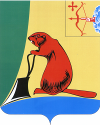 Печатное средство массовой информации органов местного самоуправления Тужинского муниципального районаБюллетень муниципальных нормативных правовых актов№ 22 (301)09 сентября 2021 годапгт ТужаСОДЕРЖАНИЕРаздел I. Постановления и распоряжения главы района и администрации Тужинского района АДМИНИСТРАЦИЯ ТУЖИНСКОГО МУНИЦИПАЛЬНОГО РАЙОНАКИРОВСКОЙ ОБЛАСТИПОСТАНОВЛЕНИЕО внесении изменений в постановление администрации Тужинского муниципального района 
от 31.01.2019 № 43В соответствии с Федеральными законами от 06.10.2003  № 131-ФЗ «Об общих принципах организации местного самоуправления в Российской Федерации», от 24.06.1998 № 89-ФЗ «Об отходах производства и потребления», Правилами обустройства мест (площадок) накопления твердых коммунальных отходов и ведения их реестра, утвержденными постановлением Правительства Российской Федерации от 31.08.2018 № 1039, администрация Тужинского муниципального района ПОСТАНОВЛЯЕТ:Внести изменения в постановление администрации Тужинского муниципального района от 31.01.2019 № 43 «Об утверждении реестра мест (площадок) накопления твердых коммунальных отходов, расположенных на территории городского и сельских поселений, входящих в состав муниципального образования Тужинский муниципальный район» (далее – постановление, реестр), утвердив реестр в новой редакции согласно приложению.Контроль за выполнением постановления возложить на первого заместителя главы администрации Тужинского муниципального района по жизнеобеспечению Зубареву О.Н.Опубликовать настоящее постановление на официальном сайте органов местного самоуправления муниципального образования Тужинский муниципальный район Кировской области.Настоящее постановление вступает в силу с момента опубликования в Бюллетене муниципальных нормативных правовых актов органов местного самоуправления Тужинского муниципального района Кировской области.Глава Тужинского муниципального района   Л.В. БледныхПриложение УТВЕРЖДЕНпостановлением администрации Тужинского муниципального района от 06.09.2021 № 271РЕЕСТР мест (площадок) накопления твердых коммунальных отходов, расположенных на территории городского и сельских поселений, входящих в состав муниципального образования Тужинский муниципальный район* - схема размещения мест (площадок) накопления твердых коммунальных отходов в электронном виде.__________АДМИНИСТРАЦИЯ ТУЖИНСКОГО МУНИЦИПАЛЬНОГО РАЙОНАКИРОВСКОЙ ОБЛАСТИПОСТАНОВЛЕНИЕОб утверждении Порядка предоставления субсидий из бюджета Тужинского муниципального района муниципальным унитарным предприятиям, осуществляющим деятельность в сфере жилищно-коммунального хозяйства, на увеличение размера уставного фондаВ соответствии со статьей 78 Бюджетного кодекса Российской Федерации, Федеральным законом от 06.10.2003 № 131-ФЗ «Об общих принципах организации местного самоуправления 
в Российской Федерации», Федеральным законом от 14.11.2002 года № 161-ФЗ «О государственных и муниципальных унитарных предприятиях», Постановлением Правительства Российской Федерации от 18.09.2020 № 1492 «Об общих требованиях к нормативным правовым актам, муниципальным правовым актам, регулирующим предоставление субсидий, в том числе грантов в форме субсидий, юридическим лицам, индивидуальным предпринимателям, а также физическим лицам - производителям товаров, работ, услуг, и о признании утратившими силу некоторых актов Правительства Российской Федерации и отдельных положений некоторых актов Правительства Российской Федерации» администрация Тужинского муниципального района ПОСТАНОВЛЯЕТ:1. Утвердить Порядок предоставления субсидий из бюджета Тужинского муниципального района муниципальным унитарным предприятиям, осуществляющим деятельность в сфере жилищно-коммунального хозяйства, на увеличение размера уставного фонда согласно приложению.2. Контроль за выполнением постановления возложить на первого заместителя главы администрации Тужинского муниципального района по жизнеобеспечению Зубареву О.Н.3. Настоящее постановление вступает в силу с момента опубликования в Бюллетене муниципальных нормативных правовых актов органов местного самоуправления Тужинского муниципального района Кировской области.Глава Тужинского муниципального района   Л.В. БледныхПриложение УТВЕРЖДЕНпостановлением администрации Тужинского муниципального района от 06.09.2021 № 272Порядок предоставления субсидий из бюджета Тужинского муниципального района муниципальным унитарным предприятиям, осуществляющим деятельность в сфере жилищно-коммунального хозяйства, на увеличение размера уставного фондаОбщие положения1.1. Порядок предоставления субсидий из бюджета Тужинского муниципального района муниципальным унитарным предприятиям, осуществляющим деятельность в сфере жилищно-коммунального хозяйства, на увеличение размера уставного фонда (далее - Порядок) разработан 
в соответствии со статьей 78 Бюджетного кодекса Российской Федерации, Федеральным законом 
от 06.10.2003 № 131-ФЗ «Об общих принципах организации местного самоуправления в Российской Федерации», Федеральным законом от 14.11. 2002 года № 161-ФЗ «О государственных 
и муниципальных унитарных предприятиях», постановлением Правительства Российской Федерации 
от 18.09.2020 № 1492 «Об общих требованиях к нормативным правовым актам, муниципальным правовым актам, регулирующим предоставление субсидий, в том числе грантов в форме субсидий, юридическим лицам, индивидуальным предпринимателям, а также физическим лицам - производителям товаров, работ, услуг, и о признании утратившими силу некоторых актов Правительства Российской Федерации и отдельных положений некоторых актов Правительства Российской Федерации».Порядок определяет категории и критерии отбора юридических лиц, имеющих право 
на получение субсидии, цели, условия, порядок предоставления субсидии, требования к отчетности, требования к осуществлению контроля за соблюдением условий, целей и порядка предоставления субсидии и ответственность за их нарушение. 1.2. Получателями субсидий являются муниципальные унитарные предприятия, осуществляющие деятельность в сфере жилищно-коммунального хозяйства, (далее - МУП), учредителями которых выступает Тужинский муниципальный район (далее – Получатели субсидии). 1.3. Субсидии в соответствии с настоящим Порядком предоставляются на увеличение размера уставного фонда действующего МУП в целях финансового обеспечения затрат, необходимых:на погашение просроченной кредиторской задолженности;на выплату заработной платы.1.4. Субсидии предоставляются в пределах бюджетных ассигнований, предусмотренных 
в бюджете Тужинского муниципального района на соответствующий финансовый год и на плановый период, и лимитов бюджетных обязательств, утвержденных в установленном порядке, на цели, указанные в пункте 1.3. настоящего Порядка.1.5. Главным распорядителем бюджетных средств, до которого в соответствии с бюджетным законодательством Российской Федерации как получателя бюджетных средств доведены 
в установленном порядке лимиты бюджетных обязательств на предоставление субсидий на соответствующий финансовый год и плановый период, является администрация Тужинского муниципального района.1.6. Сведения о субсидиях размещаются на едином портале бюджетной системы Российской Федерации в информационно - телекоммуникационной сети «Интернет» в разделе «Бюджет».2. Условия и порядок предоставления субсидий2.1. Условием предоставления субсидии является соответствие Получателя субсидии на первое число месяца, в котором предоставляется обращение о выделении из бюджета Тужинского муниципального района субсидии, следующим требованиям: отсутствие просроченной задолженности по возврату в бюджет Тужинского муниципального района субсидий, бюджетных инвестиций, предоставленных в том числе в соответствии с иными правовыми актами, а также иной просроченной (неурегулированной) задолженности перед муниципальным образованием Тужинский муниципальный район;юридические лица не должны находиться в процессе реорганизации (за исключением реорганизации в форме присоединения к юридическому лицу, являющемуся Получателем субсидии, другого юридического лица), ликвидации, в отношении них не введена процедура банкротства, деятельность не приостановлена в порядке, предусмотренном законодательством Российской Федерации, а индивидуальные предприниматели не должны прекратить деятельность в качестве индивидуального предпринимателя;в реестре дисквалифицированных лиц отсутствуют сведения о дисквалифицированных руководителе, членах коллегиального исполнительного органа, лице, исполняющем функции единоличного исполнительного органа, или главном бухгалтере Получателя субсидии, являющегося юридическим лицом, об индивидуальном предпринимателе;не должны являться иностранными юридическими лицами, а также российскими юридическими лицами, в уставном (складочном) капитале которых доля участия иностранных юридических лиц, местом регистрации которых является государство или территория, включенные в утверждаемый Министерством финансов Российской Федерации перечень государств и территорий, предоставляющих льготный налоговый режим налогообложения и (или) не предусматривающих раскрытия 
и предоставления информации при проведении финансовых операций (офшорные зоны) в отношении таких юридических лиц, в совокупности превышает 50 процентов;не должны получать средства из бюджета Тужинского муниципального района на основании иных муниципальных нормативных правовых актов на цели, указанные в 1.3 настоящего Порядка.2.2. Для получения субсидии Получатель субсидии представляет в администрацию Тужинского муниципального района (далее – администрация) следующие документы:заявку на получение субсидии, оформленную по форме, согласно приложению к настоящему Порядку;копию устава МУП;копию свидетельства о государственной регистрации юридического лица;копию свидетельства о постановке на учет в налоговом органе;копию выписки из Единого государственного реестра юридических лиц;справку, подписанную руководителем и главным бухгалтером МУП о том, что претенденту 
на получение субсидии не предоставлялось имущество (ценные бумаги, имущественные и другие права), за счет которых может формироваться уставный фонд МУП в текущем финансовом году; копию утвержденной годовой бухгалтерской отчетности за истекший финансовый год 
и отчетный период текущего года, а также информацию о наличии дебиторской и кредиторской задолженности;копии документов, подтверждающих обязательства по уплате просроченной кредиторской задолженности (договоры, акты сверки по расчетам с кредиторами, требования (претензии) об уплате задолженности, копии исполнительных документов, копии судебных решений, оборотно-сальдовые ведомости по соответствующим счетам бухгалтерского учета по состоянию на последнюю отчетную дату и на дату подачи заявления);реестр задолженности, планируемой к погашению за счет средств субсидии, сформированный 
в отношении совокупных неисполненных денежных обязательств и (или) неисполненной обязанности по уплате обязательных платежей в бюджеты различных уровней и внебюджетные фонды, по выплате выходных пособий и (или) по оплате труда лиц, работающих или работавших по трудовому договору, утвержденный руководителем;пояснительную записку о финансово-хозяйственной деятельности, содержащую информацию: о причинах, повлекших необходимость увеличения размера уставного фонда и предоставления бюджетных средств; о мерах, направленных на повышение эффективности финансово-хозяйственной деятельности;   об отсутствии (с приложением расчетов) возможности использования альтернативных источников финансирования (займы, кредиты, собственные средства МУП);справку о ненахождении в процессе реорганизации, ликвидации, невведении процедуры банкротства, неприостановлении деятельности в порядке, предусмотренном законодательством Российской Федерации, заверенную подписью руководителя и печатью Получателя субсидии;справку об отсутствии просроченной задолженности по возврату в бюджет Тужинского муниципального района субсидий, бюджетных инвестиций, предоставленных в том числе 
в соответствии с иными правовыми актами, а также иной просроченной (неурегулированной) задолженности перед муниципальным образованием Тужинский муниципальный район, а также 
о неполучении иных средств из бюджета Тужинского муниципального района на цели, указанные 
в пункте 1.3 настоящего Порядка, заверенную подписями руководителя, главного бухгалтера и печатью Получателя субсидии.Копии документов, предоставляемые с заявлением на получение субсидии, заверяются Получателем субсидии в установленном порядке.Ответственность за достоверность предоставляемых данных несет Получатель субсидии 
с учетом норм действующего законодательства Российской Федерации. 2.3. Отдел жизнеобеспечения администрации в срок, не превышающий 5 рабочих дней с даты регистрации документов, указанных в пункте 2.2 настоящего Порядка, проверяет Получателя субсидии на соответствие требованиям, установленным пунктом 2.1 настоящего Порядка. 2.4. По результатам проверки отдел жизнеобеспечения администрации готовит проект постановления о предоставлении субсидии или об отказе в предоставлении субсидии. 2.5. Администрация в течении 5 рабочих дней с даты вступления в силу постановления 
о предоставлении субсидии заключает с Получателем субсидии соглашение о предоставлении субсидии в соответствии с типовой формой, утвержденной финансовым управлением администрации.2.6. Субсидии предоставляются в виде взноса собственника имущества в уставный капитал МУП на основании статьи 14 Федерального закона от 14 ноября 2002 года № 161-ФЗ «О государственных 
и муниципальных унитарных предприятиях». Администрация принимает решение об увеличении размера уставного фонда МУП путем внесения соответствующих изменений в устав МУП (или утверждения устава в новой редакции).2.7. Основаниями для отказа Получателю субсидии в предоставлении субсидии являются: несоответствие Получателя субсидии требованиям, определенным пунктом 2.1 настоящего Порядка;непредставление или представление в неполном объеме документов, указанных в пункте 2.2 настоящего Порядка;недостоверность представленной получателем субсидии информации;несоответствие целей предоставления субсидии, указанных в заявке, целям, определенным пунктом 1.3. настоящего Порядка;отсутствие бюджетных ассигнований, предусмотренных в бюджете Тужинского муниципального района на соответствующий финансовый год и плановый период, и лимитов бюджетных обязательств, утвержденных в установленном Порядке на цели, указанные в пункте 1.3. настоящего Порядка.2.8. Перечисление субсидии осуществляется в пятидневный срок со дня подписания соглашения на расчетный счет получателя субсидии, открытый в учреждениях Центрального Банка Российской Федерации или в кредитной организации, по реквизитам, указанным в соглашении. 2.9. Получатель субсидии предоставляет в администрацию в течение 30 дней с момента перечисления субсидии, подтверждающие документы о внесении изменений в устав МУП. 3. Порядок и сроки возврата субсидии в бюджет Тужинского муниципального района в случае нарушения условий предоставления субсидии3.1. Субсидия, полученная Получателем субсидии, подлежит возврату в случае предоставления отчетных документов, содержащих недостоверные сведения, нарушения условий, целей и порядка ее предоставления, установленных настоящим Порядком, а также в случае невыполнение плановых значений показателей результативности, установленных соглашением. Возврат Субсидии осуществляется на основании направленного Получателю субсидии требования администрации 
о возврате субсидии.3.2. Решение о возврате субсидии в бюджет Тужинского муниципального района и о размере субсидии, подлежащей возврату, принимается администрацией в срок, не превышающий 5 рабочих дней со дня обнаружения нарушения настоящего Порядка и (или) недостоверности представленных Получателем субсидии документов, и оформляется в письменной форме.3.3. Одновременно с копией решения, указанного в пункте 3.2 настоящего Порядка, администрация направляет Получателю субсидии требование о возврате субсидий, которое подлежит исполнению в срок, не превышающий 30 рабочих дней с даты его получения. Исполнением требования о возврате субсидий считается поступление суммы, указанной в требовании, в бюджет Тужинского муниципального района.3.4. В случае невозврата или неполного возврата субсидии в сроки, установленные пунктом 3.3 настоящего Порядка, администрация осуществляет взыскание субсидии в судебном порядке 
в соответствии с действующим законодательством Российской Федерации.4. Требования к отчетности4.1. Порядок, сроки и формы предоставления Получателем субсидии отчетности 
в администрацию устанавливаются соглашением, заключенным между Получателем субсидии 
и администрацией в соответствии с типовой формой, утвержденной финансовым управлением администрации для соответствующего вида субсидии.4.2. Администрация может устанавливать в соглашении сроки и формы предоставления Получателем субсидии дополнительной отчетности.5. Требования об осуществлении контроля за соблюдением условий, целей и порядка предоставления субсидий и ответственности за их нарушение5.1. Контроль за соблюдением Порядка возлагается на отдел жизнеобеспечения администрации.5.2. Администрация и орган муниципального финансового контроля осуществляют обязательные проверки соблюдения условий, целей и порядка предоставления субсидий получателям, в том числе путем проведения выездных проверок первичной документации на соответствие представленным документам, указанным в пункте 2.2 настоящего Порядка, не реже 1 раза в год.5.3. В случае нарушения Получателем субсидии условий, целей и порядка предоставления субсидии, выявленного в том числе по фактам проверок, проведенных администрацией и органом муниципального финансового контроля, а также в случае невыполнение плановых значений показателей результативности, установленных соглашением, Получатель субсидии осуществляет возврат субсидии 
в бюджет Тужинского муниципального района. Порядок и сроки возврата Субсидии в бюджет Тужинского муниципального района установлены пунктами 3.1-3.4 настоящего Порядка.___________Приложение к Порядку предоставления субсидий из бюджета Тужинского муниципального района муниципальным унитарным предприятиям, осуществляющим деятельность в сфере жилищно-коммунального хозяйства, на увеличение размера уставного фондаот 06.09.2021  № 272Заявкана предоставление субсидии из бюджета Тужинского муниципального района на увеличение уставного фонда__________________________________________________________________(наименование муниципального унитарного предприятия)на 20____ годГлавный бухгалтер _______________ __________________                                  (подпись)          (расшифровка)Руководитель организации _______________ __________________                                          (подпись)               (расшифровка) МП___________АДМИНИСТРАЦИЯ ТУЖИНСКОГО МУНИЦИПАЛЬНОГО РАЙОНАКИРОВСКОЙ ОБЛАСТИПОСТАНОВЛЕНИЕО внесении изменений в постановление администрации Тужинского муниципального района 
от 15.12.2020 № 361В соответствии с Трудовым кодексом Российской Федерации, Федеральным законом 
от 14.11.2002 № 161-ФЗ «О государственных и муниципальных унитарных предприятиях», администрация Тужинского муниципального района ПОСТАНОВЛЯЕТ:1. Внести в Положение об оплате труда руководителей муниципальных унитарных предприятий муниципального образования Тужинский муниципальный район, утвержденное постановлением администрации Тужинского муниципального района от 15.12.2020 № 361 «Об утверждении Положения об оплате труда руководителей муниципальных унитарных предприятий муниципального образования Тужинский муниципальный район» (далее –Положение) следующие изменения:1.1. В абзаце втором подраздела 4.2 раздела 4 Положения слова «в срок до 20 числа» заменить словами «в срок до 5 числа».1.2. В абзаце втором подраздела 4.3 раздела 4 Положения слова «не позднее 28 числа» заменить словами «не позднее 10 числа».1.3. Заголовок графы 3 Приложения № 5 к Положению исключить.2. Контроль за выполнением настоящего постановления возложить на заместителя главы администрации Тужинского муниципального района по экономике и финансам – заведующего отделом по экономике и прогнозированию Клепцову Г.А. 3. Настоящее постановление вступает в силу с момента подписания.4. Настоящее постановление опубликовать в Бюллетене муниципальных нормативных правовых актов органов местного самоуправления Тужинского муниципального района Кировской области.Глава Тужинского муниципального района   Л.В. БледныхАДМИНИСТРАЦИЯ ТУЖИНСКОГО МУНИЦИПАЛЬНОГО РАЙОНАКИРОВСКОЙ ОБЛАСТИПОСТАНОВЛЕНИЕО внесении изменений в постановление администрации Тужинского муниципального района 
от 04.02.2020 № 53В соответствии с  Указом Президента Российской Федерации от 16.08.2021 № 478 
«О Национальном плане противодействия коррупции на 2021 – 2024 годы» администрация Тужинского муниципального района ПОСТАНОВЛЯЕТ:1. Внести в постановление администрации Тужинского муниципального района от 04.02.2020 
№ 53 «Об утверждении плана мероприятий администрации Тужинского муниципального района 
по противодействию коррупции на 2020-2021 годы» (далее – Постановление, План соответственно) следующие изменения:1.1. В наименовании и пункте 1 Постановления слова «на 2020-2021 годы» заменить словами 
«на 2021-2024 годы»;1.2. В наименовании Плана слова «на 2020-2021 годы» заменить словами «на 2021-2024 годы»;1.3. Приложение к Постановлению «План мероприятий администрации Тужинского муниципального района по противодействию коррупции на 2021-2024 годы» утвердить в новой редакции согласно приложению.2. Настоящее постановление вступает в силу с момента опубликования  в Бюллетене муниципальных нормативных правовых актов органов местного самоуправления Тужинского муниципального района Кировской области.Глава Тужинского муниципального района   Л.В. БледныПриложение УТВЕРЖДЕНпостановлением администрации Тужинского муниципального района от 08.09.2021 № 275ПЛАНмероприятий администрации Тужинского муниципального районапо противодействию коррупциина 2021-2024 годы_________ТУЖИНСКАЯ РАЙОННАЯ ДУМАКИРОВСКОЙ ОБЛАСТИРЕШЕНИЕпгт ТужаО внесении изменений в решениеТужинской районной Думы от 21.12.2020 № 53/385 В соответствии со статьей 20 Положения о бюджетном процессе в муниципальном образовании Тужинский муниципальный район, утвержденного решением Тужинской районной Думы от 26.02.2021 № 54/400, Тужинская районная Дума РЕШИЛА:1. Внести в решение Тужинской районной Думы от 21.12.2020 № 53/385 «О бюджете Тужинского муниципального района на 2021 год и на плановый период 2022 и 2023 годов» (далее – Решение) следующие изменения:1.1. Раздел 1 Решения изложить в новой редакции следующего содержания:«1. Утвердить основные характеристики бюджета муниципального района на 2021 год: 1.1. общий объем доходов бюджета муниципального района в сумме 116 858, 7 тыс. рублей;1.2. общий объем расходов бюджета муниципального района в сумме 123 748,1 тыс. рублей;1.3. дефицит бюджета муниципального района в сумме 6 889,4 тыс. рублей.».1.2. Приложение № 2 «Перечень главных администраторов доходов бюджета муниципального образования Тужинский муниципальный район Кировской области и закрепляемые за ними виды доходов бюджета муниципального образования Тужинский муниципальный район Кировской области» к Решению изложить в новой редакции согласно приложению № 1.1.3. Приложение № 6 «Объемы поступления налоговых и неналоговых доходов общей суммой 
и по статьям классификации доходов бюджетов, а также объемы безвозмездных поступлений 
по подстатьям классификации доходов бюджета на 2021 год» к Решению изложить в новой редакции согласно приложению № 2.1.4. Приложение № 7 «Распределение  бюджетных ассигнований по разделам и подразделам классификации расходов бюджетов на 2021 год» к Решению изложить в новой редакции согласно приложению № 3.	1.5. Приложение № 8 «Распределение бюджетных ассигнований по целевым статьям (муниципальным программам Тужинского района и непрограммным направлениям деятельности), группам видов расходов классификации расходов бюджетов на 2021 год» к Решению изложить в новой редакции согласно приложению № 4.	1.6. Приложение № 9 «Ведомственная структура расходов бюджета муниципального района 
на 2021 год» к Решению изложить в новой редакции согласно приложению № 5. 	1.7. Приложение № 10 «Источники финансирования дефицита бюджета муниципального района на 2021 год» к Решению изложить в новой редакции согласно приложению № 6. 1.8. Дополнить раздел 15 Решения подразделами 15.10 и 15.11 следующего содержания: «15.10. Субсидии муниципальным унитарным предприятиям, осуществляющим деятельность 
в сфере жилищно-коммунального хозяйства, на увеличение размера уставного фонда на 2021 год 
в сумме 700 тыс. рублей.». 	«15.11. Иные межбюджетные трансферты на активизацию работы органов местного самоуправления городских и сельских поселений, городских округов области по введению самообложения граждан в сумме 256,95 тыс. рублей.Установить, что распределение иных межбюджетных трансфертов на активизацию работы органов местного самоуправления городских и сельских поселений, городских округов области 
по введению самообложения граждан осуществляется в соответствии с Законом Кировской области 
«Об областном бюджете на 2021 год и на плановый период 2022 и 2023 годов».Утвердить распределение иных межбюджетных трансфертов на активизацию работы органов местного самоуправления городских и сельских поселений, городских округов области по введению самообложения граждан согласно приложению № 37 к Решению.».  1.9. Дополнить Решение приложением № 37 «Распределение иных межбюджетных трансфертов на активизацию работы органов местного самоуправления городских и сельских поселений, городских округов области по введению самообложения граждан на 2021 год» согласно приложению    № 7.2. Настоящее Решение вступает в силу с момента его опубликования в Бюллетене муниципальных нормативных актов органов местного самоуправления Тужинского муниципального района Кировской области.Председатель Тужинской 
районной Думы    Э.Н. БагаевГлава Тужинского муниципального района    Л.В. Бледных_____________________________________________________________________________ТУЖИНСКАЯ РАЙОННАЯ ДУМАКИРОВСКОЙ ОБЛАСТИРЕШЕНИЕпгт ТужаО внесении изменения в решение Тужинской районной Думы от 29.05.2020 № 46/340В соответствии с частью 5 статьи 36 Федерального закона от 06.10.2003 № 131-ФЗ «Об общих принципах организации местного самоуправления в Российской Федерации», на основании постановления Правительства Кировской области от 11.08.2021 № 424-П «О внесении изменений 
в постановление Правительства Кировской области от 12.04.2011 № 98/120», в целях приведения нормативного правового акта в соответствие с действующим законодательством, Тужинская районная Дума РЕШИЛА:1. Внести в Положение об оплате труда главы района, утвержденное решением Тужинской районной Думы от 29.05.2020 № 46/340 «Об оплате труда главы района и муниципальных служащих Тужинского муниципального района» (далее - Положение) следующее изменение:Подраздел  2.2 раздела 2 Положения изложить в новой редакции следующего содержания:«2.2. Ежемесячное денежное поощрение главы района устанавливается в размере до четырехсот процентов должностного оклада.».2. Настоящее решение вступает в силу со дня его официального опубликования в Бюллетене муниципальных нормативных правовых актов органов местного самоуправления Тужинского муниципального района Кировской области.Председатель Тужинской 
районной Думы    Э.Н. БагаевГлава Тужинского муниципального района    Л.В. БледныхТУЖИНСКАЯ РАЙОННАЯ ДУМАКИРОВСКОЙ ОБЛАСТИРЕШЕНИЕпгт ТужаО безвозмездной передаче имущества, находящегося в муниципальной собственности муниципального  образования Тужинский муниципальный район Кировской области 
в муниципальную собственность муниципального образования Тужинское городское поселение Тужинского района Кировской областиВ соответствии с Федеральным законом от 06.10.2003 № 131-ФЗ «Об общих принципах организации местного самоуправления в Российской Федерации», с подразделом 2.1 раздела 2 Положения об управлении и распоряжении имуществом муниципального образования Тужинский муниципальный район, утвержденного решением Тужинской районной Думы от 25.10.2012 № 21/158, Тужинская районная Дума РЕШИЛА:1. Безвозмездно передать жилые помещения (квартиры) (далее – имущество), находящиеся 
в муниципальной собственности муниципального образования Тужинский муниципальный район Кировской области в муниципальную собственность муниципального  образования Тужинское городское поселение Тужинского района Кировской области согласно приложению.2. Администрации Тужинского муниципального района:2.1. Оформить акт приема-передачи имущества, указанного в пункте1 настоящего решения. 2.2. Исключить переданное имущество из реестра муниципального имущества муниципального образования Тужинский муниципальный район.3. Настоящее решение вступает в силу со дня его официального опубликования в Бюллетене муниципальных нормативных правовых актов органов местного самоуправления Тужинского муниципального района Кировской области.Председатель Тужинской 
районной Думы    Э.Н. БагаевГлава Тужинского муниципального района    Л.В. БледныхПриложение УТВЕРЖДЕНрешением Тужинской районной Думы от 09.09.2021 № 60/441П Е Р Е Ч Е Н Ьмуниципального имущества, безвозмездно передаваемого из муниципальной собственностимуниципального образования Тужинский муниципальный район Кировской областив муниципальную собственность муниципального образованияТужинское городское поселение Тужинского района Кировской области__________Учредитель: Тужинская районная Дума (решение Тужинской районной Думы № 20/145 от 01 октября 2012 года об учреждении своего печатного средства массовой информации - Информационного бюллетеня органов местного самоуправления муниципального образования Тужинский муниципальный район Кировской 
области, где будут официально публиковаться нормативные правовые акты, принимаемые органами местного самоуправления района, подлежащие обязательному опубликованию в соответствии с Уставом Тужинского района) Официальное издание. Органы местного самоуправления Тужинского районаКировской области: Кировская область, пгт Тужа, ул. Горького, 5.Подписано в печать: 9 сентября 2021 годаТираж: 10 экземпляров, в каждом 114 страниц.Ответственный за выпуск издания: начальник отдела организационно-правовой и кадровой работы Чеснокова Н.Р.№ п/пНаименование постановления, распоряженияРеквизиты документаСтраница1О внесении изменений в постановление администрации Тужинского муниципального района от 31.01.2019 № 43от 06.09.2021№ 2713-262Об утверждении Порядка предоставления субсидий из бюджета Тужинского муниципального района муниципальным унитарным предприятиям, осуществляющим деятельность в сфере жилищно-коммунального хозяйства, на увеличение размера уставного фондаот 06.09.2021№ 27227-313О внесении изменений в постановление администрации Тужинского муниципального района от 15.12.2020 № 361от 06.09.2021№ 27331-324О внесении изменений в постановление администрации Тужинского муниципального района от 04.02.2020 № 53от 08.09.2021№ 27532-43Раздел II. Решения Тужинской районной Думы Раздел II. Решения Тужинской районной Думы Раздел II. Решения Тужинской районной Думы Раздел II. Решения Тужинской районной Думы № п/пНаименование решенияРеквизиты документаСтраница1О внесении изменений в решение Тужинской районной Думы 
от 21.12.2020 № 53/385 от 09.09.2021№ 60/43944-1112О внесении изменения в решение Тужинской районной Думы 
от 29.05.2020 № 46/340от 09.09.2021№ 60/4401113О безвозмездной передаче имущества, находящегося 
в муниципальной собственности муниципального  образования Тужинский муниципальный район Кировской области 
в муниципальную собственность муниципального образования Тужинское городское поселение Тужинского района Кировской областиот 09.09.2021№ 60/441112-11306.09.2021№271пгт Тужапгт Тужапгт Тужапгт Тужа№ п/пДанные о нахождении мест (площадок) накопления твердых коммунальных отходов*Данные о технических характеристиках мест (площадок) накопления твердых коммунальных отходовДанные о собственниках мест (площадок) накопления твердых коммунальных отходовДанные об источниках образования твердых коммунальных отходовТужинское городское поселениеТужинское городское поселениеТужинское городское поселениеТужинское городское поселениеТужинское городское поселение1Кировская область, Тужинский район, пгт Тужа, ул.Свободы, рядом с домом 6.Покрытие – асфальтПлощадь 6 м2Количество контейнеров - 2Объем – 0,75 м3Кировское областное государственное бюджетное учреждение для детей-сирот и детей, оставшихся без попечения родителей, "Детский дом пгт Тужа"ОГРН 1034304500097 Юридический и фактический адрес: 612200, Кировская область, пгт Тужа, ул.Свободы, д.6.Детский дом пгт Тужа ул. Свободы, 62Кировская область, Тужинский район, пгт Тужа, ул. Набережная, рядом с домом 1.Покрытие – бетонПлощадь 4,5 м2Количество контейнеров- 1Объем – 1,1 м3Количество контейнеров- 1Объем – 0,75 м3ООО «Хлеб»ОГРН 1044304500239. Юридический и Фактический адрес: 612200, Кировская область, Тужинский район, пгт Тужа,  ул. Колхозная, д.15.Тужинское районное потребительское обществоОГРН 1024301288032. Фактический адрес: 612200, Кировская область, Тужинский район, пгтТужа, ул.Колхозная, д.15Хлебопекарня ул. НабережнаяЗдания базы РАЙПО, ул. Набережная3Кировская область, Тужинский район, пгт Тужа, ул.Набережная, рядом с домом 5.Покрытие – бетонПлощадь 4,5 м2Количество контейнеров- 2Объем – 0,75 м3Кировское областное государственное бюджетное учреждение здравоохранения "Тужинская центральная районная больница"ОГРН 1024301292531 Юридический и Фактический адрес: 612200, Кировская обл., пгт Тужа, ул.Набережная, д.5Здания Тужинской ЦРБ ул. Набережная, 54Кировская область, Тужинский район, пгт Тужа, ул.Горького, рядом с домом 9.Покрытие – асфальтПлощадь 6 м2Количество контейнеров - 2Объем – 1,1 м3Администрация Тужинского городского поселения Тужинского района Кировской области.ОГРН 1054304517706. Юридический и Фактический адрес: 612200, Кировская область, Тужинский район, пгт Тужа,  ул. Горького, д.5.Население ул. Горького д.9; ул. Фокина д.4, 5, 6, 7, 8, 9, 10, 11, 12, 13, 15, 17.5Кировская область, Тужинский район, пгт Тужа, ул.Горького, рядом с домом 17.Покрытие – асфальтПлощадь 6 м2Количество контейнеров - 2Объем – 0,75 м3ООО «Агроторг» ОГРН 1037843023734 Фактический адрес: 612200, Кировская обл., пгт Тужа, ул.Горького, д.17 Юридический адрес: 195025, г. С.Петербург, пр Невский, д. 90/92магазин «Пятёрочка»ул.Горького, д.176Кировская область, Тужинский район, пгт Тужа, ул.Фокина, рядом с домом 18б.Покрытие – асфальтПлощадь 9 м2Количество контейнеров - 1Объем – 0,75 м3 с местом для крупногабаритных отходовМуниципальное казенное учреждение дошкольного образования ДЮСШ пгт Тужа Кировской областиОГРН 1024301294203 Юридический и Фактический адрес: 612200, Кировская обл., пгт Тужа, ул.Фокина, 18БДЮСШ ул.Фокина, 18Б7Кировская область, Тужинский район, пгт Тужа, ул.Заводская, рядом с домом 6а.Покрытие – асфальтПлощадь 3 м2Количество контейнеров - 1Объем – 1,1 м3 (ООО Лукойл «Уралнефтепродукт»)ОГРН 1025900508215 Фактический адрес: 612200, Кировская обл., пгт Тужа, ул.Заводская, д.6А   Юридический адрес: 450057 Республика Башкортостан г. Уфа, ул. Цюрупы, д. 16     ОГРН: 1027402893418АЗС №81  ул.Заводская, д.6А8Кировская область, Тужинский район, пгт Тужа, ул.Калинина, АЗС Движение.Покрытие – асфальтПлощадь 3 м2Количество контейнеров - 1Объем – 0,75 м3ООО ЧепецкнефтепродуктОГРН 1024300748812 Фактический адрес: 612200, Кировская обл., пгт Тужа, ул.Калинина   Юридический адрес: 613048, Кировская обл., г. К-Чепецк, ул. Мелиораторов, д.26АЗС №60  ул. Калинина9Кировская область, Тужинский район, пгт Тужа, ул.Молодежная, рядом с домом 1Покрытие – бетонПлощадь 5,44 м2Количество контейнеров - 1Объем – 1,1 м3 с местом для крупногабаритных отходовАдминистрация Тужинского городского поселения Тужинского района Кировской области.ОГРН 1054304517706. Юридический и Фактический адрес: 612200, Кировская область, Тужинский район, пгт Тужа,  ул. Горького, д.5.Население  ул. Молодежная  д. 1, 2, 3, 4, 5, 6;ул.Суворова д. 18, 19, 20, 21, 22, 23, 24, 24А, 25, 26, 27, 29.10Кировская область, Тужинский район, пгт Тужа, ул.Кирова, рядом с домом 2Покрытие – бетонПлощадь 5,44 м2Количество контейнеров - 1Объем – 1,1 м3с местом для крупногабаритных отходовАдминистрация Тужинского городского поселения Тужинского района Кировской области.ОГРН 1054304517706. Юридический и Фактический адрес: 612200, Кировская область, Тужинский район, пгт Тужа,  ул. Горького, д.5.Население ул. Кирова  д. 1, 2, 3, 4, 5, 6, 7, 8, 9, 10, 11, 12; ул.Механизаторов д. 1, 2, 3, 4, 5, 6, 7, 8, 9; ул.Суворова д. 10, 11, 12, 13, 14, 15, 16, 17; пер. Суворова д. 1, 3, 5, 7, 9, 9А, 11, 13, 15.11Кировская область, Тужинский район, пгт Тужа, ул.Лермонтова, рядом с домом 14Покрытие – бетонПлощадь 5,44 м2Количество контейнеров - 2Объем – 1,1 м3Администрация Тужинского городского поселения Тужинского района Кировской области.ОГРН 1054304517706. Юридический и Фактический адрес: 612200, Кировская область, Тужинский район, пгт Тужа,  ул. Горького, д.5.Население ул. Кирова д. 15, 17, 19, 20, 21, 22, 23, 24, 25; ул.Лермонтова д. 7, 8, 9, 10, 11, 12, 13, 14, 15, 15А, 16, 17, 18, 21, 22, 23, 24, 25, 27, 29, 31.12Кировская область, Тужинский район, пгт Тужа, ул.Лермонтова, рядом с домом 8Покрытие – бетонПлощадь 5,44 м2Количество контейнеров - 2Объем – 1,1  м3Администрация Тужинского городского поселения Тужинского района Кировской области.ОГРН 1054304517706. Юридический и Фактический адрес: 612200, Кировская область, Тужинский район, пгт Тужа,  ул. Горького, д.5.Население ул. Горького д. 19, 21, 23, 24, 28, 29, 30, 31, 32, 33, 34, 35, 36, 37, 38, 40, 42, 44; пер.Горького 1, 2, 3; ул.Лермонтова д. 1, 2, 3, 4, 5, 6; ул.Химиков д. 1, 2, 3, 4, 5, 6, 8.13Кировская область, Тужинский район, пгт Тужа, перекресток ул.Свободы, рядом с домом 13Покрытие – бетонПлощадь 5,44 м2Количество контейнеров - 2Объем – 1,1  м3Администрация Тужинского городского поселения Тужинского района Кировской области.ОГРН 1054304517706. Юридический и Фактический адрес: 612200, Кировская область, Тужинский район, пгт Тужа,  ул. Горького, д.5.Население ул. Труда д. 2, 3, 3А, 4, 5, 5А, 6, 7; ул. Свободы д. 11, 13, 15, 16, 17, 18, 20, 22, 24, 26, 28, 30, 32, 34, 36.14Кировская область, Тужинский район, пгт Тужа, ул.Советская, рядом с домом 25Покрытие – бетонПлощадь 5,44 м2Количество контейнеров - 1Объем – 1,1 м3 с местом для крупногабаритных отходовАдминистрация Тужинского городского поселения Тужинского района Кировской области.ОГРН 1054304517706. Юридический и Фактический адрес: 612200, Кировская область, Тужинский район, пгт Тужа,  ул. Горького, д.5.Население ул. Труда д. 1;  ул. Советская д. 19, 21, 23, 25, 27, 29, 31, 33, 34, 35, 36, 36А, 37, 38, 40, 42, 44, 46, 48, 48А, 50, 52, 54, 56.15Кировская область, Тужинский район, пгт Тужа, ул.Советская, рядом с домом 15Покрытие – бетонПлощадь 5,44 м2Количество контейнеров - 2Объем – 1,1 м3Администрация Тужинского городского поселения Тужинского района Кировской области.ОГРН 1054304517706. Юридический и Фактический адрес: 612200, Кировская область, Тужинский район, пгт Тужа,  ул. Горького, д.5.Население ул. Колхозная     д. 1, 2, 3, 5;  ул. Советская д. 9, 11, 18, 22, 24, 26.16Кировская область, Тужинский район, пгт Тужа, ул.Советская, рядом с домом 10Покрытие – бетонПлощадь 5,44 м2Количество контейнеров - 1Объем – 1,1 м3 с местом для крупногабаритных отходовАдминистрация Тужинского городского поселения Тужинского района Кировской области.ОГРН 1054304517706. Юридический и Фактический адрес: 612200, Кировская область, Тужинский район, пгт Тужа,  ул. Горького, д.5.Население ул. Советская д. 1, 2, 3, 4, 8, 12, 14, 16; ул. Орджоникидзе  д. 15, 24, 26, 28, 30, 32, 34; ул. Некрасова д. 28, 30, 31, 3317Кировская область, Тужинский район, пгт Тужа, ул.Свободы, рядом с домом 5Покрытие – бетонПлощадь 5,44 м2Количество контейнеров - 1Объем – 1,1 м3Количество контейнеров - 1Объем – 0,75 м3Администрация Тужинского городского поселения Тужинского района Кировской области.ОГРН 1054304517706. Юридический и Фактический адрес: 612200, Кировская область, Тужинский район, пгт Тужа,  ул.Горького, д.5.МБУ ДО Тужинская районная детская музыкальная школаОГРН 1024301292586. Юридический и Фактический адрес: 612200, Кировская область, Тужинский район, пгтТужа, ул.Свободы, д.6.Население ул. Свободы д. 1, 5детская музыкальная школа ул.Свободы, д.618Кировская область, Тужинский район, пгт Тужа, ул.Орджоникидзе, рядом с домом 11Покрытие – бетонПлощадь 5,44 м2Количество контейнеров - 2Объем – 1,1 м3Администрация Тужинского городского поселения Тужинского района Кировской области.ОГРН 1054304517706. Юридический и Фактический адрес: 612200, Кировская область, Тужинский район, пгт Тужа,  ул. Горького, д.5.Население ул. Орджоникидзе  д. 9, 11, 13, 14, 16, 18, 20, 22.19Кировская область, Тужинский район, пгт Тужа, ул.Орджоникидзе, рядом с домом 7Покрытие – бетонПлощадь 5,44 м2Количество контейнеров - 2Объем – 1,1 м3Администрация Тужинского городского поселения Тужинского района Кировской области.ОГРН 1054304517706. Юридический и Фактический адрес: 612200, Кировская область, Тужинский район, пгт Тужа,  ул. Горького, д.5.Население ул. Орджоникидзе  д. 2, 4, 5, 6, 7, 8, 10, 12; ул. Горького д. 8.20Кировская область, Тужинский район, пгт Тужа, ул.Невского, рядом с домом 4Покрытие – бетонПлощадь 5,44 м2Количество контейнеров - 1Объем – 1,1 м3 с местом для крупногабаритных отходовАдминистрация Тужинского городского поселения Тужинского района Кировской области.ОГРН 1054304517706. Юридический и Фактический адрес: 612200, Кировская область, Тужинский район, пгт Тужа,  ул. Горького, д.5.Население ул. Невского д. 1, 2, 3, 4, 5, 6, 7, 9; ул.Суворова д. 1, 2, 3, 4, 5, 7, 8, 9.21Кировская область, Тужинский район, пгт Тужа, ул.Свободы, рядом с домом 14Покрытие – бетонПлощадь 9 м2Количество контейнеров - 2Объем – 0,75 м3 с местом для крупногабаритных отходовМКУК Тужинский РКДЦОГРН 1024301293598Юридический и Фактический адрес: 612200, Кировская область, Тужинский район, пгт Тужа, ул.Свободы, д.14Тужинский РКДЦ ул.Свободы, д.1422Кировская область, Тужинский район, пгт Тужа, ул.Горького, рядом с домом 14Покрытие – бетонПлощадь 9 м2Количество контейнеров - 2Объем – 01,1 м3 с местом для крупногабаритных отходовКоличество контейнеров - 1Объем – 0,75 м3 Количество контейнеров - 1Объем – 0,025 м3 Администрация Тужинского городского поселения Тужинского района Кировской области.ОГРН 1054304517706. Юридический и Фактический адрес: 612200, Кировская область, Тужинский район, пгт Тужа,  ул. Горького, д.5.МБУК «Тужинский районный краеведческий музей»ОГРН 1024301292564. Юридический и Фактический адрес: 612200, Кировская область, Тужинский район, пгтТужа, ул.Фокина, д.3.ИП Мардежева Ольга Анатольевна ОГРНИП 317435000055193. Юридический и Фактический адрес: 612200, Кировская область, Тужинский район, пгт Тужа, ул.Луговая, д.22, кв.4.Население ул. Фокина, д. 2.Тужинский районный краеведческий музей ул.Фокина, д.3ул.Колхозная (торговый павильон «Берёзка»)23Кировская область, Тужинский район, пгт Тужа, ул.Фокина, рядом с домом 18Покрытие – бетонПлощадь 9 м2Количество контейнеров - 2Объем – 1,1 м3 с местом для крупногабаритных отходовАдминистрация Тужинского городского поселения Тужинского района Кировской области.ОГРН 1054304517706. Юридический и Фактический адрес: 612200, Кировская область, Тужинский район, пгт Тужа,  ул. Горького, д.5.Население ул. Фокина д. 14, 18, 18А, 19, 20, 21, 22, 23, 24;ул.Механизаторов д.10, 11, 12, 13, 14, 15, 17.24Кировская область, Тужинский район, пгт Тужа, ул.Солнечная, рядом с домом 1Покрытие – бетонПлощадь 9 м2Количество контейнеров - 2Объем – 1,1  м3 с местом для крупногабаритных отходовАдминистрация Тужинского городского поселения Тужинского района Кировской области.ОГРН 1054304517706. Юридический и Фактический адрес: 612200, Кировская область, Тужинский район, пгт Тужа,  ул. Горького, д.5.Население ул. Солнечная   д. 1, 2, 3, 4, 5, 6;пер.Солнечный д. 1, 1А, 2, 4, 6, 8;ул.Фокина д.26, 27, 28, 29, 30. 25Кировская область, Тужинский район, пгт Тужа, ул.Заводская, рядом с домом 6Покрытие – бетонПлощадь 6  м2Количество контейнеров- 2Объем – 0,75 м3ООО «Сова Плюс»ОГРН 1124339000015Юридический и Фактический адрес: 612200, Кировская область, Тужинский район, пгт Тужа, Заводская, д.6Кафе, гостиница Заводская, д.626Кировская область, Тужинский район, пгт Тужа, ул.Дружбы, рядом с домом 31Покрытие – бетонПлощадь 4,5 м2Количество контейнеров - 1Объем – 0,75 м3 с местом для крупногабаритных отходовАдминистрация Тужинского городского поселения Тужинского района Кировской области.ОГРН 1054304517706. Юридический и Фактический адрес: 612200, Кировская область, Тужинский район, пгт Тужа,  ул. Горького, д.5.Население ул. Дружбы д. 11А, 13, 15, 17, 18, 19, 20, 21, 21А, 22, 23, 24, 25, 26, 27, 28, 29, 30, 31, 32, 34, 36, 38, 40, 42; ул. Профсоюзная д. 21, 23, 26, 27, 28, 29, 30, 31, 32, 33, 34, 35, 36, 38.27Кировская область, Тужинский район, пгт Тужа, ул.Первомайская, рядом с домом 12Покрытие – асфальтПлощадь 3 м2Количество контейнеров – 1Объем – 1,1 м3КОГП «Вятавтодор». Яранское ДУ № 45.ОГРН 1094345013916Фактический адрес: 612200, Кировская область, Тужинский район, пгт. Тужа, ул.Первомайская, д.12  Юридический адрес: 610014, г. Киров, ул. Грибоедова, д. 1Адм. Здание ДУ № 45 ул.Первомайская, д.1228Кировская область, Тужинский район, пгт Тужа, ул.Калинина, рядом с домом 4Покрытие – бетонПлощадь 6 м2Количество контейнеров - 1Объем – 0,75 м3 ООО «Кулинар»ОГРН 1084339000107. Юридический и Фактический адрес: 612200, Кировская область, Тужинский район, пгтТужа, ул.Колхозная, д.15Кафе «Бриг» ул. Калинина,429Кировская область, Тужинский район, пгт Тужа, ул.Колхозная, рядом с домом 12аПокрытие – бетонПлощадь 3 м2Количество контейнеров – 1Объем – 0,75 м3Тужинское районное потребительское обществоОГРН 1024301288032. Юридический и Фактический адрес: 612200, Кировская область, Тужинский район, пгтТужа, ул.Колхозная, д.15Магазин «Фламинго» ул. Колхозная, 12а30Кировская область, Тужинский район, пгт Тужа, ул.Набережная, рядом с домом 24Покрытие – бетонПлощадь 3 м2Количество контейнеров – 1Объем – 0,75 м3Тужинское районное потребительское обществоОГРН 1024301288032. Юридический и Фактический адрес: 612200, Кировская область, Тужинский район, пгтТужа, ул.Колхозная, д.15Магазин «Раздолье» ул. Набережная, 2431Кировская область, Тужинский район, пгт Тужа, ул.Калинина, рядом с домом 61Покрытие – бетонПлощадь 3 м2Количество контейнеров – 1Объем – 0,75 м3Тужинское районное потребительское обществоОГРН 1024301288032. Юридический и Фактический адрес: 612200, Кировская область, Тужинский район, пгтТужа, ул.Колхозная, д.15Магазин «Раздолье» ул. Калинина,6132Кировская область, Тужинский район, пгт Тужа, ул.Молодежная, рядом с домом 2аПокрытие – бетонПлощадь 3 м2Количество контейнеров – 1Объем – 0,75 м3Тужинское районное потребительское обществоОГРН 1024301288032. Юридический и Фактический адрес: 612200, Кировская область, Тужинский район, пгтТужа, ул.Колхозная, д.15Магазин «Малинка» ул. Молодежная, 2а33Кировская область, Тужинский район, пгт Тужа, ул.Горького, рядом с домом 1Покрытие – бетонПлощадь 3 м2Количество контейнеров – 1Объем – 0,75 м3Тужинское районное потребительское обществоОГРН 1024301288032. Юридический и Фактический адрес: 612200, Кировская область, Тужинский район, пгтТужа, ул.Колхозная, д.15Аптека, Магазин «Авокадо» ул. Горького,134Кировская область, Тужинский район, пгт Тужа, ул.Горького, рядом с домом 14Покрытие – бетонПлощадь 3 м2Количество контейнеров – 1Объем – 0,75 м3Количество контейнеров – 1Объем – 0,75 м3Тужинское районное потребительское обществоОГРН 1024301288032. Юридический и Фактический адрес: 612200, Кировская область, Тужинский район, пгтТужа, ул.Колхозная, д.15ООО «Кулинар»ОГРН 1084339000107. Юридический и Фактический адрес: 612200, Кировская область, Тужинский район, пгтТужа, ул.Колхозная, д.15Магазины: «Раздолье», «Детский мир», «Мебель», «Электромир», «Промтовары» ул. Горького, 14Кафе «Встреча», Кулинария ул. Горького,1435Кировская область, Тужинский район, д.Покста, ул.Центральная, рядом с домом 29Покрытие – бетонПлощадь 3 м2Количество контейнеров – 1Объем – 0,75 м3Тужинское районное потребительское обществоОГРН 1024301288032. Юридический и Фактический адрес: 612200, Кировская область, Тужинский район, пгтТужа, ул.Колхозная, д.15Магазин д. Покста , ул. Центральная,2336Кировская область, Тужинский район, д.Азансола, ул.Первомайская, рядом с домом 1Покрытие – бетонПлощадь 3 м2Количество контейнеров – 1Объем – 0,75 м3Тужинское районное потребительское обществоОГРН 1024301288032. Юридический и Фактический адрес: 612200, Кировская область, Тужинский район, пгтТужа, ул.Колхозная, д.15Магазин д. Азансола , ул. Первомайская, 137Кировская область, Тужинский район, д.Коврижата, ул.Заводская, напротив дома 3Покрытие – бетонПлощадь 3 м2Количество контейнеров – 1Объем – 0,75 м3Тужинское районное потребительское обществоОГРН 1024301288032. Юридический и Фактический адрес: 612200, Кировская область, Тужинский район, пгтТужа, ул.Колхозная, д.15Магазин д. Коврижата , ул. Заводская, 238Кировская область, Тужинский район, пгт Тужа, ул.Калинина, рядом с домом 3Покрытие – бетонПлощадь 3 м2Количество контейнеров – 1Объем – 0,24 м3ИП Гвоздев Г.И.ОГРН 310433901800014. Юридический и Фактический адрес: 612200, Кировская область, Тужинский район, пгтТужа, ул. Лермонтова, 21а-1Магазин ул. Калинина, д.339Кировская область, Тужинский район, пгт Тужа, ул.Горького, рядом с домом 20Покрытие – бетонПлощадь 3 м2Количество контейнеров – 1Объем – 0,12 м3ИП Прыгунова О.М.ОГРН 304433934000084. Юридический и Фактический адрес: 612200, Кировская область, Тужинский район, пгтТужа, ул. Строительная,38Магазин ул. ул.Горького, д.2040Кировская область, Тужинский район, пгт Тужа, ул.Орджоникидзе, рядом с домом 12Покрытие – бетонПлощадь 3 м2Количество контейнеров – 1Объем – 0,75 м3ИП Коновалов А.Н.ОГРН 310433923500026. Юридический и Фактический адрес: 612200, Кировская область, Тужинский район, пгтТужа, ул. Советская, 18-3Павильон «Шанс» ул. Горького41Кировская область, Тужинский район, пгт Тужа, ул.Колхозная, центральная площадьПокрытие – бетонПлощадь 3 м2Количество контейнеров – 1Объем – 0,75 м3ИП Рычков А.А.ОГРН 304433923600062. Юридический и Фактический адрес: 612200, Кировская область, Тужинский район, пгтТужа, ул. Калинина, 31Павильон ул.Колхозная, центральная площадь42Кировская область, Тужинский район, пгт Тужа, ул.Некрасова, рядом с домом 1АПокрытие – бетонПлощадь 3 м2Количество контейнеров – 1Объем – 0,75 м3ИП Рычков А.А.ОГРН 304433923600062. Фактический адрес: 612200, Кировская область, Тужинский район, пгтТужа, ул. Калинина, 31Павильон ул. Некрасова, д.1А43Кировская область, Тужинский район, пгт Тужа, ул.Первомайская, рядом с домом 16Покрытие – бетонПлощадь 3 м2Количество контейнеров – 1Объем – 0,75 м3ИП Оботнин В.А.ОГРН 304433912200049.  Фактический адрес: 612200, Кировская область, Тужинский район, пгтТужа, ул. Орждоникидзе,6Пилорама ул. Первомайская, д.1644Кировская область, Тужинский район, пгт Тужа, ул.Профсоюзная, рядом с домом 3Покрытие – бетонПлощадь 4,5 м2Количество контейнеров - 1Объем – 1,1 м3 с местом для крупногабаритных отходовАдминистрация Тужинского городского поселения Тужинского района Кировской области.ОГРН 1054304517706. Юридический и Фактический адрес: 612200, Кировская область, Тужинский район, пгт Тужа,  ул. Горького, д.5.Население ул.Профсоюзная д.1А, 1, 2, 3, 3А, 4, 5, 6, 7, 8, 9, 10, 11, 12, 13, 14, 15, 16, 17, 18, 19, 20,  22, 24.45Кировская область, Тужинский район, пгт Тужа, ул.Строительная, напротив дома 13Покрытие – бетонПлощадь 5,44 м2Количество контейнеров - 1Объем – 1,1 м3 с местом для крупногабаритных отходовАдминистрация Тужинского городского поселения Тужинского района Кировской области.ОГРН 1054304517706. Юридический и Фактический адрес: 612200, Кировская область, Тужинский район, пгт Тужа,  ул. Горького, д.5.Население ул.Строительная д.1, 2, 3, 4, 5, 6, 7, 8, 8А, 9, 10, 11, 12, 13, 15, 16, 18, 19, 21, 22, 24, 26, 28, 30, 32;ул.Северная д.1, 2, 3, 4, 5, 6, 7, 8, 10, 12.46Кировская область, Тужинский район, пгт Тужа, ул.Комарова, рядом с домом 1Покрытие – бетонПлощадь 5,44 м2Количество контейнеров - 2Объем – 1,1  м3Администрация Тужинского городского поселения Тужинского района Кировской области.ОГРН 1054304517706. Юридический и Фактический адрес: 612200, Кировская область, Тужинский район, пгт Тужа,  ул. Горького, д.5.Население ул.Комарова д.1, 2, 3, 4, 5, 6, 7, 8, 9, 10, 11, 12, 13, 14, 15, 16, 17, 18;ул.Прудовая д.2, 4, 6, 8, 10, 12, 14, 16;улНабережная д.2, 2А, 2В, 4, 4А, 6, 6А, 8, 10, 12, 14, 15, 16.47Кировская область, Тужинский район, пгт Тужа, ул.Комарова, рядом с домом 35Покрытие – бетонПлощадь 5,44 м2Количество контейнеров - 1Объем – 1,1 м3 с местом для крупногабаритных отходовАдминистрация Тужинского городского поселения Тужинского района Кировской области.ОГРН 1054304517706. Юридический и Фактический адрес: 612200, Кировская область, Тужинский район, пгт Тужа,  ул. Горького, д.5.Население ул.Комарова д.19, 20, 21, 22, 23, 24, 25, 26, 27, 28, 29, 30, 31, 32, 33, 34, 35, 36, 37, 38, 39, 41, 43;ул.Прудовая д.1, 3, 5, 7, 9, 11, 18, 22, 24, 26, 28, 30, 32, 34, 36, 38, 40, 42, 44, 46, 4848Кировская область, Тужинский район, пгт Тужа, ул.Первомайская, рядом с домом 12Покрытие – бетонПлощадь 5,44 м2Количество контейнеров - 2Объем – 1,1 м3Администрация Тужинского городского поселения Тужинского района Кировской области.ОГРН 1054304517706. Юридический и Фактический адрес: 612200, Кировская область, Тужинский район, пгт Тужа,  ул. Горького, д.5.Население ул.Первомайская д.6, 8, 10, 18, 20, 22, 24;пер.Первомайский д.1, 3, 5.49Кировская область, Тужинский район, пгт Тужа, ул.Колхозная (центральная площадь)Покрытие – бетонПлощадь 6 м2Количество контейнеров - 1Объем – 0,75 м3Количество контейнеров - 1Объем – 0,24 м3Количество контейнеров – 1Объем – 0,24 м3ИП Чесноков А.В..ОГРН 317435000016312. Юридический и Фактический адрес: 612200, Кировская область, Тужинский район, пгт Тужа, ул. Заречная, 8ИП Береснева М.Л.ОГРН 304433919700128. Юридический и Фактический адрес: 612200, Кировская область, Тужинский район, пгт Тужа, ул. Полевая, 29ИП Чеботаев А.А.ОГРН 311433912600017. Юридический и Фактический адрес: 612200, Кировская область, Тужинский район, д. Кошканур, ул. Зеленая, 1-1 ИП Чеботаева С.В.ОГРН 307433920000015. Юридический и Фактический адрес: 612200, Кировская область, Тужинский район, д. Кошканур, ул. Зеленая, 1-1 ИП Старикова Е.Н.ОГРН 312433933400011. Юридический и Фактический адрес: 612200, Кировская область, Тужинский район, пгт Тужа, ул. Энтузиастов, 29ул.Колхозная (торговый павильон «Акашево»)ул.Колхозная (торговый павильон «у Марины»)ул.Колхозная (торговый павильон «Клёвый»)ул.Колхозная (торговый павильон «Маленькая страна»)ул.Колхозная (торговый павильон «Лукошко»)50Кировская область, Тужинский район, пгт Тужа, ул.Калинина, рядом с домом 11Покрытие – бетонПлощадь 3 м2Количество контейнеров – 1Объем – 0,75 м3ИП Гаптулхакова В.Л.ОГРН 304121518800018. Фактический адрес: 612200, Кировская область, Тужинский район, пгт Тужа, ул. Калинина, д.11 Юридический адрес: 424038, республика Марий Эл, г.Йошкар-Ола, ул. Воинов-интернационалистов, д. 25. кв. 14Магазин «Дилижанс» ул.Калинина, д.1151Кировская область, Тужинский район, пгт Тужа, ул.Колхозная (центральная площадь)Покрытие – бетонПлощадь 1,5 м2Количество контейнеров – 1Объем – 0,75 м3ИП Рассохина Т.В.ОГРН 318435000002774. Юридический и Фактический адрес: 612200, Кировская область, Тужинский район, пгт Тужа, ул. Лесная,26-2Павильон ул. Колхозная (торговый павильон «Надежда»)52Кировская область, Тужинский район, пгт Тужа, ул.Соколовская, рядом с домом 6Покрытие – бетонПлощадь 1,5 м2Количество контейнеров – 1Объем – 0,75 м3ИП Носкова Л.Н.ОГРН 304434526100521. Юридический и Фактический адрес: 612200, Кировская область, Тужинский район, пгт Тужа, ул. Мира,15Магазин ул. Соколовская, д.653Кировская область, Тужинский район, пгт Тужа, ул.Калинина, рядом с домом 7Покрытие – бетонПлощадь 1,5 м2Количество контейнеров – 1Объем – 0,75 м3ИП Носкова Л.Н.ОГРН 304434526100521. Юридический и Фактический адрес: 612200, Кировская область, Тужинский район, пгт Тужа, ул. Мира,15Магазин «Домовой» ул. Калинина, д.754Кировская область, Тужинский район, пгт Тужа, ул.Береговая, рядом с домом 31Покрытие – бетонПлощадь 3 м2Количество контейнеров - 1Объем – 0,75 м3Главное управление МЧС России по Кировской областиОГРН 1044316712241. Юридический и Фактический адрес: 610035, г. Киров, ул. Маклина, д. 65Адм. Здание МЧС  ул. Береговая, 3155Кировская область, Тужинский район, пгт Тужа, ул. Калинина, рядом с домом 67аПокрытие – бетонПлощадь 3 м2Количество контейнеров - 1Объем – 0,75 м3ИП Носков Н.М.ОГРН 304433921500020  Юридический и Фактический адрес: 612200, Кировская область, Тужинский район, пгт Тужа,  ул. Соколовская, д.10а.Магазин ул. Калинина,67а56Кировская область, Тужинский район, пгт Тужа, ул.Свободы, рядом с домом 34Покрытие – бетонПлощадь 3 м2Количество контейнеров - 1Объем – 0,75 м3ИП Кислицын Е.С. ОГРНИП 316435000069273Юридический и Фактический адрес: 612200, Кировская область, Тужинский район, пгт Тужа,  ул. Набережная, д.25, кв.2.Автомойка ул. Свободы, 3457Кировская область, Тужинский район, пгт Тужа, ул. Горького, рядом с домом 18Покрытие – бетонПлощадь 3 м2Количество контейнеров - 1Объем – 0,75 м3ИП Трушков В.С. ОГРНИП 309433915900017Фактический адрес: 612200, Кировская область, Тужинский район, пгт Тужа,  ул. Фокина, д.13, кв.1.Здание ул. Горького,1858Кировская область, Тужинский район, пгт Тужа, ул. Горького, рядом с домом 12Покрытие – бетонПлощадь 3 м2Количество контейнеров - 1Объем – 0,75 м3ИП Суслова Н.Н. ОГРН 316435000053632Фактический адрес: 612203, Кировская область, Тужинский район, с.Караванное,  ул. Советская, д.7.Здание ул. Горького,1259Кировская область, Тужинский район, пгт Тужа, ул.Соколовская, рядом с домом 4Покрытие – бетонПлощадь 5,44 м2Количество контейнеров - 1Объем – 1,1 м3 Администрация Тужинского городского поселения Тужинского района Кировской области.ОГРН 1054304517706. Юридический и Фактический адрес: 612200, Кировская область, Тужинский район, пгт Тужа,  ул. Горького, д.5.Население ул.Соколовская д.1, 2, 3, 4, 5, 8, 9, 10, 11, 12, 13, 14, 15, 16, 17, 18, 19;ул.Озёрная д.12, 14;ул.Строительная д.25, 27, 34, 36, 36А.60Кировская область, Тужинский район, пгт Тужа, ул.Кузнецовская, рядом с домом 7Покрытие – бетонПлощадь 5,44 м2Количество контейнеров - 1Объем – 1,1 м3 Администрация Тужинского городского поселения Тужинского района Кировской области.ОГРН 1054304517706. Юридический и Фактический адрес: 612200, Кировская область, Тужинский район, пгт Тужа,  ул. Горького, д.5.Население ул.Кузнецовская, ул.Торсолинская61Кировская область, Тужинский район, пгт Тужа, ул.Луговая, рядом с домом 2Покрытие – бетонПлощадь 5,44 м2Количество контейнеров - 1Объем – 1,1 м3 Администрация Тужинского городского поселения Тужинского района Кировской области.ОГРН 1054304517706. Юридический и Фактический адрес: 612200, Кировская область, Тужинский район, пгт Тужа,  ул. Горького, д.5.Население ул.Луговая д.1, 2, 3, 4, 5, 6, 7, 9, 10, 11, 12, 13, 15, 17, 18, 19, 20, 22, 24, 26, 30;ул.Калинина д.1, 2.62Кировская область, Тужинский район, пгт Тужа, перекресток                          ул. Некрасова, рядом с домом 14 Покрытие – бетонПлощадь 5,44 м2Количество контейнеров - 2Объем – 1,1 м3 Администрация Тужинского городского поселения Тужинского района Кировской области.ОГРН 1054304517706. Юридический и Фактический адрес: 612200, Кировская область, Тужинский район, пгт Тужа,  ул. Горького, д.5.Население ул.Некрасова д.1, 2, 3, 4, 5, 6, 7, 8, 9, 10, 11, 12, 13, 14, 15, 16, 17, 18, 19, 20, 21, 22, 23, 24, 25, 26, 27, 28, 29;ул.Горького д.2, 4, 6.63Кировская область, Тужинский район, д. Азансола, ул. Первомайская, рядом с домом 1Покрытие – бетонПлощадь 5,44 м2Количество контейнеров - 1Объем – 0,75 м3 Администрация Тужинского городского поселения Тужинского района Кировской области.ОГРН 1054304517706. Юридический и Фактический адрес: 612200, Кировская область, Тужинский район, пгт Тужа,  ул. Горького, д.5.Население д.Азансола64Кировская область, Тужинский район, д. Кошканур, перекресток                          ул. Заречная и ул. ДружбыПокрытие – бетонПлощадь 5,44 м2Количество контейнеров - 1Объем – 0,75 м3 Администрация Тужинского городского поселения Тужинского района Кировской области.ОГРН 1054304517706. Юридический и Фактический адрес: 612200, Кировская область, Тужинский район, пгт Тужа,  ул. Горького, д.5.Население д.Кошканур65Кировская область, Тужинский район, д. Покста, ул. Дружбы, рядом с домом 19Покрытие – бетонПлощадь 5,44 м2Количество контейнеров - 2Объем – 0,75 м3 Администрация Тужинского городского поселения Тужинского района Кировской области.ОГРН 1054304517706. Юридический и Фактический адрес: 612200, Кировская область, Тужинский район, пгт Тужа,  ул. Горького, д.5.Население ул.Дружбы д.1, 2, 3, 4, 7, 9, 11, 13, 15, 18, 20, 23, 24, 27, 30, 31, 32, 33, 36, 38;ул.Озерная д.1, 2, 3, 4;ул.Райская д.4;ул.Центральная д.1, 2, 3, 4, 5, 6, 8, 9, 10, 11, 13, 14, 15, 16, 17, 18, 19, 20, 21, 23, 25.66Кировская область, Тужинский район, д. Покста, ул. Центральная, рядом с домом 34Покрытие – бетонПлощадь 5,44 м2Количество контейнеров - 1Объем – 0,75 м3 Администрация Тужинского городского поселения Тужинского района Кировской области.ОГРН 1054304517706. Юридический и Фактический адрес: 612200, Кировская область, Тужинский район, пгт Тужа,  ул. Горького, д.5.Население ул.Центральная д.30, 33, 34, 36, 38, 40, 41, 43;ул.Береговая д.1, 2, 3, 4, 5, 6, 7, 8, 9, 10, 11, 15, 16, 17, 18, 19, 20, 21;67Кировская область, Тужинский район, д. Покста, ул. Центральная, рядом с домом 48Покрытие – бетонПлощадь 5,44 м2Количество контейнеров - 2Объем – 0,75 м3 Администрация Тужинского городского поселения Тужинского района Кировской области.ОГРН 1054304517706. Юридический и Фактический адрес: 612200, Кировская область, Тужинский район, пгт Тужа,  ул. Горького, д.5.Население ул.Полевая д.1, 2, 3, 5, 6;ул.Центральная д.44, 46, 48, 50, 52, 54, 56, 58, 60;ул.Береговая д.24, 25, 26, 27, 28, 29, 31, 33, 41, 43, 4568Кировская область, Тужинский район, д. Коврижата, ул. Центральная, рядом с домом 40Покрытие – бетонПлощадь 5,44 м2Количество контейнеров - 2Объем – 0,75 м3 Администрация Тужинского городского поселения Тужинского района Кировской области.ОГРН 1054304517706. Юридический и Фактический адрес: 612200, Кировская область, Тужинский район, пгт Тужа,  ул. Горького, д.5.Население ул.Центральная, ул.Солнечная69Кировская область, Тужинский район, д. Коврижата, ул. Заводская, напротив дома 3Покрытие – бетонПлощадь 5,44 м2Количество контейнеров - 1Объем – 0,75 м3 Администрация Тужинского городского поселения Тужинского района Кировской области.ОГРН 1054304517706. Юридический и Фактический адрес: 612200, Кировская область, Тужинский район, пгт Тужа,  ул. Горького, д.5.Население ул.Заводская, ул.Школьная, ул.Почтовая70Кировская область, Тужинский район, д. Коврижата, поворот на ул.ЗаречнаяПокрытие – бетонПлощадь 5,44 м2Количество контейнеров - 1Объем – 0,75 м3 Администрация Тужинского городского поселения Тужинского района Кировской области.ОГРН 1054304517706. Юридический и Фактический адрес: 612200, Кировская область, Тужинский район, пгт Тужа,  ул. Горького, д.5.Население ул.Заречная, ул.Береговая71Кировская область, Тужинский район, с. Караванное, ул. Свободы (у бывшего магазина)Покрытие – бетонПлощадь 5,44 м2Количество контейнеров - 2Объем – 0,75 м3 Администрация Тужинского городского поселения Тужинского района Кировской области.ОГРН 1054304517706. Юридический и Фактический адрес: 612200, Кировская область, Тужинский район, пгт Тужа,  ул. Горького, д.5.Население с.Караванное72Кировская область, Тужинский район, пгт Тужа, ул. Советская, рядом с домом 30Покрытие – бетонПлощадь 3 м2Количество контейнеров - 1Объем – 0,75 м3ИП Ануфриев О.А. ОГРНИП 304433932000045Юридический и Фактический адрес: 612200, Кировская область, Тужинский район, пгт Тужа,  ул. Горького, д.9, кв.11.Магазин ул. Советская, 3073Кировская область, Тужинский район, пгт Тужа, ул. Орджоникидзе, рядом с домом 1Покрытие – бетонПлощадь 5 м2Количество контейнеров - 1Объем – 0,75 м3Вараксин Игорь Иванович.Фактический адрес: 610007, г.Киров, ул. Ленина, д.184, к.2, кв.25.АО «Тандер», магазин «Магнит» ул.Орджоникидзе, д.174Кировская область, Тужинский район, пгт Тужа, ул. Фокина, д.1Покрытие – бетонПлощадь 3 м2Количество контейнеров - 1Объем – 0,75 м3КОГОБУ СШ С УИОП пгт ТужаОГРН 1024301291970Юридический и Фактический адрес: 612200, Кировская область, Тужинский район, пгт Тужа, ул.Фокина д.1Кировское областное государственное общеобразовательное бюджетное учреждение "Средняя школа с углубленным изучением отдельных предметов пгт Тужа"75Кировская область, Тужинский район, пгт Тужа, ул. Фокина, д.25Покрытие – бетонПлощадь 3 м2Количество контейнеров - 1Объем – 0,75 м3КОГОБУ СШ С УИОП пгт ТужаОГРН 1024301291970Юридический и Фактический адрес: 612200, Кировская область, Тужинский район, пгт Тужа, ул.Фокина д.1Кировское областное государственное общеобразовательное бюджетное учреждение "Средняя школа с углубленным изучением отдельных предметов пгт Тужа"76Кировская область, Тужинский район, пгт Тужа, ул. Береговая, д.25Покрытие – бетонПлощадь 4 м2Количество контейнеров - 1Объем – 0,75 м3ИП Сысоев А.А. ОГРНИП 304433935300117Юридический и Фактический адрес: 612200, Кировская область, Тужинский район, пгт Тужа,  ул. Фокина, д.14, кв.10.Деревообрабатывающее предприятие ул. Береговая, д. 25Кировская область, Тужинский район пгтТужа, ул.Молодежная, рядом с домом 2аПланируемая к обустройству в 2021 годуКоличество контейнеров - 1Объем – 1,1 м3Администрация Тужинского городского поселения Тужинского района Кировской области.ОГРН 1054304517706. Юридический и Фактический адрес: 612200, Кировская область, Тужинский район, пгт Тужа,  ул. Горького, д.5.ул.Молодежная д.7, 8, 9, 10, 11, 12, 13, 14, 15.Кировская область, Тужинский район пгтТужа, ул.Абрамова, рядом с домом 5Планируемая к обустройству в 2021 годуКоличество контейнеров - 1Объем – 1,1 м3Администрация Тужинского городского поселения Тужинского района Кировской области.ОГРН 1054304517706. Юридический и Фактический адрес: 612200, Кировская область, Тужинский район, пгт Тужа,  ул. Горького, д.5.ул.Абрамова д.1, 2, 3, 4, 5, 6, 7, 8, 9, 10, 11, 12, 13, 14, 15, 16, 17, 18, 19, 20, 21, 22, 24, 26, 28.Кировская область, Тужинский район пгтТужа, ул.Комсомольская, рядом с домом 8 Планируемая к обустройству в 2021 годуКоличество контейнеров - 2Объем – 1,1 м3Администрация Тужинского городского поселения Тужинского района Кировской области.ОГРН 1054304517706. Юридический и Фактический адрес: 612200, Кировская область, Тужинский район, пгт Тужа,  ул. Горького, д.5.ул.Комсомольская д.1, 2, 3, 4, 5, 6, 7, 8, 9, 11, 13, 15, 17.пер.Комсомольский д.1, 3, 4, 5, 7.ул.Гагарина д.1, 2, 3, 4, 5, 6, 10.ул.Акшубинская д.1, 3, 5, 7, 9, 11, 13, 15, 17, 19, 21, 23, 25.Кировская область, Тужинский район пгтТужа, ул.Октябрьская, рядом с домом 1Планируемая к обустройству в 2021 годуКоличество контейнеров - 2Объем – 1,1 м3Администрация Тужинского городского поселения Тужинского района Кировской области.ОГРН 1054304517706. Юридический и Фактический адрес: 612200, Кировская область, Тужинский район, пгт Тужа,  ул. Горького, д.5.ул.Октябрьская д.1, 2, 3, 4, 5, 6, 7, 8, 9;ул.Олимпийская д.1, 2, 3, 4, 5, 6, 8.Кировская область, Тужинский район пгтТужа, ул.Труда, рядом с домом 27Планируемая к обустройству в 2021 годуКоличество контейнеров - 2Объем – 1,1 м3Администрация Тужинского городского поселения Тужинского района Кировской области.ОГРН 1054304517706. Юридический и Фактический адрес: 612200, Кировская область, Тужинский район, пгт Тужа,  ул. Горького, д.5.ул.Труда д.16, 18, 19, 20, 21, 22, 23, 24, 25, 26, 27, 28, 29, 30, 31, 32, 33, 34, 35, 36;ул.Южная д.1А, 3;пер.Южный д.1, 2, 3, 5.Кировская область, Тужинский район пгтТужа, ул.Заречная, рядом с домом 16Планируемая к обустройству в 2021 годуКоличество контейнеров - 1Объем – 1,1 м3Администрация Тужинского городского поселения Тужинского района Кировской области.ОГРН 1054304517706. Юридический и Фактический адрес: 612200, Кировская область, Тужинский район, пгт Тужа,  ул. Горького, д.5.ул.Заречная д.3, 4, 5, 6, 7, 8, 8А, 9, 10, 11, 12, 13, 14, 15, 17, 19, 21, 21А, 23, 25.ул.Мира д.1, 2, 3, 4, 5, 6, 7, 8, 9, 10, 11, 12, 13, 15.ул.Дружбы д.1, 2, 3, 4, 5, 6, 7, 9, 10, 11, 12, 14, 16.Грековское сельское поселениеГрековское сельское поселениеГрековское сельское поселениеГрековское сельское поселениеГрековское сельское поселение1Кировская область, Тужинский район, д.Греково, ул.Школьная, между домами 11 и 13Покрытие – бетонПлощадь 6,75  м2Количество контейнеров - 2Объем – 0,75 м3 и 1,1 м3 с местом для крупногабаритных отходовАдминистрация Грековского сельского поселения Тужинского района Кировской области.ОГРН 1054304517695. Юридический и Фактический адрес: 612200, Кировская область, Тужинский район, д.Греково,  ул. Школьная, д.10.Население ул.Школьная, дома № 1-20, ул.Центральная, дома № 30-38, ул.Набережная, дома № 1-8, ул.Луговая, дома № 1-6.2Кировская область, Тужинский район, д.Греково, ул.Школьная, рядом с домом 11Покрытие – бетонПлощадь 3 м2 Количество контейнеров - 1Объем – 0,75 м3Тужинское районное потребительское обществоОГРН 1024301288032. Юридический и Фактический адрес: 612200, Кировская область, Тужинский район, пгтТужа, ул.Колхозная, д.15Магазин д. Греково ул. Школьная, 113Кировская область, Тужинский район, д.Греково, ул.Полевая, рядом с домом 20Покрытие – бетонПлощадь 6,75  м2Количество контейнеров - 2Объем – 0,75 м3 с местом для крупногабаритных отходовАдминистрация Грековского сельского поселения Тужинского района Кировской области.ОГРН 1054304517695. Юридический и Фактический адрес: 612200, Кировская область, Тужинский район, д.Греково,  ул. Школьная, д.10.Население ул.Полевая, дома № 1-364Кировская область, Тужинский район, д.Греково, ул.Центральная, между домами 22 и 24Покрытие – бетонПлощадь 4,5 м2Количество контейнеров - 1Объем – 1,1 м3 с местом для крупногабаритных отходовАдминистрация Грековского сельского поселения Тужинского района Кировской области.ОГРН 1054304517695. Юридический и Фактический адрес: 612200, Кировская область, Тужинский район, д.Греково,  ул. Школьная, д.10.Население ул.Центральная, дома № 1-28.5Кировская область, Тужинский район, д.Евсино, рядом с домом 8Покрытие – бетонПлощадь 4,5 м2Количество контейнеров - 1Объем – 0,75 м3 с местом для крупногабаритных отходовАдминистрация Грековского сельского поселения Тужинского района Кировской области.ОГРН 1054304517695. Юридический и Фактический адрес: 612200, Кировская область, Тужинский район, д.Греково,  ул. Школьная, д.10.Население д. Евсино дома № 1-20.6Кировская область, Тужинский район, д.Евсино, рядом с домом 34Покрытие – бетонПлощадь 6,75  м2Количество контейнеров - 1Объем – 0,75 м3 с местом для крупногабаритных отходовАдминистрация Грековского сельского поселения Тужинского района Кировской области.ОГРН 1054304517695. Юридический и Фактический адрес: 612200, Кировская область, Тужинский район, д.Греково,  ул. Школьная, д.10.Население д. Евсино дома № 21-37.7Кировская область, Тужинский район, д. Отюгово, рядом с домом 1Количество контейнеров - 1Объем – 0,75 м3 Администрация Грековского сельского поселения Тужинского района Кировской области.ОГРН 1054304517695. Юридический и Фактический адрес: 612200, Кировская область, Тужинский район, д.Греково,  ул. Школьная, д.10.Население д. Отюгово дома № 1- 40.Ныровское сельское поселениеНыровское сельское поселениеНыровское сельское поселениеНыровское сельское поселениеНыровское сельское поселение1Кировская область, Тужинский район, с.Ныр, ул.Советская, между домами 33 и 39Покрытие – бетонПлощадь 4,5 м2Количество контейнеров - 1Объем – 1,1 м3 с местом для крупногабаритных отходовАдминистрация Ныровского сельского поселения Тужинского района Кировской области.ОГРН 1054304517640. Юридический и Фактический адрес: 612210, Кировская область, Тужинский район, с. Ныр, ул. Советская, 13.Население ул. Труда №2,4,6 ул. Лесная №1 - 17 ул. Советская № 28-67 ул. Набережная № 1-32Кировская область, Тужинский район, с.Ныр, перекресток ул.Советская и ул.СвободыПокрытие – бетонПлощадь 4,5 м2Количество контейнеров - 2Объем –1,1 м3 и 0,75 м3Администрация Ныровского сельского поселения Тужинского района Кировской области.ОГРН 1054304517640. Юридический и Фактический адрес: 612210, Кировская область, Тужинский район, с. Ныр, ул. Советская, 13.Население ул.Свободы №1-20 ул.Советская №1-26 ул. Труда №1,33Кировская область, Тужинский район, с.Ныр, ул.Механизаторов, около дома №59Покрытие – бетонПлощадь 4,5 м2Количество контейнеров – 1Объем – 0,75 м3 с местом для крупногабаритных отходовАдминистрация Ныровского сельского поселения Тужинского района Кировской области.ОГРН 1054304517640. Юридический и Фактический адрес: 612210, Кировская область, Тужинский район, с. Ныр, ул. Советская, 13.Население ул. Механизаторов №14-38,47-61 ул.Сосновая №1-7 ул. Набережная №4,54Кировская область, Тужинский район, с.Ныр, перекресток ул.Механизаторов и ул.СолнечнаяПокрытие – бетонПлощадь 4,5 м2Количество контейнеров - 3Объем –2 шт- 0,75 м3            1шт - 1,1 м3Администрация Ныровского сельского поселения Тужинского района Кировской области.ОГРН 1054304517640. Юридический и Фактический адрес: 612210, Кировская область, Тужинский район, с. Ныр, ул. Советская, 13.Население ул. Механизаторов №1-45,2-12,2а-14а ул.Солнечная №1-3 ул. Мира№1-45Кировская область, Тужинский район, с.Ныр, перекресток ул.Советская и ул.СолнечнаяПокрытие – бетонПлощадь 4,5 м2Количество контейнеров – 1Объем – 0,75 м3 с местом для крупногабаритных отходовСПК Колхоз «Новый» ОГРН1034304500251Юридический и Фактический адрес: 612210, Кировская область, Тужинский район, с. Ныр, ул. Советская, 13.Гаражи перекресток ул.Советская и ул.Солнечная6Кировская область, Тужинский район, д.Пиштенур, ул.Центральная, рядом с домом 39Покрытие – бетонПлощадь 4,5 м2Количество контейнеров - 2Объем – 0,75 м3 и 1,1 м3Администрация Ныровского сельского поселения Тужинского района Кировской области.ОГРН 1054304517640. Юридический и Фактический адрес: 612210, Кировская область, Тужинский район, с. Ныр, ул. Советская, 13.Население ул. Центральная №27-57, ул. Свободы д.1-д.20, пер. Заречный № 1-8, пер. Южный 1-57Кировская область, Тужинский район, д.Пиштенур, перекресток ул.Центральная и автодороги «Ныр-Михайловское»Покрытие – бетонПлощадь 4,5 м2Количество контейнеров - 1Объем – 1,1 м3 с местом для крупногабаритных отходовАдминистрация Ныровского сельского поселения Тужинского района Кировской области.ОГРН 1054304517640. Юридический и Фактический адрес: 612210, Кировская область, Тужинский район, с. Ныр, ул. Советская, 13.Население ул. Центральная № 1-268Кировская область, Тужинский район, д.Пиштенур, ул.Полевая, около дома №29Покрытие – бетонПлощадь 4,5 м2Количество контейнеров - 1 Объем – 0,75 м3 с местом для крупногабаритных отходовАдминистрация Ныровского сельского поселения Тужинского района Кировской области.ОГРН 1054304517640. Юридический и Фактический адрес: 612210, Кировская область, Тужинский район, с. Ныр, ул. Советская, 13.Население ул. Полевая 22-479Кировская область, Тужинский район, д.Пиштенур, перекресток ул.Полевая и автодороги «Ныр-Михайловское»Покрытие – бетонПлощадь 4,5 м2Количество контейнеров - 1Объем – 0,75 м3 с местом для крупногабаритных отходовООО СХП «Колос» ОГРН1084339000338Юридический и Фактический адрес: 612211, Кировская область, Тужинский район, д.Пиштенур, ул.Центральная, д.32Столовая Население ул.Полевая №3-2110Кировская область, Тужинский район, с.Ныр, ул.Советская, рядом с домом 13аПокрытие – бетонПлощадь 3 м2Количество контейнеров – 1Объем – 0,75 м3Тужинское районное потребительское обществоОГРН 1024301288032. Юридический и Фактический адрес: 612200, Кировская область, Тужинский район, пгтТужа, ул.Колхозная, д.15Магазин с. Ныр ул. Советская, 13а11Кировская область, Тужинский район, д.Пиштенур, ул.Полевая, рядом с домом 4Покрытие – бетонПлощадь 3 м2Количество контейнеров – 1Объем – 0,75 м3Тужинское районное потребительское обществоОГРН 1024301288032. Юридический и Фактический адрес: 612200, Кировская область, Тужинский район, пгтТужа, ул.Колхозная, д.15Магазин д. Пиштенур ул. Полевая, 412Кировская область, Тужинский район, с.Ныр, ул.Советская, рядом с домом 13Отдельное помещениеАдминистрация Ныровского сельского поселения Тужинского района Кировской области.ОГРН 1054304517640. Юридический и Фактический адрес: 612210, Кировская область, Тужинский район, с. Ныр, ул. Советская, 13.Отходы 1-2 класса опасности от населенияМихайловское сельское поселениеМихайловское сельское поселениеМихайловское сельское поселениеМихайловское сельское поселениеМихайловское сельское поселение1Кировская область, Тужинский район, с.Михайловское, центральная площадьПокрытие – бетонПлощадь 6,75  м2Количество контейнеров - 2Объем – 0,75 м3 с местом для крупногабаритных отходовАдминистрация Михайловского сельского поселения Тужинского района Кировской области.ОГРН 1054304517630. Юридический и Фактический адрес: 612200, Кировская область, Тужинский район, с.Михайловское,  ул. Центральная, д.78.Население ул. Центральная, с д. 22 по д. 56                               ул. Центральная с д.45 по д. 81                                 ул. Заречная, ул. Колхозная                           ул. Кооператиная, ул. Молодежная,                                    ул. Северная2Кировская область, Тужинский район, с.Михайловское, ул.Центральная, рядом с домом 75Покрытие – бетонПлощадь 3 м2Количество контейнеров - 1Объем – 0,75 м3Тужинское районное потребительское обществоОГРН 1024301288032. Юридический и Фактический адрес: 612200, Кировская область, Тужинский район, пгтТужа, ул.Колхозная, д.15Магазин с. Михайловское  ул. Центральная, 753Кировская область, Тужинский район, с.Шешурга, ул.Центральная, рядом с домом 7Покрытие – бетонПлощадь 6,75  м2Количество контейнеров - 2Объем – 0,75 м3С местом для крупногабаритных отходовАдминистрация Михайловского сельского поселения Тужинского района Кировской области.ОГРН 1054304517630. Юридический и Фактический адрес: 612200, Кировская область, Тужинский район, с.Михайловское,  ул. Центральная, д.78.Население ул. Мира ул. Советская, ул. Школьная ул. Центральная, с д.1 по д.74Кировская область, Тужинский район, с.Шешурга, ул.Центральная, рядом с домом 35Покрытие – бетонПлощадь 3 м2Количество контейнеров -1Объем – 0,75 м3Тужинское районное потребительское обществоОГРН 1024301288032. Юридический и Фактический адрес: 612200, Кировская область, Тужинский район, пгтТужа, ул.Колхозная, д.15Магазин с. Шешурга  ул. Центральная, 355Кировская область, Тужинский район, с.Шешурга, ул.Центральная, рядом с домом 14Покрытие – бетонПлощадь 4,5 м2Количество контейнеров - 2Объем – 0,75 м3Администрация Михайловского сельского поселения Тужинского района Кировской области.ОГРН 1054304517630. Юридический и Фактический адрес: 612200, Кировская область, Тужинский район, с.Михайловское,  ул. Центральная, д.78.Население ул. Садовая, ул. Набережная, ул. Кирова. Ул. Центральная с д. 8 по д. 326Кировская область, Тужинский район, д.Васькино, рядом с домом 56Покрытие – бетонПлощадь 4,5 м2Количество контейнеров - 2Объем – 0,75 м3Администрация Михайловского сельского поселения Тужинского района Кировской области.ОГРН 1054304517630. Юридический и Фактический адрес: 612200, Кировская область, Тужинский район, с.Михайловское,  ул. Центральная, д.78.Население д. 29 по д.56,  д. 102 по д. 1387Кировская область, Тужинский район, д.Васькино, рядом с домом 64Покрытие – бетонПлощадь 6,75 м2Количество контейнеров - 3Объем – 0,75 м3 с местом для крупногабаритных отходовАдминистрация Михайловского сельского поселения Тужинского района Кировской области.ОГРН 1054304517630. Юридический и Фактический адрес: 612200, Кировская область, Тужинский район, с.Михайловское,  ул. Центральная, д.78.Население с д. 1 по д.28 , с д. 58 по д. 988Кировская область, Тужинский район, д.Васькино, рядом с домом 21Покрытие – бетонПлощадь 3 м2Количество контейнеров - 1Объем – 0,75 м3Тужинское районное потребительское обществоОГРН 1024301288032. Юридический и Фактический адрес: 612200, Кировская область, Тужинский район, пгтТужа, ул.Колхозная, д.15Магазин д. Васькино  д. 29Кировская область, Тужинский район, с.Михайловское, кладбищеПокрытие – щебеньПлощадь 9 м2Количество контейнеров - 3Объем – 0,75 м3Администрация Михайловского сельского поселения Тужинского района Кировской области.ОГРН 1054304517630. Юридический и Фактический адрес: 612200, Кировская область, Тужинский район, с.Михайловское,  ул. Центральная, д.78.Население ул. Центральная с д. 83 по д.10510Кировская область, Тужинский район, с.Михайловское, кладбищеПокрытие – щебеньПлощадь 9 м2Количество контейнеров - 1Объем – 0,75 м3Администрация Михайловского сельского поселения Тужинского района Кировской области.ОГРН 1054304517630. Юридический и Фактический адрес: 612200, Кировская область, Тужинский район, с.Михайловское,  ул. Центральная, д.78.Население ул. Молодежная11Кировская область, Тужинский район с.Михайловское, ул.Центральная, рядом с домом 35Количество контейнеров - 2Объем – 0,75 м3Администрация Михайловского сельского поселения Тужинского района Кировской области.ОГРН 1054304517630. Юридический и Фактический адрес: 612200, Кировская область, Тужинский район, с.Михайловское,  ул. Центральная, д.78.Население ул. Центральная с д. 2 по  д.22                                  ул. Центральная с д. 1 по д. 43                                ул. Новая12Кировская область, Тужинский район с.Михайловское, ул.Центральная, около ветеринарного участкаКоличество контейнеров - 2Объем – 0,75 м3Администрация Михайловского сельского поселения Тужинского района Кировской области.ОГРН 1054304517630. Юридический и Фактический адрес: 612200, Кировская область, Тужинский район, с.Михайловское,  ул. Центральная, д.78.Население ул. Центральная с д. 58 по д. 74,  ул. Солнечная13Кировская область, Тужинский район д.Масленская Количество контейнеров - 1Объем – 0,75 м3Администрация Михайловского сельского поселения Тужинского района Кировской области.ОГРН 1054304517630. Юридический и Фактический адрес: 612200, Кировская область, Тужинский район, с.Михайловское,  ул. Центральная, д.78.Население д. Масленская14Кировская область, Тужинский район   д.МалиничиКоличество контейнеров - 1Объем – 0,75 м3Администрация Михайловского сельского поселения Тужинского района Кировской области.ОГРН 1054304517630. Юридический и Фактический адрес: 612200, Кировская область, Тужинский район, с.Михайловское,  ул. Центральная, д.78.Население д. МалиничиПачинское сельское поселениеПачинское сельское поселениеПачинское сельское поселениеПачинское сельское поселениеПачинское сельское поселение1Кировская область, Тужинский район, с.Пачи, ул.Центральная, рядом с домом 1Покрытие – бетонПлощадь 6,75  м2Количество контейнеров - 3Объем – 2 шт-0,75 м3              1 шт-1,1 м3Администрация Пачинского сельского поселения Тужинского района Кировской области.ОГРН 1054304517684. Юридический и Фактический адрес: 612200, Кировская область, Тужинский район, с.Пачи,  ул. Центральная, д.3.Население ул. Центральная д.1-д.17, ул. Механизаторов д.1-д.15, ул. Набережная д.1-д.23, ул. Садовая д.2-д.122Кировская область, Тужинский район, д.Устье, около гаражаПокрытие – бетонПлощадь 4,5 м2Количество контейнеров - 1Объем – 0,75 м3 с местом для крупногабаритных отходовАдминистрация Пачинского сельского поселения Тужинского района Кировской области.ОГРН 1054304517684. Юридический и Фактический адрес: 612200, Кировская область, Тужинский район, с.Пачи,  ул. Центральная, д.3.Население д. 1 - д.513Кировская область, Тужинский район, д.Кидалсола, рядом с домом 38Покрытие – бетонПлощадь 4,5 м2Количество контейнеров - 2Объем – 0,75 м3 с местом для крупногабаритных отходовАдминистрация Пачинского сельского поселения Тужинского района Кировской области.ОГРН 1054304517684. Юридический и Фактический адрес: 612200, Кировская область, Тужинский район, с.Пачи,  ул. Центральная, д.3.Население д. 1 - д.524Кировская область, Тужинский район, д.Полушнур, ул.Набережная, рядом с домом 13Покрытие – бетонПлощадь 6,75  м2Количество контейнеров - 2Объем – 0,75 м3 с местом для крупногабаритных отходовАдминистрация Пачинского сельского поселения Тужинского района Кировской области.ОГРН 1054304517684. Юридический и Фактический адрес: 612200, Кировская область, Тужинский район, с.Пачи,  ул. Центральная, д.3.Население ул. Набережная д.1 - д.36, ул. Молодежная д.1 - д.34,5Кировская область, Тужинский район, д.Вынур, рядом с домом 23Покрытие – бетонПлощадь 6,75  м2Количество контейнеров - 2Объем – 0,75 м3 с местом для крупногабаритных отходовАдминистрация Пачинского сельского поселения Тужинского района Кировской области.ОГРН 1054304517684. Юридический и Фактический адрес: 612200, Кировская область, Тужинский район, с.Пачи,  ул. Центральная, д.3.Население д. 1 - д.906Кировская область, Тужинский район, с.Пачи, ул.Центральная, рядом с домом 37Покрытие – щебеньПлощадь 9 м2Количество контейнеров - 2Объем – 0,75 м3 с местом для крупногабаритных отходовАдминистрация Пачинского сельского поселения Тужинского района Кировской области.ОГРН 1054304517684. Юридический и Фактический адрес: 612200, Кировская область, Тужинский район, с.Пачи,  ул. Центральная, д.3.Население ул. Центральная д.18-д.41, ул. Колхозная д.1-д.28, ул. Заречная д.5-д.137Кировская область, Тужинский район, с.Пачи, ул.Садовая, рядом с домом 18Покрытие – щебеньПлощадь 9 м2Количество контейнеров - 2Объем – 0,75 м3 с местом для крупногабаритных отходовАдминистрация Пачинского сельского поселения Тужинского района Кировской области.ОГРН 1054304517684. Юридический и Фактический адрес: 612200, Кировская область, Тужинский район, с.Пачи,  ул. Центральная, д.3.Население ул. Садовая д.13-д.34,8Кировская область, Тужинский район, с.Пачи, ул.Садовая, рядом с домом 1Покрытие – бетонПлощадь 3 м2Количество контейнеров – 1Объем – 0,75 м3Тужинское районное потребительское обществоОГРН 1024301288032. Юридический и Фактический адрес: 612200, Кировская область, Тужинский район, пгтТужа, ул.Колхозная, д.15Магазин с. Пачи  ул. Садовая, 19Кировская область, Тужинский район, с. Малые Пачи, около дома № 6Количество контейнеров - 1Объем – 0,75 м3 Администрация Пачинского сельского поселения Тужинского района Кировской области.ОГРН 1054304517684. Юридический и Фактический адрес: 612200, Кировская область, Тужинский район, с.Пачи,  ул. Центральная, д.3.Население д. 1 - д.2410Кировская область, Тужинский район, д.Полушнур, ул.Центральная, рядом с домом 23Количество контейнеров - 1Объем – 0,75 м3 Администрация Пачинского сельского поселения Тужинского района Кировской области.ОГРН 1054304517684. Юридический и Фактический адрес: 612200, Кировская область, Тужинский район, с.Пачи,  ул. Центральная, д.3.Население ул. Центральная д.1 - д.23, ул. Лесная д.1- д.2106.09.2021№272пгт Тужапгт Тужапгт Тужапгт Тужа№ п/пЦель предоставления субсидииНаправление использования предоставленной субсидииСумма затрат за счет субсидии, руб.1.2.Итого:06.09.2021№273пгт Тужапгт Тужапгт Тужапгт Тужа08.09.2021№275пгт Тужапгт Тужапгт Тужапгт ТужаN    п/п  Наименование мероприятияОтветственный исполнительСрок выполненияПоказательОжидаемый результат1Организационные меры по обеспечению реализации антикоррупционной политикиОрганизационные меры по обеспечению реализации антикоррупционной политикиОрганизационные меры по обеспечению реализации антикоррупционной политикиОрганизационные меры по обеспечению реализации антикоррупционной политикиОрганизационные меры по обеспечению реализации антикоррупционной политики1.1Своевременная корректировка муниципального плана мероприятий по противодействию коррупции  управление деламиотдел организационно-правовой и кадровой работы по мере необходимостиреализация мер по противодействию коррупции с учетом специфики деятельности администрации Тужинского муниципального района; повышение антикоррупционного правосознания муниципальных служащих   1.2Принятие и поддержание в актуальном состоянии нормативных правовых и иных актов, направленных на противодействие коррупцииотдел организационно-правовой и кадровой работы по мере необходимостиобеспечение соответствия нормативных правовых и иных актов, направленных на противодействие коррупции, законодательству Российской Федерации и Кировской области1.3Обеспечение деятельности межведомственной комиссии по противодействию коррупции в Тужинском муниципальном районеотдел организационно-правовой и кадровой работы в соответствии с планом работы комиссии  количество заседаний комиссии, проведенных в течение отчетного года, - не менее 4 единицповышение эффективности работы по противодействию коррупции1.4Оказание в пределах полномочий содействия муниципальным образованиям Тужинского района по противодействию коррупцииуправление деламиотдел организационно-правовой и кадровой работыпостояннопредупреждение коррупционных проявлений в деятельности органов местного самоуправления района2Повышение эффективности реализации механизма урегулирования конфликта интересов, обеспечение соблюдения  муниципальными служащими ограничений, запретов и принципов служебного поведения в связи с исполнением ими должностных обязанностей, а также применение мер ответственности за их нарушениеПовышение эффективности реализации механизма урегулирования конфликта интересов, обеспечение соблюдения  муниципальными служащими ограничений, запретов и принципов служебного поведения в связи с исполнением ими должностных обязанностей, а также применение мер ответственности за их нарушениеПовышение эффективности реализации механизма урегулирования конфликта интересов, обеспечение соблюдения  муниципальными служащими ограничений, запретов и принципов служебного поведения в связи с исполнением ими должностных обязанностей, а также применение мер ответственности за их нарушениеПовышение эффективности реализации механизма урегулирования конфликта интересов, обеспечение соблюдения  муниципальными служащими ограничений, запретов и принципов служебного поведения в связи с исполнением ими должностных обязанностей, а также применение мер ответственности за их нарушениеПовышение эффективности реализации механизма урегулирования конфликта интересов, обеспечение соблюдения  муниципальными служащими ограничений, запретов и принципов служебного поведения в связи с исполнением ими должностных обязанностей, а также применение мер ответственности за их нарушение2.1Организация и обеспечение деятельности комиссии по соблюдению требований к служебному поведению муниципальных служащих администрации Тужинского муниципального района и урегулированию конфликта интересовотдел организационно-правовой и кадровой работы постоянноколичество правонарушений коррупционной направленности, в том числе привлеченных к ответственности за нарушение законодательства о муниципальной службе, совершенных муниципальными служащими в текущем годуобеспечение соблюдения муниципальными служащими   требований законодательства Российской Федерации и Кировской области о   муниципальной службе и противодействии коррупции2.2Организация своевременной сдачи сведений о доходах, расходах, об имуществе и обязательствах имущественного характера своих, своих супруги (супруга) и несовершеннолетних, представляемых гражданами, претендующими на замещение должностей муниципальной службы и лицами, замещающими указанные должностиотдел организационно-правовой и кадровой работы в сроки, установленные для их подачиобеспечение соблюдения лицами,  претендующими на замещение должностей муниципальной службы и лицами, замещающими указанные должности,   и лицами, замещающими указанные должности требований законодательства о муниципальной службе и противодействию коррупции2.3Анализ достоверности и полноты сведений о доходах, расходах, об имуществе и обязательствах имущественного характера своих, своих супруги (супруга) и несовершеннолетних детей, представляемых гражданами, претендующими на замещение должностей муниципальной службы и лицами, замещающими указанные должности отдел организационно-правовой и кадровой работы по мере необходимостиобеспечение эффективного  осуществления мер по профилактике коррупционных и иных правонарушений2.4Мониторинг участия   муниципальных служащих   в управлении коммерческими и некоммерческими организациямиотдел организационно-правовой и кадровой работыежегодновыявление конфликтов интересов, связанных с участием   муниципальных служащих   в управлении коммерческими и некоммерческими организациями, выявление случаев несоблюдения запретов и ограничений   муниципальными служащими  2.5Принятие мер по повышению эффективности ведения личных дел лиц, замещающих должности муниципальной службы и главы района, в том числе контроля за актуализацией сведений, содержащихся в анкетах, представляемых при назначении на указанные должности и поступлении на такую службу, об их родственниках и свойственниках в целях выявления возможного конфликта интересовуправление делами  отдел организационно-правовой и кадровой работы в сроки, предусмотрен-ные планами работыобеспечение соблюдения лицами, замещающими должности муниципальной службы и главы муниципального образования Тужинский муниципальный район Кировской области, требований законодательства Российской Федерации о муниципальной службе и противодействии коррупции2.6Организация и обеспечение работы по рассмотрению уведомлений представителя нанимателя о фактах обращения в целях склонения муниципальных служащих к совершению коррупционных правонарушенийуправление деламиотдел организационно-правовой и кадровой работыпостоянноотсутствие обращений в целях склонения муниципальных служащих к совершению коррупционных правонарушений соблюдение муниципальными служащими законодательства Российской Федерации по вопросам противодействия коррупции2.7Поддержание в актуальном состоянии перечня должностей муниципальной службы, при назначении на которые граждане и при замещении которых муниципальные служащие обязаны представлять сведения о своих доходахуправление деламиотдел организационно-правовой и кадровой работыежегодновыявление в деятельности  администрации района сфер, наиболее подверженных рискам совершения коррупционных правонарушений; устранение коррупционных рисков при исполнении должностных обязанностей муниципальными служащими2.8Обеспечение применения мер ответственности по соблюдению муниципальными служащими запретов, ограничений и требований, установленных в целях противодействия коррупцииуправление деламиотдел организационно-правовой и кадровой работы постояннообеспечение эффективного осуществления мер по профилактике коррупционных и иных правонарушений2.9Разработка и принятие мер, направленных на повышение эффективности контроля за соблюдением лицами, замещающими должности муниципальной службы, требований законодательства Российской Федерации о противодействии коррупции, касающихся предотвращения и урегулирования конфликта интересов, в том числе за привлечением таких лиц к ответственности в случае их несоблюденияуправление деламиотдел организационно-правовой и кадровой работы постоянно обеспечение исполнения муниципальными служащими требований законодательства о противодействии коррупции, касающихся предотвращения и урегулирования конфликта интересов; принятие мер по выявлению и устранению причин и условий, способствующих возникновению конфликта интересов при осуществлении полномочий муниципальными служащими2.10Организация участия муниципальных служащих, в должностные обязанности которых входит участие в противодействии коррупции, в мероприятиях по профессиональному развитию в области противодействия коррупции (семинары, совещания и другие мероприятия)управление деламиотдел организационно-правовой и кадровой работы ежегодноотношение количества муниципальных служащих, в должностные обязанности которых входит участие в противодействии коррупции, принявших участие в мероприятиях по профессиональному развитию в области противодействия коррупции, к общему количеству указанных лиц, - не менее 100 процентовобеспечение повышения эффективности деятельности по противодействию коррупции2.11Организация повышения квалификации муниципальных служащих,  в должностные обязанности которых входит участие в противодействии коррупции (обучение по дополнительным профессиональным программам в области противодействия коррупции) управление деламиотдел организационно-правовой и кадровой работы в течение 2021 – 2024 г.г.отношение количества муниципальных служащих, в должностные обязанности которых входит участие в противодействии коррупции, получивших дополнительное профессиональное образование по вопросам противодействия коррупции в течение 2021-2024 г.г., к общему количеству указанных лиц, - не менее 100 процентовповышение уровня квалификации муниципальных служащих, в должностные обязанности которых входит участие в противодействии коррупции2.12Организация участия лиц, впервые поступивших на муниципальную службу, в мероприятиях по профессиональному развитию в области противодействия коррупции (семинары, совещания и другие мероприятия)управление деламиотдел организационно-правовой и кадровой работы не позднее одного года со дня поступления на службуотношение количества муниципальных служащих,  впервые поступивших на муниципальную службу, принявших участие в мероприятиях по профессиональному развитию в области противодействия коррупции, к общему количеству указанных лиц, - не менее 100 процентовобеспечение соблюдения муниципальными служащими ограничений, запретов и требований о предотвращении или урегулировании конфликта интересов, требований к служебному поведению, установленных законодательством РФ о муниципальной службе и о противодействии коррупции, формирование антикоррупционного поведения2.13Организация участия   муниципальных служащих, в должностные обязанности которых входит участие в проведении закупок товаров, работ, услуг для обеспечения   муниципальных нужд, в мероприятиях по профессиональному развитию в области противодействия коррупции (семинары, совещания и другие мероприятия)отдел по экономике и прогнозированию    ежегодноотношение количества   муниципальных служащих, в должностные обязанности которых входит участие в проведении закупок товаров, работ, услуг для обеспечения   муниципальных нужд, принявших участие в мероприятиях по профессиональному развитию в области противодействия коррупции, к общему количеству указанных лиц – не менее 100 процентовснижение коррупционных рисков при осуществлении закупок товаров, работ, услуг для обеспечения   муниципальных нужд, совершенствование навыков антикоррупционного поведения2.14Организация повышения квалификации  муниципальных служащих, в должностные обязанности которых входит участие в проведении закупок товаров, работ, услуг для обеспечения   муниципальных нужд (обучение по дополнительным профессиональным программам в области противодействия коррупции)отдел по экономике и прогнозированию    в течение 
2021 – 2024 г.г.отношение количества   муниципальных служащих, в должностные обязанности которых входит участие в проведении закупок товаров, работ, услуг для обеспечения   муниципальных нужд, получивших дополнительное профессиональное образование по вопросам противодействия коррупции в течение 2021 – 2024 г.г., к общему количеству указанных лиц – не менее 100 процентовснижение коррупционных рисков при осуществлении закупок товаров, работ, услуг для обеспечения   муниципальных нужд2.15Проведение семинаров-совещаний по актуальным вопросам применения законодательства о противодействии коррупцииуправление деламиотдел организационно-правовой и кадровой работы ежегодноколичество семинаров-совещаний по вопросам противодействия коррупции, проведенных в течение отчетного года, – не менее 2 обеспечение соблюдения   муниципальными служащими   ограничений, запретов, обязанностей и требований, установленных законодательством РФ о противодействии коррупции2.16Организация работы по формированию отрицательного отношения муниципальных служащих к коррупции и дарению подарковуправление деламиотдел организационно-правовой и кадровой работыпостоянноколичество выявленных случаев проявления муниципальными служащими коррупционных проявлений  выявление случаев несоблюдения запретов, ограничений и требований, установленных в целях противодействия коррупции, в том числе касающихся получения подарков отдельными категориями лиц, выполнения иной оплачиваемой работы и других коррупционных проявлений 3Выявление и систематизация причин и условий проявления коррупции в деятельности  администрации района, мониторинг коррупционных рисков и их устранениеВыявление и систематизация причин и условий проявления коррупции в деятельности  администрации района, мониторинг коррупционных рисков и их устранениеВыявление и систематизация причин и условий проявления коррупции в деятельности  администрации района, мониторинг коррупционных рисков и их устранениеВыявление и систематизация причин и условий проявления коррупции в деятельности  администрации района, мониторинг коррупционных рисков и их устранениеВыявление и систематизация причин и условий проявления коррупции в деятельности  администрации района, мониторинг коррупционных рисков и их устранение3.1Проведение антикоррупционной экспертизы проектов нормативных правовых актов, подготовленных органами местного самоуправления районаотдел организационно-правовой и кадровой работы по мере разработки проектов нормативных правовых актовотношение количества проведенных антикоррупционных экспертиз к количеству разработанных проектов нормативных правовых актов, требующих проведения антикоррупционной экспертизы, – не менее 100 процентовисключение коррупциогенных факторов в проектах нормативных правовых актов, подготовленных органами   местного самоуправления района3.2Проведение анализа закупочной деятельности на предмет аффилированности либо наличия иных коррупционных проявлений между должностными лицами заказчика и участника закупок, обеспечение проведения аналогичного анализа в   муниципальных учрежденияхотдел по экономике и прогнозированию    постоянносовершенствование форм и методов выявления аффилированных связей при осуществлении закупок товаров, работ, услуг для обеспечения  муниципальных нужд 3.3Проведение анализа предоставления бюджетных средств (субсидии, гранты и другое) на предмет аффилированности либо наличия иных коррупционных проявлений между должностными лицами  администрации района и получателя бюджетных средствотдел по экономике и прогнозированию    ежегодносовершенствование форм и методов выявления аффилированных связей при предоставлении бюджетных средств3.4Размещение актуальной информации о предоставляемых муниципальных услугах:- на официальном информационном сайте администрации района;-в Реестре государственных и муниципальных услуг (функций) Кировской области, на портале государственных и муниципальных услуг Кировской области;-обеспечение межведомственного электронного взаимодействия субъектов информационного обмена, предусмотренного Федеральным законом от 27 июля 2010 года № 210-ФЗ «Об организации предоставления государственных и муниципальных услуг»отдел по экономике и прогнозированию  постоянно, по мере необходимостиобеспечение открытости деятельности администрации района, повышение эффективности работы по противодействию коррупции4Взаимодействие  администрации района с институтами гражданского общества и гражданами, обеспечение доступности информации о деятельности  администрации районаВзаимодействие  администрации района с институтами гражданского общества и гражданами, обеспечение доступности информации о деятельности  администрации районаВзаимодействие  администрации района с институтами гражданского общества и гражданами, обеспечение доступности информации о деятельности  администрации районаВзаимодействие  администрации района с институтами гражданского общества и гражданами, обеспечение доступности информации о деятельности  администрации районаВзаимодействие  администрации района с институтами гражданского общества и гражданами, обеспечение доступности информации о деятельности  администрации района4.1Анализ поступивших  в администрацию района обращений граждан и организаций на предмет наличия в них информации о фактах коррупции со стороны лиц, замещающих   муниципальные должности, должности   муниципальной службы, работников муниципальных учреждений  управление деламипостоянно, по мере поступления обращенийотношение количества обращений граждан и организаций, проанализированных на предмет наличия сведений о возможных проявлениях коррупции, к общему количеству поступивших обращений граждан и организаций - не менее 100 процентоввыявление возможных фактов совершения коррупционных правонарушений, содержащихся в поступивших обращениях граждан и организаций, с целью принятия адекватных мер реагирования; выявление сфер деятельности администрации района, наиболее подверженных коррупционным рискам4.2Обеспечение информирования населения по вопросам противодействия коррупции, деятельности администрации района через районную газету «Родной край», официальный сайт администрации района, информационные стендыуправление деламипостоянноколичество публикаций и статей в средствах массовой информации по вопросам противодействия коррупции (единиц) и деятельности органов местного самоуправления (единиц)обеспечение открытости деятельности органов местного самоуправления, повышение эффективности пропагандистских и просветительских мер, направленных на создание нетерпимости к коррупционным проявлениям4.3Обеспечение работы телефона доверия (горячей линии, электронной приемной) в администрации района  управление деламипостояннообеспечение возможности сообщения гражданами сведений о фактах совершения коррупционных правонарушений4.4Привлечение представителей общественных объединений, политических партий, средств массовой информации к работе межведомственной комиссии по противодействию коррупции  в Тужинском муниципальном районеуправление деламиотдел организационно-правовой и кадровой работы по мере необходимостиобеспечение открытости антикоррупционной деятельности4.5Обеспечение наполнения подразделов, посвященных вопросам противодействия коррупции, официального сайта администрации района   в соответствии с требованиями приказа Министерства труда и социальной защиты Российской Федерации от 07.10.2013 N 530н  управление деламипостояннообеспечение прозрачности и доступности информации об антикоррупционной деятельности5Мероприятия,  направленные на противодействие коррупцииМероприятия,  направленные на противодействие коррупцииМероприятия,  направленные на противодействие коррупцииМероприятия,  направленные на противодействие коррупцииМероприятия,  направленные на противодействие коррупции5.1Проведение внутреннего муниципального финансового контроля финансовое управлениепостоянноколичество проведенных контрольных мероприятий обеспечение снижения коррупционных рисков и коррупционных проявлений5.2Осуществление контрольных и экспертно - аналитических мероприятий.контрольно-счетная комиссия(по согласованию)в соответствии с планами работы контрольно - счетной комиссииколичество проведенных мероприятий и принятые меры по устранению нарушенийобеспечение открытости контрольной и экспертно - аналитической деятельности5.3Разработка и принятие мер, направленных на оптимизацию предоставления муниципальных услуг, исполнения муниципальных функций, в том числе внедрение соответствующих административных регламентов и обеспечение соблюдения требований действующих административных регламентовотдел по экономике и прогнозированию  по мере внесения изменений в действующее законодатель-ствоколичество административных регламентов разработанных и принятых обеспечение открытости деятельности администрации района, повышение эффективности работы по противодействию коррупции5.4Обеспечение реализации комплекса мер по противодействию коррупции в подведомственных организациях, выявлению и устранению условий для совершения коррупционных правонарушенийуправление деламиотдел организационно-правовой и кадровой работы отдел по экономике и прогнозированию управление образования  отдел  культуры, спорта и молодежной политикив соответствии с планами мероприятийповышение эффективности работы по противодействию коррупции5.5Осуществление контроля за использованием объектов муниципальной собственности подведомственными учреждениями и организациями, в том числе за соответствием требованиям законодательства заключаемых договоров в отношении объектов муниципальной собственностиотдел по экономике и прогнозированию финансовое управление   постоянноколичество проверок и иных мероприятийобеспечение снижения коррупционных рисков и коррупционных проявлений5.6Разработка и принятие мер, направленных на снижение коррупционных рисков при поступлении в образовательные организации, учреждения дополнительного образования Тужинского района и обучении в нихуправление образования  постоянноколичество выявленных нарушенийобеспечение прозрачности и законности в ходе предоставления мест в дошкольных учреждениях, обучении в учреждениях дополнительного образования09.09.2021№60/439                                   Приложение № 1                                   Приложение № 1                               к решению Тужинской районной Думы                               к решению Тужинской районной Думы                               к решению Тужинской районной Думыот 09.09.2021 № 60/439от 09.09.2021 № 60/439                                   Приложение № 2                                   Приложение № 2                               к решению Тужинской районной Думы                               к решению Тужинской районной Думы                               к решению Тужинской районной Думыот 21.12.2020 № 53/385                       от 21.12.2020 № 53/385                       от 21.12.2020 № 53/385                       ПереченьПереченьПереченьПереченьПеречень  главных администраторов доходов бюджета муниципального образования Тужинский муниципальный район Кировской области и закрепляемые за ними виды доходов бюджета муниципального образования Тужинский  муниципальный район Кировской области  главных администраторов доходов бюджета муниципального образования Тужинский муниципальный район Кировской области и закрепляемые за ними виды доходов бюджета муниципального образования Тужинский  муниципальный район Кировской области  главных администраторов доходов бюджета муниципального образования Тужинский муниципальный район Кировской области и закрепляемые за ними виды доходов бюджета муниципального образования Тужинский  муниципальный район Кировской области  главных администраторов доходов бюджета муниципального образования Тужинский муниципальный район Кировской области и закрепляемые за ними виды доходов бюджета муниципального образования Тужинский  муниципальный район Кировской области  главных администраторов доходов бюджета муниципального образования Тужинский муниципальный район Кировской области и закрепляемые за ними виды доходов бюджета муниципального образования Тужинский  муниципальный район Кировской областиКод главного администратораКод бюджетной классификацииКод бюджетной классификацииКод бюджетной классификацииНаименование главного администратора906Муниципальное казённое учреждение "Управление образования администрации Тужинского муниципального района"9061 13 01995 05 0000 1301 13 01995 05 0000 1301 13 01995 05 0000 130Прочие доходы от оказания платных услуг (работ) получателями средств бюджетов муниципальных районов 9061 13 02995 05 0000 1301 13 02995 05 0000 1301 13 02995 05 0000 130Прочие доходы от  компенсации затрат бюджетов муниципальных районов9061 16 07010 05 0000 1401 16 07010 05 0000 1401 16 07010 05 0000 140Штрафы, неустойки, пени, уплаченные в случае просрочки исполнения поставщиком (подрядчиком, исполнителем) обязательств, предусмотренных муниципальным контрактом, заключенным муниципальным органом, казенным учреждением муниципального района9061 17 01050 05 0000 1801 17 01050 05 0000 1801 17 01050 05 0000 180Невыясненные поступления, зачисляемые в  бюджеты муниципальных районов9062 02 29999 05 0000 1502 02 29999 05 0000 1502 02 29999 05 0000 150Прочие субсидии бюджетам муниципальных районов9062 02 30024 05 0000 150 2 02 30024 05 0000 150 2 02 30024 05 0000 150 Субвенции бюджетам муниципальных районов на выполнение передаваемых полномочий субъектов Российской Федерации9062 02 30027 05 0000 1502 02 30027 05 0000 1502 02 30027 05 0000 150Субвенции бюджетам муниципальных районов на содержание ребенка в семье опекуна и приемной семье, а также вознаграждение, причитающееся  приемному родителю9062 02 30029 05 0000 1502 02 30029 05 0000 1502 02 30029 05 0000 150Субвенции бюджетам муниципальных районов на компенсацию части платы, взимаемой с родителей (законных представителей) за присмотр и уход за детьми, посещающими образовательные организации, реализующие образовательные программы дошкольного образования9062 02 39999 05 0000 1502 02 39999 05 0000 1502 02 39999 05 0000 150Прочие субвенции бюджетам муниципальных районов9062 02 49999 05 0000 1502 02 49999 05 0000 1502 02 49999 05 0000 150Прочие межбюджетные трансферты, передаваемые бюджетам муниципальных районов9062 07 05020 05 0000 1502 07 05020 05 0000 1502 07 05020 05 0000 150Поступления от денежных пожертвований, предоставляемых физическими лицами получателям средств бюджетов муниципальных районов9062 07 05030 05 0000 1502 07 05030 05 0000 1502 07 05030 05 0000 150Прочие безвозмездные поступления в бюджеты муниципальных районов9062 18 05010 05 0000 1502 18 05010 05 0000 1502 18 05010 05 0000 150Доходы бюджетов муниципальных районов от возврата бюджетными учреждениями остатков субсидий прошлых лет9062 19 60010 05 0000 1502 19 60010 05 0000 1502 19 60010 05 0000 150Возврат  прочих остатков субсидий, субвенций и иных межбюджетных трансфертов, имеющих целевое назначение, прошлых лет из бюджетов муниципальных районов907Муниципальное казённое учреждение "Отдел культуры, спорта и молодежной политики администрации Тужинского муниципального района"9071 13 01995 05 0000 1301 13 01995 05 0000 1301 13 01995 05 0000 130Прочие доходы от оказания платных услуг (работ) получателями средств бюджетов муниципальных районов 9071 13 02995 05 0000 1301 13 02995 05 0000 1301 13 02995 05 0000 130Прочие доходы от  компенсации затрат бюджетов муниципальных районов9071 16 07010 05 0000 1401 16 07010 05 0000 1401 16 07010 05 0000 140Штрафы, неустойки, пени, уплаченные в случае просрочки исполнения поставщиком (подрядчиком, исполнителем) обязательств, предусмотренных муниципальным контрактом, заключенным муниципальным органом, казенным учреждением муниципального района9071 17 01050 05 0000 1801 17 01050 05 0000 1801 17 01050 05 0000 180Невыясненные поступления, зачисляемые в  бюджеты муниципальных районов9072 02 25467 05 0000 1502 02 25467 05 0000 1502 02 25467 05 0000 150Субсидии бюджетам муниципальных районов на обеспечение развития и укрепления материально-технической базы домов культуры в населенных пунктах с числом жителей до 50 тысяч человек9072 02 25519 05 0000 1502 02 25519 05 0000 1502 02 25519 05 0000 150Субсидия бюджетам муниципальных районов на поддержку отрасли культуры9072 02 29999 05 0000 1502 02 29999 05 0000 1502 02 29999 05 0000 150Прочие субсидии бюджетам муниципальных районов9072 02 30024 05 0000 150 2 02 30024 05 0000 150 2 02 30024 05 0000 150 Субвенции бюджетам муниципальных районов на выполнение передаваемых полномочий субъектов Российской Федерации9072 04 05099 05 0000 1502 04 05099 05 0000 1502 04 05099 05 0000 150Прочие безвозмездные поступления от негосударственных организаций в бюджеты муниципальных районов9072 07 05020 05 0000 1502 07 05020 05 0000 1502 07 05020 05 0000 150Поступления от денежных пожертвований, предоставляемых физическими лицами получателям средств   бюджетов муниципальных районов9072 07 05030 05 0000 1502 07 05030 05 0000 1502 07 05030 05 0000 150Прочие безвозмездные поступления в бюджеты муниципальных районов9072 18 05010 05 0000 1502 18 05010 05 0000 1502 18 05010 05 0000 150Доходы бюджетов муниципальных районов от возврата бюджетными учреждениями остатков субсидий прошлых лет9072 19 60010 05 0000 1502 19 60010 05 0000 1502 19 60010 05 0000 150Возврат  прочих остатков субсидий, субвенций и иных межбюджетных трансфертов, имеющих целевое назначение, прошлых лет из бюджетов муниципальных районов912муниципальное казенное учреждение Финансовое управление администрации Тужинского муниципального района9121 13 02995 05 0000 1301 13 02995 05 0000 1301 13 02995 05 0000 130Прочие доходы от  компенсации затрат бюджетов муниципальных районов9121 16 10100 05 0000 1401 16 10100 05 0000 1401 16 10100 05 0000 140Денежные взыскания, налагаемые в возмещение ущерба, причиненного в результате незаконного или нецелевого использования бюджетных средств (в части бюджетов муниципальных районов)9121 17 01050 05 0000 1801 17 01050 05 0000 1801 17 01050 05 0000 180Невыясненные поступления, зачисляемые в  бюджеты муниципальных районов9121 17 01050 10 0000 1801 17 01050 10 0000 1801 17 01050 10 0000 180Невыясненные поступления, зачисляемые в  бюджеты сельских поселений9121 17 01050 13 0000 1801 17 01050 13 0000 1801 17 01050 13 0000 180Невыясненные поступления, зачисляемые в  бюджеты городских поселений9121 17 05050 05 0000 1801 17 05050 05 0000 1801 17 05050 05 0000 180Прочие неналоговые доходы бюджетов муниципальных районов9122 02 15001 05 0000 1502 02 15001 05 0000 1502 02 15001 05 0000 150Дотации бюджетам муниципальных районов на выравнивание бюджетной обеспеченности из бюджета субъекта Российской Федерации9122 02 15002 05 0000 1502 02 15002 05 0000 1502 02 15002 05 0000 150Дотации бюджетам муниципальных районов на поддержку мер по обеспечению сбалансированности бюджетов9122 02 20041 05 0000 1502 02 20041 05 0000 1502 02 20041 05 0000 150Субсидии бюджетам муниципальных районов на строительство, модернизацию, ремонт и содержание автомобильных дорог общего пользования, в том числе дорог в поселениях (за исключением автомобильных дорог федерального значения) 9122 02 20216 05 0000 1502 02 20216 05 0000 1502 02 20216 05 0000 150Субсидии бюджетам муниципальных районов на осуществление дорожной деятельности в отношении автомобильных дорог общего пользования, а также капитального ремонта и ремонта дворовых территорий многоквартирных домов, проездов к дворовым территориям многоквартирных домов населенных пунктов9122 02 29999 05 0000 1502 02 29999 05 0000 1502 02 29999 05 0000 150Прочие субсидии бюджетам муниципальных районов9122 02 30024 05 0000 1502 02 30024 05 0000 1502 02 30024 05 0000 150Субвенции бюджетам муниципальных районов на выполнение передаваемых полномочий субъектов Российской Федерации9122 02 40014 05 0000 1502 02 40014 05 0000 1502 02 40014 05 0000 150Межбюджетные трансферты, передаваемые бюджетам муниципальных районов из бюджетов поселений на осуществление  части полномочий по решению вопросов местного значения в соответствии с заключенными соглашениями9122 02 49999 05 0000 1502 02 49999 05 0000 1502 02 49999 05 0000 150Прочие межбюджетные трансферты, передаваемые бюджетам муниципальных районов9122 02 25555 05 0000 1502 02 25555 05 0000 1502 02 25555 05 0000 150Субсидии бюджетам муниципальных районов на реализацию программ формирования современной городской среды9122 08 05000 05 0000 1502 08 05000 05 0000 1502 08 05000 05 0000 150Перечисления из бюджетов муниципальных районов(в бюджеты муниципальных районов) для осуществления возврата (зачета) излишне уплаченных или излишне взысканных сумм налогов, сборов и иных платежей, а также сумм процентов за несвоевременное осуществление такого возврата и процентов, начисленных на излишне взысканные суммы9122 08 05000 10 0000 1502 08 05000 10 0000 1502 08 05000 10 0000 150Перечисления из бюджетов сельских поселений(в бюджеты поселений) для осуществления возврата (зачета) излишне уплаченных или излишне взысканных сумм налогов, сборов и иных платежей, а также сумм процентов за несвоевременное осуществление такого возврата и процентов, начисленных на излишне взысканные суммы9122 08 05000 13 0000 1502 08 05000 13 0000 1502 08 05000 13 0000 150Перечисления из бюджетов городских поселений(в бюджеты городских поселений) для осуществления возврата (зачета) излишне уплаченных или излишне взысканных сумм налогов, сборов и иных платежей, а также сумм процентов за несвоевременное осуществление такого возврата и процентов, начисленных на излишне взысканные суммы9122 18 05010 05 0000 1502 18 05010 05 0000 1502 18 05010 05 0000 150Доходы бюджетов муниципальных районов от возврата бюджетными учреждениями остатков субсидий прошлых лет9122 19 60010 05 0000 1502 19 60010 05 0000 1502 19 60010 05 0000 150Возврат прочих остатков субсидий, субвенций и иных межбюджетных трансфертов, имеющих целевое назначение, прошлых лет из бюджетов муниципальных районов936Администрация муниципального образования Тужинский  муниципальный район9361 08 07150 01 0000 1101 08 07150 01 0000 1101 08 07150 01 0000 110Государственная пошлина за выдачу разрешения на установку рекламной конструкции9361 08 07150 01 1000 1101 08 07150 01 1000 1101 08 07150 01 1000 110Государственная пошлина за выдачу разрешения на установку рекламной конструкции (сумма платежа (перерасчеты, недоимка и задолженность по соответствующему платежу, в том числе по отмененному))9361 11 01050 05 0000 1201 11 01050 05 0000 1201 11 01050 05 0000 120Доходы в виде прибыли, приходящейся на доли в уставных (складочных) капиталах хозяйственных товариществ и обществ, или дивидендов по акциям, принадлежащим муниципальным районам9361 11 05013 05 0000 1201 11 05013 05 0000 1201 11 05013 05 0000 120Доходы, получаемые в виде арендной платы за земельные участки, государственная собственность на которые не разграничена и которые расположены в границах сельских поселений и межселенных территорий муниципальных районов, а также средства от продажи права на заключение договоров аренды указанных земельных участков9361 11 05013 13 0000 1201 11 05013 13 0000 1201 11 05013 13 0000 120Доходы, получаемые в виде арендной платы за земельные участки, государственная собственность на которые не разграничена и которые расположены в границах городских поселений, а также средства от продажи права на заключение договоров аренды указанных земельных участков 9361 11 05025 05 0000 1201 11 05025 05 0000 1201 11 05025 05 0000 120Доходы, получаемые в виде арендной платы, а также средства от продажи права на заключение договоров аренды за земли, находящиеся в собственности муниципальных районов (за исключением земельных участков муниципальных бюджетных и автономных учреждений)9361 11 05035 05 0000 1201 11 05035 05 0000 1201 11 05035 05 0000 120Доходы от сдачи в аренду имущества, находящегося в оперативном управлении органов управления муниципальных районов и созданных ими учреждений (за исключением имущества муниципальных бюджетных и автономных учреждений)9361 11 05075 05 0000 1201 11 05075 05 0000 1201 11 05075 05 0000 120Доходы от сдачи в аренду имущества, составляющего казну муниципальных районов (за исключением земельных участков)9361 11 07015 05 0000 1201 11 07015 05 0000 1201 11 07015 05 0000 120Доходы от перечисления части прибыли, остающейся после уплаты налогов и иных обязательных платежей муниципальных унитарных предприятий, созданных муниципальными районами9361 11 09045 05 0000 1201 11 09045 05 0000 1201 11 09045 05 0000 120Прочие поступления от использования имущества, находящегося в собственности муниципальных районов (за исключением имущества муниципальных  бюджетных и автономных учреждений, а также имущества муниципальных унитарных предприятий, в том числе казенных)9361 13 01540 05 0000 1301 13 01540 05 0000 1301 13 01540 05 0000 130Плата за  оказание услуг по присоединению объектов дорожного сервиса к автомобильным дорогам общего пользования местного значения, зачисляемая в бюджеты муниципальных районов9361 13 02065 05 0000 1301 13 02065 05 0000 1301 13 02065 05 0000 130Доходы, поступающие в порядке возмещения расходов, понесенных в связи с эксплуатацией  имущества муниципальных районов9361 13 02995 05 0000 1301 13 02995 05 0000 1301 13 02995 05 0000 130Прочие доходы от  компенсации затрат бюджетов муниципальных районов9361 14 02052 05 0000 4101 14 02052 05 0000 4101 14 02052 05 0000 410Доходы от реализации имущества , находящегося в оперативном управлении учреждений, находящихся в ведении органов управления муниципальных районов (за исключением имущества муниципальных бюджетных и  автономных учреждений) в части реализации основных средств по указанному имуществу9361 14 02053 05 0000 4101 14 02053 05 0000 4101 14 02053 05 0000 410Доходы от реализации иного имущества,  находящегося в собственности муниципальных районов (за исключением имущества муниципальных бюджетных и автономных учреждений, а также имущества муниципальных унитарных предприятий, в том числе казенных),  в части реализации основных средств по указанному имуществу9361 14 02052 05 0000 4401 14 02052 05 0000 4401 14 02052 05 0000 440Доходы от реализации имущества , находящегося в оперативном управлении учреждений, находящихся в ведении органов управления муниципальных районов (за исключением имущества муниципальных бюджетных и  автономных учреждений) в части реализации материальных запасов по указанному имуществу9361 14 02053 05 0000 4401 14 02053 05 0000 4401 14 02053 05 0000 440Доходы от реализации иного имущества, находящегося в собственности муниципальных районов (за исключением имущества муниципальных бюджетных и автономных учреждений, а также имущества муниципальных унитарных предприятий, в том числе казенных), в части реализации материальных запасов по указанному имуществу9361 14 06013 13 0000 4301 14 06013 13 0000 4301 14 06013 13 0000 430Доходы от продажи земельных участков, государственная собственность на которые не разграничена и которые расположены в границах городских  поселений9361 14 06025 05 0000 4301 14 06025 05 0000 4301 14 06025 05 0000 430Доходы от продажи земельных участков, находящихся в собственности муниципальных районов (за исключением земельных участков муниципальных бюджетных и автономных учреждений)9361 15 02050 05 0000 1401 15 02050 05 0000 1401 15 02050 05 0000 140Платежи, взимаемые органами местного самоуправления (организациями) муниципальных районов за выполнение определенных функций9361 16 07010 05 0000 1401 16 07010 05 0000 1401 16 07010 05 0000 140Штрафы, неустойки, пени, уплаченные в случае просрочки исполнения поставщиком (подрядчиком, исполнителем) обязательств, предусмотренных муниципальным контрактом, заключенным муниципальным органом, казенным учреждением муниципального района9361 17 01050 05 0000 1801 17 01050 05 0000 1801 17 01050 05 0000 180Невыясненные поступления, зачисляемые в  бюджеты муниципальных районов9362 02 20216 05 0000 1502 02 20216 05 0000 1502 02 20216 05 0000 150Субсидии бюджетам муниципальных районов на осуществление дорожной деятельности в отношении автомобильных дорог общего пользования, а также капитального ремонта и ремонта дворовых территорий многоквартирных домов, проездов к дворовым территориям многоквартирных домов населенных пунктов9362 02 25511 05 0000 1502 02 25511 05 0000 1502 02 25511 05 0000 150Субсидии бюджетам муниципальных районов на проведение комплексных кадастровых работ9362 02 29999 05 0000 1502 02 29999 05 0000 1502 02 29999 05 0000 150Прочие субсидии бюджетам муниципальных районов9362 02 30024 05 0000 1502 02 30024 05 0000 1502 02 30024 05 0000 150Субвенции бюджетам муниципальных районов на выполнение передаваемых полномочий субъектов Российской Федерации9362 02 35082 05 0000 1502 02 35082 05 0000 1502 02 35082 05 0000 150Субвенции бюджетам муниципальных районов на предоставление жилых помещений детям-сиротам и детям, оставшимся без попечения родителей, лицам из их числа по договорам найма специализированных жилых помещений   9362 02 35120 05 0000 1502 02 35120 05 0000 1502 02 35120 05 0000 150Субвенции бюджетам муниципальных районов на осуществление полномочий  по составлению (изменению) списков кандидатов  в присяжные заседатели федеральных судов общей юрисдикции в Российской Федерации9362 02 35469 05 0000 1502 02 35469 05 0000 1502 02 35469 05 0000 150Субвенции бюджетам муниципальных районов на проведение Всероссийской переписи на селения 2020 года9362 02 39999 05 0000 1502 02 39999 05 0000 1502 02 39999 05 0000 150Прочие субвенции бюджетам муниципальных районов9362 02 40014 05 0000 1502 02 40014 05 0000 1502 02 40014 05 0000 150Межбюджетные трансферты, передаваемые бюджетам муниципальных районов из бюджетов поселений на осуществление части полномочий по решению вопросов местного значения в соответствии с заключенными соглашениями9362 02 45433 05 0000 1502 02 45433 05 0000 1502 02 45433 05 0000 150Межбюджетные трансферты, передаваемые бюджетам на возмещение  части затрат на уплату процентов по инвестиционным кредитам (займам) в агропромышленном комплексе9362 02 49999 05 0000 1502 02 49999 05 0000 1502 02 49999 05 0000 150Прочие межбюджетные трансферты, передаваемые бюджетам муниципальных районов9362 04 05099 05 0000 1502 04 05099 05 0000 1502 04 05099 05 0000 150Прочие безвозмездные поступления от негосударственных организаций в бюджеты муниципальных районов9362 07 05010 05 0000 1502 07 05010 05 0000 1502 07 05010 05 0000 150Безвозмездные поступления от физических и юридических лиц на финансовое обеспечение дорожной деятельности, в том числе добровольных пожертвований в отношении автомобильных дорог общего пользования местного значения муниципальных районов9362 07 05020 05 0000 1502 07 05020 05 0000 1502 07 05020 05 0000 150Поступления от денежных пожертвований, предоставляемые физическими лицами получателям средств бюджетов муниципальных районов9362 07 05030 05 0000 1502 07 05030 05 0000 1502 07 05030 05 0000 150Прочие безвозмездные поступления в бюджеты муниципальных районов9362 18 05010 05 0000 1502 18 05010 05 0000 1502 18 05010 05 0000 150Доходы бюджетов муниципальных районов от возврата бюджетными учреждениями остатков субсидий прошлых лет9362 19 35120 05 0000 1502 19 35120 05 0000 1502 19 35120 05 0000 150Возврат остатков субвенций на осуществление полномочий по составлению (изменению) списков кандидатов в присяжные заседатели федеральных судов общей юрисдикции в Российской Федерации из бюджетов муниципальных районов9362 19 60010 05 0000 1502 19 60010 05 0000 1502 19 60010 05 0000 150Возврат остатков субсидий, субвенций и иных межбюджетных трансфертов, имеющих целевое назначение, прошлых лет из бюджетов муниципальных районовПриложение № 2Приложение № 2к решению Тужинской районной Думык решению Тужинской районной Думыот 09.09.2021 № 60/439      от 09.09.2021 № 60/439      Приложение № 6Приложение № 6к решению Тужинской районной Думык решению Тужинской районной Думыот 21.12.2020 № 53/385от 21.12.2020 № 53/385ОбъемыОбъемыОбъемыОбъемыОбъемыОбъемыОбъемыОбъемыпоступления налоговых и неналоговых доходов общей суммой и по статьям классификации доходов бюджетов , а также объемы безвозмездных поступлений по подстатьям классификации доходов бюджетов на 2021 годпоступления налоговых и неналоговых доходов общей суммой и по статьям классификации доходов бюджетов , а также объемы безвозмездных поступлений по подстатьям классификации доходов бюджетов на 2021 годпоступления налоговых и неналоговых доходов общей суммой и по статьям классификации доходов бюджетов , а также объемы безвозмездных поступлений по подстатьям классификации доходов бюджетов на 2021 годпоступления налоговых и неналоговых доходов общей суммой и по статьям классификации доходов бюджетов , а также объемы безвозмездных поступлений по подстатьям классификации доходов бюджетов на 2021 годпоступления налоговых и неналоговых доходов общей суммой и по статьям классификации доходов бюджетов , а также объемы безвозмездных поступлений по подстатьям классификации доходов бюджетов на 2021 годпоступления налоговых и неналоговых доходов общей суммой и по статьям классификации доходов бюджетов , а также объемы безвозмездных поступлений по подстатьям классификации доходов бюджетов на 2021 годпоступления налоговых и неналоговых доходов общей суммой и по статьям классификации доходов бюджетов , а также объемы безвозмездных поступлений по подстатьям классификации доходов бюджетов на 2021 годпоступления налоговых и неналоговых доходов общей суммой и по статьям классификации доходов бюджетов , а также объемы безвозмездных поступлений по подстатьям классификации доходов бюджетов на 2021 годКод бюджетной классификацииКод бюджетной классификацииКод бюджетной классификацииКод бюджетной классификацииКод бюджетной классификацииНаименование доходаНаименование доходаСумма   (тыс.рублей)1223455000100000000010000000000000000НАЛОГОВЫЕ И НЕНАЛОГОВЫЕ ДОХОДЫНАЛОГОВЫЕ И НЕНАЛОГОВЫЕ ДОХОДЫ30 038,6000101000000010100000000000000НАЛОГИ НА ПРИБЫЛЬ, ДОХОДЫНАЛОГИ НА ПРИБЫЛЬ, ДОХОДЫ9 347,2000101020000110102000010000110Налог на доходы физических лицНалог на доходы физических лиц9 347,2000103000000010300000000000000НАЛОГИ НА ТОВАРЫ (РАБОТЫ, УСЛУГИ), РЕАЛИЗУЕМЫЕ НА ТЕРРИТОРИИ РОССИЙСКОЙ ФЕДЕРАЦИИНАЛОГИ НА ТОВАРЫ (РАБОТЫ, УСЛУГИ), РЕАЛИЗУЕМЫЕ НА ТЕРРИТОРИИ РОССИЙСКОЙ ФЕДЕРАЦИИ3 381,5000103020000110302000010000110Акцизы по подакцизным товарам (продукции), производимым на территории Российской ФедерацииАкцизы по подакцизным товарам (продукции), производимым на территории Российской Федерации3 381,5000105000000010500000000000000НАЛОГИ НА СОВОКУПНЫЙ ДОХОДНАЛОГИ НА СОВОКУПНЫЙ ДОХОД11 243,1000105010000010501000000000110Налог, взимаемый в связи с применением упрощенной системы налогообложенияНалог, взимаемый в связи с применением упрощенной системы налогообложения10 252,9000105020000210502000020000110Единый налог на вмененный доход для отдельных видов деятельностиЕдиный налог на вмененный доход для отдельных видов деятельности357,0000105030000110503000010000110Единый сельскохозяйственный налогЕдиный сельскохозяйственный налог23,0000105040000210504000020000110Налог, взимаемый в связи с применением патентной системы налогообложенияНалог, взимаемый в связи с применением патентной системы налогообложения610,2000106000000010600000000000000НАЛОГИ НА ИМУЩЕСТВОНАЛОГИ НА ИМУЩЕСТВО609,4000106020000210602000020000110Налог на имущество организаций Налог на имущество организаций 609,4000108000000010800000000000000ГОСУДАРСТВЕННАЯ ПОШЛИНАГОСУДАРСТВЕННАЯ ПОШЛИНА334,5000108030000110803000010000110Государственная пошлина по делам, рассматриваемым в судах общей юрисдикции, мировыми судьями Государственная пошлина по делам, рассматриваемым в судах общей юрисдикции, мировыми судьями 334,5000111000000011100000000000000ДОХОДЫ ОТ ИСПОЛЬЗОВАНИЯ ИМУЩЕСТВА, НАХОДЯЩЕГОСЯ В ГОСУДАРСТВЕННОЙ И МУНИЦИПАЛЬНОЙ СОБСТВЕННОСТИДОХОДЫ ОТ ИСПОЛЬЗОВАНИЯ ИМУЩЕСТВА, НАХОДЯЩЕГОСЯ В ГОСУДАРСТВЕННОЙ И МУНИЦИПАЛЬНОЙ СОБСТВЕННОСТИ1 640,0000111050000011105000000000120Доходы, получаемые в виде арендной либо иной платы за передачу в возмездное пользование государственного и муниципального имущества (за исключением имущества бюджетных и автономных учреждений, а также имущества государственных и муниципальных унитарных предприятий, в том числе казенных)Доходы, получаемые в виде арендной либо иной платы за передачу в возмездное пользование государственного и муниципального имущества (за исключением имущества бюджетных и автономных учреждений, а также имущества государственных и муниципальных унитарных предприятий, в том числе казенных)1 480,0000111090000011109000000000120Прочие доходы от использования имущества и прав, находящихся в государственной и муниципальной собственности (за исключением имущества бюджетных и автономных учреждений, а также имущества государственных и муниципальных унитарных предприятий, в том числе казенных)Прочие доходы от использования имущества и прав, находящихся в государственной и муниципальной собственности (за исключением имущества бюджетных и автономных учреждений, а также имущества государственных и муниципальных унитарных предприятий, в том числе казенных)160,0000112000000011200000000000000ПЛАТЕЖИ ПРИ ПОЛЬЗОВАНИИ ПРИРОДНЫМИ РЕСУРСАМИПЛАТЕЖИ ПРИ ПОЛЬЗОВАНИИ ПРИРОДНЫМИ РЕСУРСАМИ14,3000112010000111201000010000120Плата за негативное воздействие на окружающую средуПлата за негативное воздействие на окружающую среду14,3000113000000011300000000000000ДОХОДЫ ОТ ОКАЗАНИЯ ПЛАТНЫХ УСЛУГ И КОМПЕНСАЦИИ ЗАТРАТ ГОСУДАРСТВАДОХОДЫ ОТ ОКАЗАНИЯ ПЛАТНЫХ УСЛУГ И КОМПЕНСАЦИИ ЗАТРАТ ГОСУДАРСТВА3 457,3000113010000011301000000000130Доходы от оказания платных услуг (работ)Доходы от оказания платных услуг (работ)2 795,9000113020000011302000000000130Доходы от компенсации затрат государстваДоходы от компенсации затрат государства661,4000114000000011400000000000000ДОХОДЫ ОТ ПРОДАЖИ МАТЕРИАЛЬНЫХ И НЕМАТЕРИАЛЬНЫХ АКТИВОВДОХОДЫ ОТ ПРОДАЖИ МАТЕРИАЛЬНЫХ И НЕМАТЕРИАЛЬНЫХ АКТИВОВ0,0000114020000011402000000000410Доходы от реализации имущества, находящегося в государственной и муниципальной собственности (за исключением имущества бюджетных и автономных учреждений, а также имущества государственных и муниципальных унитарных предприятий, в том числе казенных)Доходы от реализации имущества, находящегося в государственной и муниципальной собственности (за исключением имущества бюджетных и автономных учреждений, а также имущества государственных и муниципальных унитарных предприятий, в том числе казенных)0,0000114060000011406000000000430Доходы от продажи земельных участков, находящихся в государственной и муниципальной собственностиДоходы от продажи земельных участков, находящихся в государственной и муниципальной собственности0,0000116000000011600000000000000ШТРАФЫ, САНКЦИИ, ВОЗМЕЩЕНИЕ УЩЕРБАШТРАФЫ, САНКЦИИ, ВОЗМЕЩЕНИЕ УЩЕРБА11,3000116010630111601063010000140Административные штрафы, установленные главой 6 Кодекса Российской Федерации об административных правонарушениях, за административные правонарушения, посягающие на здоровье, санитарно-эпидемиологическое благополучие населения и общественную нравственность, налагаемые мировыми судьями, комиссиями по делам несовершеннолетних и защите их правАдминистративные штрафы, установленные главой 6 Кодекса Российской Федерации об административных правонарушениях, за административные правонарушения, посягающие на здоровье, санитарно-эпидемиологическое благополучие населения и общественную нравственность, налагаемые мировыми судьями, комиссиями по делам несовершеннолетних и защите их прав3,8000116010730111601073010000140Административные штрафы, установленные главой 7 Кодекса Российской Федерации об административных правонарушениях, за административные правонарушения в области охраны собственности, налагаемые мировыми судьями, комиссиями по делам несовершеннолетних и защите их правАдминистративные штрафы, установленные главой 7 Кодекса Российской Федерации об административных правонарушениях, за административные правонарушения в области охраны собственности, налагаемые мировыми судьями, комиссиями по делам несовершеннолетних и защите их прав2,5000116011730111601173010000140Административные штрафы, установленные главой 17 Кодекса Российской Федерации об административных правонарушениях, за административные правонарушения, посягающие на институты государственной власти, налагаемые мировыми судьями, комиссиями по делам несовершеннолетних и защите их правАдминистративные штрафы, установленные главой 17 Кодекса Российской Федерации об административных правонарушениях, за административные правонарушения, посягающие на институты государственной власти, налагаемые мировыми судьями, комиссиями по делам несовершеннолетних и защите их прав2,0000116012030111601203010000140Административные штрафы, установленные главой 20 Кодекса Российской Федерации об административных правонарушениях, за административные правонарушения, посягающие на общественный порядок и общественную безопасность, налагаемые мировыми судьями, комиссиями по делам несовершеннолетних и защите их правАдминистративные штрафы, установленные главой 20 Кодекса Российской Федерации об административных правонарушениях, за административные правонарушения, посягающие на общественный порядок и общественную безопасность, налагаемые мировыми судьями, комиссиями по делам несовершеннолетних и защите их прав3,0000200000000020000000000000000БЕЗВОЗМЕЗДНЫЕ ПОСТУПЛЕНИЯБЕЗВОЗМЕЗДНЫЕ ПОСТУПЛЕНИЯ86 820,1000202000000020200000000000000Безвозмездные поступления от других бюджетов бюджетной системы Российской ФедерацииБезвозмездные поступления от других бюджетов бюджетной системы Российской Федерации86 820,1000202100000020210000000000150Дотации бюджетам бюджетной системы Российской ФедерацииДотации бюджетам бюджетной системы Российской Федерации28 984,0000202150010020215001000000150Дотации на выравнивание бюджетной обеспеченностиДотации на выравнивание бюджетной обеспеченности28 984,0912202150010520215001050000150Дотации бюджетам муниципальных районов на выравнивание бюджетной обеспеченности из бюджета субъекта Российской ФедерацииДотации бюджетам муниципальных районов на выравнивание бюджетной обеспеченности из бюджета субъекта Российской Федерации28 984,0000202200000020220000000000150Субсидии бюджетам бюджетной системы Российской Федерации (межбюджетные субсидии)Субсидии бюджетам бюджетной системы Российской Федерации (межбюджетные субсидии)42 107,4000202202160020220216000000150Субсидии бюджетам  на осуществление дорожной деятельности в отношении автомобильных дорог общего пользования, а также капитального ремонта и ремонта дворовых территорий многоквартирных домов, проездов к дворовым территориям многоквартирных домов населенных пунктов Субсидии бюджетам  на осуществление дорожной деятельности в отношении автомобильных дорог общего пользования, а также капитального ремонта и ремонта дворовых территорий многоквартирных домов, проездов к дворовым территориям многоквартирных домов населенных пунктов 17 189,1936202202160520220216050000150Субсидии бюджетам муниципальных районов на осуществление дорожной деятельности в отношении автомобильных дорог общего пользования, а также капитального ремонта и ремонта дворовых территорий многоквартирных домов, проездов к дворовым территориям многоквартирных домов населенных пунктовСубсидии бюджетам муниципальных районов на осуществление дорожной деятельности в отношении автомобильных дорог общего пользования, а также капитального ремонта и ремонта дворовых территорий многоквартирных домов, проездов к дворовым территориям многоквартирных домов населенных пунктов17 189,1000202255110020225511000000150Субсидии бюджетам на проведение комплексных кадастровых работСубсидии бюджетам на проведение комплексных кадастровых работ188,6936202255110520225511050000150Субсидии бюджетам муниципальных районов на проведение комплексных кадастровых работСубсидии бюджетам муниципальных районов на проведение комплексных кадастровых работ188,6000202299990020229999000000150Прочие субсидииПрочие субсидии24 729,7906202299990520229999050000150Прочие субсидии бюджетам муниципальных районовПрочие субсидии бюджетам муниципальных районов880,8912202299990520229999050000150Прочие субсидии бюджетам муниципальных районовПрочие субсидии бюджетам муниципальных районов22 341,3936202299990520229999050000150Прочие субсидии бюджетам муниципальных районовПрочие субсидии бюджетам муниципальных районов1 507,6000202300000020230000000000000Субвенции бюджетам бюджетной системы Российской Федерации Субвенции бюджетам бюджетной системы Российской Федерации 15 416,8000202300240020230024000000150Субвенции местным бюджетам на выполнение передаваемых полномочий субъектов Российской ФедерацииСубвенции местным бюджетам на выполнение передаваемых полномочий субъектов Российской Федерации4 331,8906202300240520230024050000150Субвенции бюджетам муниципальных районов на выполнение передаваемых полномочий субъектов Российской ФедерацииСубвенции бюджетам муниципальных районов на выполнение передаваемых полномочий субъектов Российской Федерации428,0907202300240520230024050000150Субвенции бюджетам муниципальных районов на выполнение передаваемых полномочий субъектов Российской ФедерацииСубвенции бюджетам муниципальных районов на выполнение передаваемых полномочий субъектов Российской Федерации221,0912202300240520230024050000150Субвенции бюджетам муниципальных районов на выполнение передаваемых полномочий субъектов Российской ФедерацииСубвенции бюджетам муниципальных районов на выполнение передаваемых полномочий субъектов Российской Федерации2 282,4936202300240520230024050000150Субвенции бюджетам муниципальных районов на выполнение передаваемых полномочий субъектов Российской ФедерацииСубвенции бюджетам муниципальных районов на выполнение передаваемых полномочий субъектов Российской Федерации1 400,4000202300270020230027000000150Субвенции бюджетам на содержание ребенка в семье опекуна и приемной семье, а также вознаграждение, причитающееся приемному родителюСубвенции бюджетам на содержание ребенка в семье опекуна и приемной семье, а также вознаграждение, причитающееся приемному родителю2 705,0906202300270520230027050000150Субвенции бюджетам муниципальных районов на содержание ребенка в семье опекуна и приемной семье, а также вознаграждение, причитающееся приемному родителюСубвенции бюджетам муниципальных районов на содержание ребенка в семье опекуна и приемной семье, а также вознаграждение, причитающееся приемному родителю2 705,0000202300290020230029000000150Субвенции бюджетам на компенсацию части платы, взимаемой с родителей (законных представителей) за присмотр и уход за детьми, посещающими образовательные организации, реализующие  образовательные программы дошкольного образованияСубвенции бюджетам на компенсацию части платы, взимаемой с родителей (законных представителей) за присмотр и уход за детьми, посещающими образовательные организации, реализующие  образовательные программы дошкольного образования270,6906202300290520230029050000150Субвенции бюджетам муниципальных районов на компенсацию части платы, взимаемой с родителей (законных представителей0 за присмотр и уход за детьми, посещающими образовательные организации, реализующих образовательные программы дошкольного образованияСубвенции бюджетам муниципальных районов на компенсацию части платы, взимаемой с родителей (законных представителей0 за присмотр и уход за детьми, посещающими образовательные организации, реализующих образовательные программы дошкольного образования270,6000202350820020235082000000150Субвенции бюджетам муниципальных образований на предоставление жилых помещений детям-сиротам и детям, оставшимся без попечения родителей, лицам из их числа по договорам найма специализированных жилых помещенийСубвенции бюджетам муниципальных образований на предоставление жилых помещений детям-сиротам и детям, оставшимся без попечения родителей, лицам из их числа по договорам найма специализированных жилых помещений627,2936202350820520235082050000150Субвенции бюджетам муниципальных районов на предоставление жилых помещений детям-сиротам и детям, оставшимся без попечения родителей, лицам из их числа по договорам найма специализированных жилых помещенийСубвенции бюджетам муниципальных районов на предоставление жилых помещений детям-сиротам и детям, оставшимся без попечения родителей, лицам из их числа по договорам найма специализированных жилых помещений627,2000202351200020235120000000150Субвенции бюджетам на осуществление полномочий по составлению (изменению) списков кандидатов в присяжные заседатели  федеральных судов общей юрисдикции в Российской ФедерацииСубвенции бюджетам на осуществление полномочий по составлению (изменению) списков кандидатов в присяжные заседатели  федеральных судов общей юрисдикции в Российской Федерации0,3936202351200520235120050000150Субвенции бюджетам муниципальных районов на осуществление полномочий по составлению (изменению) списков кандидатов в присяжные заседатели  федеральных судов общей юрисдикции в Российской ФедерацииСубвенции бюджетам муниципальных районов на осуществление полномочий по составлению (изменению) списков кандидатов в присяжные заседатели  федеральных судов общей юрисдикции в Российской Федерации0,3000202354690020235469000000150Субвенции бюджетам на проведение Всероссийской переписи населения 2020 годаСубвенции бюджетам на проведение Всероссийской переписи населения 2020 года100,6936202354690520235469050000150Субвенции бюджетам муниципальных районов на проведение Всероссийской переписи населения 2020 годаСубвенции бюджетам муниципальных районов на проведение Всероссийской переписи населения 2020 года100,6000202399990020239999000000150Прочие субвенцииПрочие субвенции7 381,3906202399990520239999050000150Прочие субвенции бюджетам муниципальных районовПрочие субвенции бюджетам муниципальных районов7 131,3936202399990520239999050000150Прочие субвенции бюджетам муниципальных районовПрочие субвенции бюджетам муниципальных районов250,0000202400000020240000000000150Иные межбюджетные трансфертыИные межбюджетные трансферты375,8000202400140020240014000000150Межбюджетные трансферты, передаваемые бюджетам муниципальных образований на осуществление части полномочий по решению вопросов местного значения в соответствии с заключенными соглашениямиМежбюджетные трансферты, передаваемые бюджетам муниципальных образований на осуществление части полномочий по решению вопросов местного значения в соответствии с заключенными соглашениями66,0912202400140520240014050000150Межбюджетные трансферты, передаваемые бюджетам муниципальных районов из бюджетов поселений на осуществление части полномочий по решению вопросов местного значения в соответствии с заключенными соглашениямиМежбюджетные трансферты, передаваемые бюджетам муниципальных районов из бюджетов поселений на осуществление части полномочий по решению вопросов местного значения в соответствии с заключенными соглашениями3,0936202400140520240014050000150Межбюджетные трансферты, передаваемые бюджетам муниципальных районов из бюджетов поселений на осуществление части полномочий по решению вопросов местного значения в соответствии с заключенными соглашениямиМежбюджетные трансферты, передаваемые бюджетам муниципальных районов из бюджетов поселений на осуществление части полномочий по решению вопросов местного значения в соответствии с заключенными соглашениями63,0000202499990020249999000000150Прочие межбюджетные трансферты, передаваемые бюджетамПрочие межбюджетные трансферты, передаваемые бюджетам309,8912202499990520249999050000150Прочие межбюджетные трансферты, передаваемые бюджетам муниципальных районовПрочие межбюджетные трансферты, передаваемые бюджетам муниципальных районов257,0936202499990520249999050000150Прочие межбюджетные трансферты, передаваемые бюджетам муниципальных районовПрочие межбюджетные трансферты, передаваемые бюджетам муниципальных районов52,8000204000000020400000000000180Безвозмездные поступления от негосударственных организацийБезвозмездные поступления от негосударственных организаций0,0907204050990520405099050000180Прочие безвозмездные поступления от негосударственных организаций в бюджеты муниципальных районовПрочие безвозмездные поступления от негосударственных организаций в бюджеты муниципальных районов000207000000020700000000000000Прочие безвозмездные поступленияПрочие безвозмездные поступления0,0906207050000520705000050000180Прочие безвозмездные поступления в бюджеты муниципальных районовПрочие безвозмездные поступления в бюджеты муниципальных районов907207050000520705000050000150Прочие безвозмездные поступления в бюджеты муниципальных районовПрочие безвозмездные поступления в бюджеты муниципальных районов0,0936207050300520705030050000180Прочие безвозмездные поступления в бюджеты муниципальных районовПрочие безвозмездные поступления в бюджеты муниципальных районов00021900000000219000000000000150Возврат остатков субсидий, субвенций и иных межбюджетных трансфертов, имеющих целевое назначение, прошлых летВозврат остатков субсидий, субвенций и иных межбюджетных трансфертов, имеющих целевое назначение, прошлых лет-63,8936219351200521935120050000150Возврат остатков субвенций на осуществление полномочий по составлению (изменению) списков кандидатов в присяжные заседатели федеральных судов общей юрисдикции в Российской Федерации из бюджетов муниципальных районовВозврат остатков субвенций на осуществление полномочий по составлению (изменению) списков кандидатов в присяжные заседатели федеральных судов общей юрисдикции в Российской Федерации из бюджетов муниципальных районов0,0907219600100521960010050000150Возврат остатков субсидий, субвенций и иных межбюджетных трансфертов, имеющих целевое назначение, прошлых летВозврат остатков субсидий, субвенций и иных межбюджетных трансфертов, имеющих целевое назначение, прошлых лет-62,8936219600100521960010050000150Возврат остатков субсидий, субвенций и иных межбюджетных трансфертов, имеющих целевое назначение, прошлых летВозврат остатков субсидий, субвенций и иных межбюджетных трансфертов, имеющих целевое назначение, прошлых лет-1,1000000000000000000000000000000ИТОГОИТОГО116 858,7Приложение № 3Приложение № 3Приложение № 3Приложение № 3Приложение № 3Приложение № 3Приложение № 3к решению Тужинской районной Думык решению Тужинской районной Думык решению Тужинской районной Думык решению Тужинской районной Думык решению Тужинской районной Думык решению Тужинской районной Думык решению Тужинской районной Думыот 09.09.2021 № 60/439            от 09.09.2021 № 60/439            от 09.09.2021 № 60/439            от 09.09.2021 № 60/439            от 09.09.2021 № 60/439            от 09.09.2021 № 60/439            от 09.09.2021 № 60/439            Приложение № 7Приложение № 7Приложение № 7Приложение № 7Приложение № 7Приложение № 7Приложение № 7к решению Тужинской районной Думык решению Тужинской районной Думык решению Тужинской районной Думык решению Тужинской районной Думык решению Тужинской районной Думык решению Тужинской районной Думык решению Тужинской районной Думыот 21.12.2020 № 53/385от 21.12.2020 № 53/385от 21.12.2020 № 53/385от 21.12.2020 № 53/385от 21.12.2020 № 53/385от 21.12.2020 № 53/385от 21.12.2020 № 53/385РаспределениеРаспределениеРаспределениеРаспределениеРаспределениеРаспределениеРаспределениебюджетных ассигнований по разделам и подразделам классификации расходов бюджета на 2021 годбюджетных ассигнований по разделам и подразделам классификации расходов бюджета на 2021 годбюджетных ассигнований по разделам и подразделам классификации расходов бюджета на 2021 годбюджетных ассигнований по разделам и подразделам классификации расходов бюджета на 2021 годбюджетных ассигнований по разделам и подразделам классификации расходов бюджета на 2021 годбюджетных ассигнований по разделам и подразделам классификации расходов бюджета на 2021 годбюджетных ассигнований по разделам и подразделам классификации расходов бюджета на 2021 годНаименование расходаНаименование расходаРаз-делРаз-делПод-раз-делПод-раз-делСумма               (тыс. рублей) Всего расходовВсего расходов00000000123 748,1Общегосударственные вопросыОбщегосударственные вопросы0101000021 960,6Функционирование высшего должностного лица субъекта Российской Федерации и муниципального образованияФункционирование высшего должностного лица субъекта Российской Федерации и муниципального образования010102021 103,0Функционирование законодательных (представительных) органов государственной власти и представительных органов муниципальных образованийФункционирование законодательных (представительных) органов государственной власти и представительных органов муниципальных образований01010303Функционирование Правительства Российской Федерации, высших исполнительных органов государственной власти субъектов Российской Федерации, местных администрацийФункционирование Правительства Российской Федерации, высших исполнительных органов государственной власти субъектов Российской Федерации, местных администраций0101040419 741,1Судебная системаСудебная система010105050,3Обеспечение деятельности финансовых, налоговых и таможенных органов и органов финансового (финансово-бюджетного) надзораОбеспечение деятельности финансовых, налоговых и таможенных органов и органов финансового (финансово-бюджетного) надзора01010606612,0Обеспечение проведения выборов и референдумовОбеспечение проведения выборов и референдумов0101070785,0Резервные фондыРезервные фонды0101111180,0Другие общегосударственные вопросыДругие общегосударственные вопросы01011313339,2Национальная безопасность и правоохранительная деятельностьНациональная безопасность и правоохранительная деятельность030300001 157,8Защита населения и территории от чрезвычайных ситуаций природного и техногенного характера, пожарная безопасностьЗащита населения и территории от чрезвычайных ситуаций природного и техногенного характера, пожарная безопасность030310101 104,8Другие вопросы в области национальной безопасности и правоохранительной деятельностиДругие вопросы в области национальной безопасности и правоохранительной деятельности0303141453,0Национальная экономикаНациональная экономика0404000024 611,4Сельское хозяйство и рыболовствоСельское хозяйство и рыболовство04040505298,0ТранспортТранспорт040408081 392,9Дорожное хозяйство (дорожные фонды)Дорожное хозяйство (дорожные фонды)0404090922 649,0Другие вопросы в области национальной экономикиДругие вопросы в области национальной экономики04041212271,5Жилищно-коммунальное хозяйствоЖилищно-коммунальное хозяйство050500005 321,1Коммунальное хозяйствоКоммунальное хозяйство050502024 981,8БлагоустройствоБлагоустройство05050303339,3Охрана окружающей средыОхрана окружающей среды06060000128,0Другие вопросы в области охраны окружающей средыДругие вопросы в области охраны окружающей среды06060505128,0ОбразованиеОбразование0707000033 058,8Дошкольное образованиеДошкольное образование0707010120 244,8Дополнительное образование детейДополнительное образование детей0707030310 181,3Профессиональная подготовка, переподготовка и повышение квалификацииПрофессиональная подготовка, переподготовка и повышение квалификации0707050544,7Молодежная политикаМолодежная политика07070707253,7Другие вопросы в области образованияДругие вопросы в области образования070709092 334,2Культура, кинематографияКультура, кинематография0808000023 750,2КультураКультура0808010117 886,0Другие вопросы в области культуры, кинематографииДругие вопросы в области культуры, кинематографии080804045 864,2Социальная политикаСоциальная политика101000006 373,3Пенсионное обеспечениеПенсионное обеспечение101001011 383,7Социальное обеспечение населенияСоциальное обеспечение населения101003031 334,0Охрана семьи и детстваОхрана семьи и детства101004043 655,6Физическая культура и спортФизическая культура и спорт1111000042,0Массовый спортМассовый спорт1111020242,0Обслуживание государственного и муниципального долгаОбслуживание государственного и муниципального долга13130000678,6Обслуживание государственного внутреннего и муниципального долгаОбслуживание государственного внутреннего и муниципального долга13130101678,6Межбюджетные трансферты общего характера бюджетам бюджетной системы Российской ФедерацииМежбюджетные трансферты общего характера бюджетам бюджетной системы Российской Федерации141400006 666,2Дотации на выравнивание бюджетной обеспеченности субъектов Российской Федерации и муниципальных образованийДотации на выравнивание бюджетной обеспеченности субъектов Российской Федерации и муниципальных образований141401016 309,2Прочие межбюджетные трансферты общего характераПрочие межбюджетные трансферты общего характера14140303357,0Приложение № 4Приложение № 4Приложение № 4Приложение № 4к решению Тужинской районной Думык решению Тужинской районной Думык решению Тужинской районной Думык решению Тужинской районной Думыот 09.09.2021 № 60/439         от 09.09.2021 № 60/439         от 09.09.2021 № 60/439         от 09.09.2021 № 60/439         Приложение № 8Приложение № 8Приложение № 8Приложение № 8к решению Тужинской районной Думык решению Тужинской районной Думык решению Тужинской районной Думык решению Тужинской районной Думыот 21.12.2020 № 53/385от 21.12.2020 № 53/385от 21.12.2020 № 53/385РаспределениеРаспределениеРаспределениеРаспределениебюджетных ассигнований по целевым статьям (муниципальным программам Тужинского района и непрограммным направлениям деятельности), группам видов расходов классификации расходов бюджета на 2021 годбюджетных ассигнований по целевым статьям (муниципальным программам Тужинского района и непрограммным направлениям деятельности), группам видов расходов классификации расходов бюджета на 2021 годбюджетных ассигнований по целевым статьям (муниципальным программам Тужинского района и непрограммным направлениям деятельности), группам видов расходов классификации расходов бюджета на 2021 годбюджетных ассигнований по целевым статьям (муниципальным программам Тужинского района и непрограммным направлениям деятельности), группам видов расходов классификации расходов бюджета на 2021 годНаименование расходаЦелевая статья Вид расходаСумма (тыс. рублей)123Всего расходов0000000000000123 748,1Муниципальная программа Тужинского муниципального района "Развитие образования"010000000000034 085,2Финансовое обеспечение деятельности государственных (муниципальных) учреждений010000200000018 225,1Детские дошкольные учреждения01000021000009 279,2Средства областного бюджета за счет субсидии на выполнение расходных обязательств010000210А0002 201,2Расходы на выплату персоналу в целях обеспечения выполнения функций государственными (муниципальными) органами, казенными учреждениями, органами управления государственными внебюджетными фондами010000210А1001 959,2Иные бюджетные ассигнования010000210А800242,0Средства местного бюджета на софинансирование расходов010000210Б00019,6Расходы на выплату персоналу в целях обеспечения выполнения функций государственными (муниципальными) органами, казенными учреждениями, органами управления государственными внебюджетными фондами010000210Б10019,6Средства местного бюджета010000210В0007 058,4Расходы на выплату персоналу в целях обеспечения выполнения функций государственными (муниципальными) органами, казенными учреждениями, органами управления государственными внебюджетными фондами010000210В1004 299,7Закупка товаров, работ и услуг для государственных нужд010000210В2002 694,9Иные бюджетные ассигнования010000210В80063,8Организация дополнительного образования01000021900006 725,4Средства областного бюджета за счет субсидии на выполнение расходных обязательств010000219А0002 430,5Расходы на выплату персоналу в целях обеспечения выполнения функций государственными (муниципальными) органами, казенными учреждениями, органами управления государственными внебюджетными фондами010000219А1001 742,7Иные бюджетные ассигнования010000219А800687,8Средства местного бюджета на софинансирование расходов010000219Б00026,8Расходы на выплату персоналу в целях обеспечения выполнения функций государственными (муниципальными) органами, казенными учреждениями, органами управления государственными внебюджетными фондами010000219Б10026,8Средства местного бюджета010000219В0004 268,1Расходы на выплату персоналу в целях обеспечения выполнения функций государственными (муниципальными) органами, казенными учреждениями, органами управления государственными внебюджетными фондами010000219В1003 118,5Закупка товаров, работ и услуг для государственных нужд010000219В200983,5Иные бюджетные ассигнования010000219В800166,1Обеспечение деятельности учреждений01000022200002 220,5Средства областного бюджета за счет субсидии на выполнение расходных обязательств010000222А000682,1Расходы на выплату персоналу в целях обеспечения выполнения функций государственными (муниципальными) органами, казенными учреждениями, органами управления государственными внебюджетными фондами010000222А100682,1Средства местного бюджета на софинансирование расходов010000222Б0006,9Расходы на выплату персоналу в целях обеспечения выполнения функций государственными (муниципальными) органами, казенными учреждениями, органами управления государственными внебюджетными фондами010000222Б1006,9Средства местного бюджета010000222В0001 531,5Расходы на выплату персоналу в целях обеспечения выполнения функций государственными (муниципальными) органами, казенными учреждениями, органами управления государственными внебюджетными фондами010000222В1001 399,5Закупка товаров, работ и услуг для государственных нужд010000222В200129,4Иные бюджетные ассигнования010000222В8002,6Расходы за счет доходов, полученных от платных услуг и иной приносящей доход деятельности01000030000002 954,3Закупка товаров, работ и услуг для государственных нужд01000030002002 954,3Мероприятия в установленной сфере деятельности0100004000000165,8Персонифицированное финансирование в социальной сфере0100004400000165,8Мероприятия по персонифицированному финансированию дополнительного образования детей010000445000083,3Предоставление субсидий бюджетным, автономным учреждениям и иным некоммерческим организациям010000445060083,3Обеспечение персонифицированного финансирования дополнительного образования детей010000446000082,5Расходы на выплату персоналу в целях обеспечения выполнения функций государственными (муниципальными) органами, казенными учреждениями, органами управления государственными внебюджетными фондами010000446010082,5Софинансирование расходных обязательств, возникающих при выполнении полномочий органов местного самоуправления по вопросам местного значения0100015000000883,8Оплата стоимости питания детей в лагерях, организованных муниципальными учреждениями, осуществляющими организацию отдыха и оздоровления детей в каникулярное время, с дневным пребыванием0100015060000141,3Закупка товаров, работ и услуг для государственных нужд0100015060200141,3Реализация мер, направленных на выполнение предписаний надзорных органов и приведение зданий в соответствие с требованиями, предъявляемыми к безопасности в процессе эксплуатации в муниципальных образовательных организациях0100015480000739,5Закупка товаров, работ и услуг для государственных (муниципальных) нужд0100015480200739,5Подготовка и повышение квалификации лиц, замещающих муниципальные должности, и муниципальных служащих01000155600003,0Закупка товаров, работ и услуг для государственных (муниципальных) нужд01000155602003,0Межбюджетные трансферты0100015560500Финансовое обеспечение расходных обязательств публично-правовых образований, возникающих при выполнении ими переданных государственных полномочий Кировской области01000160000004 091,8Назначение и выплата ежемесячных денежных выплат на детей-сирот и детей, оставшихся без попечения родителей, находящихся под опекой (попечительством), в приемной семье, и начисление и выплата ежемесячного вознаграждения, причитающегося приемным родителям01000160800002 705,0Закупка товаров, работ и услуг для государственных нужд010001608020050,0Социальное обеспечение и иные выплаты населению01000160803002 655,0Обеспечение прав на жилое помещение в соответствии с Законом Кировской области "О социальной поддержке детей-сирот и детей, оставшихся без попечения родителей, лиц из числа детей-сирот и детей, оставшихся без попечения родителей, детей, попавших в сложную жизненную ситуацию"01000160900003,2Расходы по администрированию01000160940003,2Закупка товаров, работ и услуг для государственных нужд01000160942003,2Начисление и выплата компенсации платы, взимаемой с родителей (законных представителей) за присмотр и уход за детьми в образовательных организациях, реализующих образовательную программу дошкольного образования0100016130000270,6Закупка товаров, работ и услуг для государственных нужд01000161302007,9Социальное обеспечение и иные выплаты населению0100016130300262,7Возмещение расходов, связанных с предоставлением меры социальной поддержки, установленной абзацем первым части  1 статьи 15 Закона Кировской области "Об образовании в Кировской области", с учетом положений части 3 статьи 17 указанного Закона 01000161400001 113,0Закупка товаров, работ и услуг для государственных нужд01000161402009,6Социальное обеспечение и иные выплаты населению0100016140300964,3Предоставление субсидий бюджетным, автономным учреждениям и иным некоммерческим организациям0100016140600139,1Иные межбюджетные трансферты из областного бюджета01000170000007 131,3Реализация прав на получение общедоступного и бесплатного дошкольного образования в муниципальных дошкольных образовательных организациях01000171400007 131,3Расходы на выплату персоналу в целях обеспечения выполнения функций государственными (муниципальными) органами, казенными учреждениями, органами управления государственными внебюджетными фондами01000171401006 977,3Закупка товаров, работ и услуг для государственных нужд0100017140200154,0Обеспечение прав на жилое помещение в соответствии с Законом Кировской области "О социальной поддержке детей-сирот и детей, оставшихся без попечения родителей, лиц из числа детей-сирот и детей, оставшихся без попечения родителей, детей, попавших в сложную жизненную ситуацию"01000N0820000624,0Капитальные вложения в объекты недвижимого имущества государственной (муниципальной) собственности01000N0820400624,0Оплата стоимости питания детей в лагерях, организованных муниципальными учреждениями, осуществляющими организацию отдыха и оздоровления детей в каникулярное время, с дневным пребыванием01000S50600001,5Закупка товаров, работ и услуг для государственных нужд01000S50602001,5Софинансирование расходных обязательств местного бюджета по реализация мер, направленных на выполнение предписаний надзорных органов и приведение зданий в соответствие с требованиями, предъявляемыми к безопасности в процессе эксплуатации в муниципальных образовательных организациях01000S54800007,5Закупка товаров, работ и услуг для государственных (муниципальных) нужд01000S54802007,5Софинансирование расходных обязательств местного бюджета по подготовке и повышению квалификации лиц, замещающих муниципальные должности, и муниципальных служащих01000S55600000,1Закупка товаров, работ и услуг для государственных (муниципальных) нужд01000S55602000,1Муниципальная программа Тужинского муниципального района "Развитие местного самоуправления"020000000000020 309,4Руководство и управление в сфере установленных функций органов местного самоуправления020000100000017 989,1Центральный аппарат020000103000017 989,1Средства областного бюджета за счет субсидии на выполнение расходных обязательств020000103А0005 180,8Расходы на выплату персоналу в целях обеспечения выполнения функций государственными (муниципальными) органами, казенными учреждениями, органами управления государственными внебюджетными фондами020000103А1005 180,8Средства местного бюджета на софинансирование расходов020000103Б00053,7Расходы на выплату персоналу в целях обеспечения выполнения функций государственными (муниципальными) органами, казенными учреждениями, органами управления государственными внебюджетными фондами020000103Б10053,7Средства местного бюджета020000103В00012 754,6Расходы на выплату персоналу в целях обеспечения выполнения функций государственными (муниципальными) органами, казенными учреждениями, органами управления государственными внебюджетными фондами020000103В10010 480,2Закупка товаров, работ и услуг для государственных нужд020000103В2002 194,8Иные бюджетные ассигнования020000103В80079,7Доплаты к пенсиям, дополнительное пенсионное обеспечение02000080000001 383,7Пенсия за выслугу лет государственным и муниципальным гражданским служащим02000080400001 383,7Социальное обеспечение и иные выплаты населению02000080403001 383,7Финансовое обеспечение расходных обязательств публично-правовых образований, возникающих при выполнении ими переданных государственных полномочий Кировской области0200016000000836,0Осуществление деятельности по опеке и попечительству0200016040000428,0Расходы на выплату персоналу в целях обеспечения выполнения функций государственными (муниципальными) органами, казенными учреждениями, органами управления государственными внебюджетными фондами0200016040100387,1Закупка товаров, работ и услуг для государственных нужд020001604020040,9Создание и деятельность в муниципальных образованиях административных комиссий02000160500000,0Закупка товаров, работ и услуг для государственных нужд02000160502000,0Создание в муниципальных районах, городских округах комиссий по делам несовершеннолетних и защите их прав и организации деятельности в сфере профилактики безнадзорности и правонарушений  несовершеннолетних, включая административную юрисдикцию0200016060000408,0Расходы на выплату персоналу в целях обеспечения выполнения функций государственными (муниципальными) органами, казенными учреждениями, органами управления государственными внебюджетными фондами0200016060100346,5Закупка товаров, работ и услуг для государственных нужд020001606020061,5Проведение Всероссийской переписи населения 2020 года0200054690000100,6Закупка товаров, работ и услуг для государственных нужд0200054690200100,6Муниципальная программа Тужинского муниципального района "Развитие культуры"030000000000027 242,5Финансовое обеспечение деятельности государственных (муниципальных) учреждений030000200000027 017,5Организация дополнительного образования03000021900003 296,3Средства областного бюджета за счет субсидии на выполнение расходных обязательств030000219А0001 106,6Предоставление субсидий бюджетным, автономным учреждениям и иным некоммерческим организациям030000219А6001 106,6Средства местного бюджета на софинансирование расходов030000219Б00011,1Предоставление субсидий бюджетным, автономным учреждениям и иным некоммерческим организациям030000219Б60011,1Средства местного бюджета030000219В0002 178,6Предоставление субсидий бюджетным, автономным учреждениям и иным некоммерческим организациям030000219В6002 178,6Обеспечение деятельности учреждений03000022200005 864,2Средства областного бюджета за счет субсидии на выполнение расходных обязательств030000222А0001 623,5Расходы на выплату персоналу в целях обеспечения выполнения функций государственными (муниципальными) органами, казенными учреждениями, органами управления государственными внебюджетными фондами030000222А1001 623,5Средства местного бюджета на софинансирование расходов030000222Б00016,2Расходы на выплату персоналу в целях обеспечения выполнения функций государственными (муниципальными) органами, казенными учреждениями, органами управления государственными внебюджетными фондами030000222Б10016,2Средства местного бюджета030000222В0004 224,5Расходы на выплату персоналу в целях обеспечения выполнения функций государственными (муниципальными) органами, казенными учреждениями, органами управления государственными внебюджетными фондами030000222B1004 183,5Закупка товаров, работ и услуг для государственных нужд030000222В20040,6Иные бюджетные ассигнования030000222В8000,5Дворцы, дома и другие учреждения культуры03000022400009 511,5Средства областного бюджета за счет субсидии на выполнение расходных обязательств030000224А0002 512,6Предоставление субсидий бюджетным, автономным учреждениям и иным некоммерческим организациям030000224А6002 512,6Средства местного бюджета на софинансирование расходов030000224Б00026,5Предоставление субсидий бюджетным, автономным учреждениям и иным некоммерческим организациям030000224Б60026,5Средства местного бюджета030000224В0006 972,4Предоставление субсидий бюджетным, автономным учреждениям и иным некоммерческим организациям030000224В6006 972,4Музеи03000022500001 516,8Средства областного бюджета за счет субсидии на выполнение расходных обязательств030000225А000463,9Предоставление субсидий бюджетным, автономным учреждениям и иным некоммерческим организациям030000225А600463,9Средства местного бюджета на софинансирование расходов030000225Б0004,3Предоставление субсидий бюджетным, автономным учреждениям и иным некоммерческим организациям030000225Б6004,3Средства местного бюджета030000225В0001 048,6Предоставление субсидий бюджетным, автономным учреждениям и иным некоммерческим организациям030000225В6001 048,6Библиотеки03000022600006 828,7Средства областного бюджета за счет субсидии на выполнение расходных обязательств030000226А0002 212,2Предоставление субсидий бюджетным, автономным учреждениям и иным некоммерческим организациям030000226А6002 212,2Средства местного бюджета на софинансирование расходов030000226Б00021,0Предоставление субсидий бюджетным, автономным учреждениям и иным некоммерческим организациям030000226Б60021,0Средства местного бюджета030000226В0004 595,5Предоставление субсидий бюджетным, автономным учреждениям и иным некоммерческим организациям030000226В6004 595,5Поддержка добровольческих (волонтерских) и некоммерческих организаций03000041430004,0Предоставление субсидий бюджетным, автономным учреждениям и иным некоммерческим организациям03000041436004,00,0Финансовое обеспечение расходных обязательств публично-правовых образований, возникающих при выполнении ими переданных государственных полномочий Кировской области0300016000000221,0Выплата отдельным категориям специалистов, работающих в муниципальных учреждениях и проживающих в сельских населенных пунктах или поселках городского типа области, частичной компенсации расходов на оплату жилого помещения и  коммунальных услуг в виде ежемесячной денежной выплаты0300016120000221,0Предоставление субсидий бюджетным, автономным учреждениям и иным некоммерческим организациям0300016120600221,0Муниципальная программа Тужинского муниципального района "Обеспечение безопасности и жизнедеятельности населения"04000000000001 383,2Мероприятия в установленной сфере деятельности04000040000001 220,4Содержание единой диспетчерской службы Тужинского района04000040100001 074,8Средства областного бюджета за счет субсидии на выполнение расходных обязательств040000401А000331,4Расходы на выплату персоналу в целях обеспечения выполнения функций государственными (муниципальными) органами, казенными учреждениями, органами управления государственными внебюджетными фондами040000401А100331,4Средства местного бюджета на софинансирование расходов040000401Б0003,4Расходы на выплату персоналу в целях обеспечения выполнения функций государственными (муниципальными) органами, казенными учреждениями, органами управления государственными внебюджетными фондами040000401Б1003,4Средства местного бюджета040000401В000740,0Расходы на выплату персоналу в целях обеспечения выполнения функций государственными (муниципальными) органами, казенными учреждениями, органами управления государственными внебюджетными фондами040000401В100685,0Закупка товаров, работ и услуг для государственных нужд040000401В80055,0Мероприятия по безопасности дорожного движения, участие в областном конкурсе "Безопасное колесо"040000418000017,6Закупка товаров, работ и услуг для государственных нужд040000418020017,6Мероприятия в области национальной безопасности и правоохранительной деятельности040000403000053,0Закупка товаров, работ и услуг для государственных нужд040000403020053,0Мероприятия в области профилактики правонарушений040000404000012,8Закупка товаров, работ и услуг для государственных нужд040000404020012,8Трудоустройство несовершеннолетних040000406000062,2Закупка товаров, работ и услуг для государственных нужд040000406020062,2Резервные фонды040000700000080,0Резервные фонды местных администраций040000703000080,0Иные бюджетные ассигнования040000703080080,0Другие общегосударственные вопросы040001300000030,0Муниципальный фонд материально-технических ресурсов для предотвращения и ликвидации аварийных ситуаций на объектах жизнеобеспечения района040001301000030,0Закупка товаров, работ и услуг для государственных нужд040001301020030,0Иные межбюджетные трансферты из областного бюджета040001700000052,8Оборудование жилых помещений с печным отоплением многодетных малообеспеченных семей и семей, находящихся в социально опасном положении, автономными пожарными извещателями040001738000052,8Социальное обеспечение и иные выплаты населению040001738030052,8Муниципальная программа Тужинского муниципального района "Управление муниципальными финансами и регулирование межбюджетных отношений"050000000000010 426,3Осуществление внутреннего муниципального финансового контроля05000042200003,0Иные бюджетные ассигнования05000042208003,0Создание мест (площадок) накопления твердых коммунальных отходов0500013020000140,0Межбюджетные трансферты0500013020500140,0Софинансирование расходных обязательств, возникающих при выполнении полномочий органов местного самоуправления по вопросам местного значения0500015000000240,9Создание мест (площадок) накопления твердых коммунальных отходов за счет средств областного бюджета0500015540000199,3Межбюджетные трансферты0500015540500199,3Подготовка и повышение квалификации лиц, замещающих муниципальные должности, и муниципальных служащих050001556000041,6Межбюджетные трансферты050001556050041,6Обслуживание муниципального долга0500006000000678,6Обслуживание государственного долга Российской Федерации0500006000700678,6Выравнивание бюджетной обеспеченности05000140000005 140,2Дотация на выравнивание бюджетной обеспеченности бюджетам поселений05000142000005 140,2Межбюджетные трансферты05000142005005 140,2Софинансирование расходных обязательств, возникающих при выполнении полномочий органов местного самоуправления по вопросам местного значения05000150000002 797,3Инвестиционные программы и проекты развития общественной инфраструктуры муниципальных образований в Кировской области0500015170000100,1Межбюджетные трансферты0500015170500100,1Реализация мероприятий, направленных на подготовку объектов коммунальной инфраструктуры к работе в осенне-зимний период05000154900002 697,2Межбюджетные трансферты05000154905002 697,2Финансовое обеспечение расходных обязательств публично-правовых образований, возникающих при выполнении ими переданных государственных полномочий Кировской области05000160000001 169,4Расчет и предоставление дотаций бюджетам поселений05000160300001 169,0Межбюджетные трансферты05000160305001 169,0Создание и деятельность в муниципальных образованиях административных комиссий05000160500000,4Межбюджетные трансферты05000160505000,4Активизация работы органов местного самоуправления городских и сельских поселений, городских округов области по введению самооблажению граждан0500017000000257,0Межбюджетные трансферты0500017050500257,0Муниципальная программа Тужинского муниципального района "Развитие агропромышленного комплекса"06000000000001 184,0Финансовое обеспечение расходных обязательств публично-правовых образований, возникающих при выполнении ими переданных государственных полномочий Кировской области0600016000000934,0Поддержка сельскохозяйственного производства, за исключением реализации мероприятий, предусмотренных федеральными  государственными программами0600016020000886,0Расходы на выплату персоналу в целях обеспечения выполнения функций государственными (муниципальными) органами, казенными учреждениями, органами управления государственными внебюджетными фондами0600016020100733,8Закупка товаров, работ и услуг для государственных нужд0600016020200152,2Обращение с животными в части организации мероприятий при осуществлении деятельности по обращению с животными без владельцев060001616000048,0Закупка товаров, работ и услуг для государственных нужд060001616020048,0Возмещение части затрат на уплату процентов по инвестиционным кредитам (займам) в агропромышленном комплексе06000R4330000200,0Иные бюджетные ассигнования06000R4330800200,0Возмещение части затрат на уплату процентов по инвестиционным кредитам (займам) в агропромышленном комплексе06000N433000050,0Иные бюджетные ассигнования06000N433080050,0Муниципальная программа Тужинского муниципального района "Охрана окружающей среды и экологическое воспитание"0700000000000138,0Мероприятия в установленной сфере деятельности0700004000000138,0Природоохранные мероприятия0700004050000138,0Закупка товаров, работ и услуг для государственных нужд0700004050200133,0Предоставление субсидий бюджетным, автономным учреждениям и иным некоммерческим организациям07000040506005,0Муниципальная программа Тужинского муниципального района "Развитие архивного дела"080000000000076,4Финансовое обеспечение деятельности государственных (муниципальных) учреждений080000200000018,0Учреждения, оказывающие услуги в сфере архивного дела080000204000018,0Закупка товаров, работ и услуг для государственных нужд080000204020018,0Финансовое обеспечение расходных обязательств публично-правовых образований, возникающих при выполнении ими переданных государственных полномочий Кировской области080001600000058,4Хранение, комплектование, учет и использование архивных документов080001601000058,4Закупка товаров, работ и услуг для государственных нужд080001601020058,4Муниципальная программа Тужинского муниципального района "Программа управления муниципальным имуществом"0900000000000410,3Мероприятия в установленной сфере деятельности0900004000000155,8Управление муниципальной собственностью0900004020000155,8Закупка товаров, работ и услуг для государственных нужд0900004020200155,8Мероприятия по осуществлению муниципального земельного контроля09000040700003,0Иные бюджетные ассигнования09000040708003,0Проведение комплексных кадастровых работ09000L5110000251,5Закупка товаров, работ и услуг для государственных нужд09000L5110200251,5Муниципальная программа Тужинского муниципального района "Развитие транспортной инфраструктуры"100000000000024 041,9Мероприятия в установленной сфере деятельности10000040000005 950,0Мероприятия в сфере дорожной деятельности10000043000004 557,1Закупка товаров, работ и услуг для государственных нужд10000043002004 557,1Поддержка автомобильного транспорта10000043100001 392,9Иные бюджетные ассигнования10000043108001 392,9Софинансирование расходных обязательств, возникающих при выполнении полномочий органов местного самоуправления по вопросам местного значения100001500000017 189,1Осуществление  дорожной деятельности в отношении автомобильных дорог общего пользования местного значения100001508000017 189,1Закупка товаров, работ и услуг для государственных нужд100001508020017 189,1Ремонт автомобильных дорог местного значения с твердым покрытием в границах городских населенных пунктов1000015550000Межбюджетные трансферты1000015550500Осуществление дорожной деятельности в отношении автомобильных дорог общего пользования местного значения10000S5080000902,8Закупка товаров, работ и услуг для государственных нужд10000S5080200902,8Муниципальная программа Тужинского муниципального района "Поддержка и развитие малого и среднего предпринимательства"110000000000015,0Мероприятия в установленной сфере деятельности110000400000015,0Мероприятия по развитию малого и среднего предпринимательства110000435000015,0Закупка товаров, работ и услуг для государственных нужд110000435020015,0Муниципальная программа Тужинского муниципального района "Повышение эффективности реализации молодежной политики"120000000000070,0Мероприятия в установленной сфере деятельности120000400000070,0Мероприятия в сфере молодежной политики120000414000070,0Гражданско-патриотическое и военно-патриотическое воспитание молодежи120000414100020,0Закупка товаров, работ и услуг для государственных нужд120000414120020,0Прочие мероприятия в области молодежной политики120000414200050,0Закупка товаров, работ и услуг для государственных нужд120000414220050,0Муниципальная программа Тужинского муниципального района "Развитие физической культуры и спорта"130000000000042,0Мероприятия в установленной сфере деятельности130000400000042,0Мероприятия в области физической культуры и спорта130000411000042,0Закупка товаров, работ и услуг для государственных нужд130000411020042,0Муниципальная программа Тужинского муниципального района "Развитие жилищного строительства"14000000000005,0Мероприятия в установленной сфере деятельности14000040000005,0Общегосударственные мероприятия14000042000005,0Иные бюджетные ассигнования14000042008005,0Муниципальная программа Тужинского муниципального района "Комплексная программа модернизации и реформирования жилищно-коммунального хозяйства"15000000000002 284,6Мероприятия в установленной сфере деятельности1500004000000700,0Субсидия муниципальным унитарным предприятиям, осуществляющим деятельность в сфере жилищно-коммунального хозяйства, на увеличение размера уставного фонда1500004400800700,0Софинансирование расходных обязательств, возникающих при выполнении полномочий органов местного самоуправления по вопросам местного значения15000150000001 504,6Реализация мероприятий, направленных на подготовку объектов коммунальной инфраструктуры к работе в осенне-зимний период15000154900001 504,6Закупка товаров, работ и услуг для государственных нужд15000154902001 504,6Софинансирование местного бюджета реализации мероприятий, направленных на подготовку объектов коммунальной инфраструктуры к работе в осенне-зимний период15000S549000080,0Закупка товаров, работ и услуг для государственных нужд15000S549020080,0Муниципальная программа Тужинского муниципального района "Энергосбережение и повышение энергетической эффективности"1600000000000234,0Мероприятия в установленной сфере деятельности1600004000000215,2Общегосударственные мероприятия1600004200000215,2Закупка товаров, работ и услуг для государственных нужд1600004200200215,2Реализация мер, направленных на выполнение предписаний надзорных органов и приведение зданий в соответствие с требованиями, предъявляемыми к безопасности в процессе эксплуатации в муниципальных образовательных организациях за счет средств местного бюджета160000421000018,8Закупка товаров, работ и услуг для государственных нужд160000421020018,8Обеспечение деятельности органов местного самоуправления52000000000001 800,3Руководство и управление в сфере установленных функций органов местного самоуправления52000010000001 715,0Глава муниципального образования52000010100001 103,0Средства областного бюджета за счет субсидии на выполнение расходных обязательств520000101А000360,1Расходы на выплату персоналу в целях обеспечения выполнения функций государственными (муниципальными) органами, казенными учреждениями, органами управления государственными внебюджетными фондами520000101А100360,1Средства местного бюджета на софинансирование расходов520000101Б0003,6Расходы на выплату персоналу в целях обеспечения выполнения функций государственными (муниципальными) органами, казенными учреждениями, органами управления государственными внебюджетными фондами520000101Б1003,6Средства местного бюджета520000101B000739,3Расходы на выплату персоналу в целях обеспечения выполнения функций государственными (муниципальными) органами, казенными учреждениями, органами управления государственными внебюджетными фондами520000101B100739,3Центральный аппарат5200001030000612,0Средства областного бюджета за счет субсидии на выполнение расходных обязательств520000103А000198,2Расходы на выплату персоналу в целях обеспечения выполнения функций государственными (муниципальными) органами, казенными учреждениями, органами управления государственными внебюджетными фондами520000103А100198,2Средства местного бюджета на софинансирование расходов520000103Б0001,9Расходы на выплату персоналу в целях обеспечения выполнения функций государственными (муниципальными) органами, казенными учреждениями, органами управления государственными внебюджетными фондами520000103Б1001,9Средства местного бюджета520000103В000411,9Расходы на выплату персоналу в целях обеспечения выполнения функций государственными (муниципальными) органами, казенными учреждениями, органами управления государственными внебюджетными фондами520000103В100406,9Закупка товаров, работ и услуг для государственных нужд520000103В2005,0Иные бюджетные ассигнования520000103В8000,0Выбры депутатов Тужинской районной Думы520000503000085,0Закупка товаров, работ и услуг для государственных нужд52000050302000,0Иные бюджетные ассигнования520000503080085,0Осуществление переданных полномочий Российской Федерации по составлению (изменению) списков кандидатов в присяжные заседатели федеральных судов общей юрисдикции в Российской Федерации52000512000000,3Закупка товаров, работ и услуг для обеспечения государственных (муниципальных) нужд52000512002000,3Приложение № 5Приложение № 5Приложение № 5Приложение № 5Приложение № 5Приложение № 5к решению Тужинской районной Думык решению Тужинской районной Думык решению Тужинской районной Думык решению Тужинской районной Думык решению Тужинской районной Думык решению Тужинской районной Думыот 09.09.2021 № 60/439          от 09.09.2021 № 60/439          от 09.09.2021 № 60/439          от 09.09.2021 № 60/439          от 09.09.2021 № 60/439          от 09.09.2021 № 60/439          Приложение № 9Приложение № 9Приложение № 9Приложение № 9Приложение № 9Приложение № 9к решению Тужинской районной Думык решению Тужинской районной Думык решению Тужинской районной Думык решению Тужинской районной Думык решению Тужинской районной Думык решению Тужинской районной Думы                        от 21.12.2020 № 53/385                        от 21.12.2020 № 53/385                        от 21.12.2020 № 53/385                        от 21.12.2020 № 53/385                        от 21.12.2020 № 53/385                        от 21.12.2020 № 53/385Ведомственная структураВедомственная структураВедомственная структураВедомственная структураВедомственная структураВедомственная структурарасходов бюджета муниципального района на 2021 годрасходов бюджета муниципального района на 2021 годрасходов бюджета муниципального района на 2021 годрасходов бюджета муниципального района на 2021 годрасходов бюджета муниципального района на 2021 годрасходов бюджета муниципального района на 2021 годНаименование расходаКод главного распорядителя средств бюджета муниципального районаРазделПодразделЦелевая статьяВид расходаСумма       (тыс.рублей)Всего расходов00000000000000000000123 748,1Муниципальное казенное учреждение районная Дума Тужинского муниципального района Кировской области90400000000000000000612,0Общегосударственные вопросы90401000000000000000612,0Обеспечение деятельности финансовых, налоговых и таможенных органов и органов финансового (финансово-бюджетного) надзора90401060000000000000612,0Обеспечение деятельности органов местного самоуправления90401065200000000000612,0Руководство и управление в сфере установленных функций органов местного самоуправления90401065200001000000612,0Центральный аппарат90401065200001030000612,0Средства областного бюджета за счет субсидии на выравнивание9040106520000103А000198,2Расходы на выплату персоналу в целях обеспечения выполнения функций государственными (муниципальными) органами, казенными учреждениями, органами управления государственными внебюджетными фондами9040106520000103А100198,2Средства местного бюджета на софинансирование расходов9040106520000103Б0001,9Расходы на выплату персоналу в целях обеспечения выполнения функций государственными (муниципальными) органами, казенными учреждениями, органами управления государственными внебюджетными фондами9040106520000103Б1001,9Средства местного бюджета9040106520000103В000411,9Расходы на выплату персоналу в целях обеспечения выполнения функций государственными (муниципальными) органами, казенными учреждениями, органами управления государственными внебюджетными фондами9040106520000103В100406,9Закупка товаров, работ и услуг для государственных нужд9040106520000103В2005,0Муниципальное казённое учреждение "Управление образования администрации Тужинского муниципального района"9060000000000000000034 359,3Общегосударственные вопросы90601000000000000000762,0Функционирование Правительства Российской Федерации, высших исполнительных органов государственной власти субъектов Российской Федерации, местных администраций90601040000000000000762,0Муниципальная программа Тужинского муниципального района "Развитие местного самоуправления"90601040200000000000762,0Руководство и управление в сфере установленных функций органов местного самоуправления90601040200001000000762,0Центральный аппарат90601040200001030000334,0Средства областного бюджета за счет субсидии на выравнивание9060104020000103А000109,1Расходы на выплату персоналу в целях обеспечения выполнения функций государственными (муниципальными) органами, казенными учреждениями, органами управления государственными внебюджетными фондами9060104020000103А100109,1Средства местного бюджета на софинансирование расходов9060104020000103Б0001,1Расходы на выплату персоналу в целях обеспечения выполнения функций государственными (муниципальными) органами, казенными учреждениями, органами управления государственными внебюджетными фондами9060104020000103Б1001,1Средства местного бюджета9060104020000103В000223,8Расходы на выплату персоналу в целях обеспечения выполнения функций государственными (муниципальными) органами, казенными учреждениями, органами управления государственными внебюджетными фондами9060104020000103В100223,8Финансовое обеспечение расходных обязательств публично-правовых образований, возникающих при выполнении ими переданных государственных полномочий Кировской области90601040200016000000428,0Осуществление деятельности по опеке и попечительству90601040200016040000428,0Расходы на выплату персоналу в целях обеспечения выполнения функций государственными (муниципальными) органами, казенными учреждениями, органами управления государственными внебюджетными фондами90601040200016040100387,1Закупка товаров, работ и услуг для государственных нужд9060104020001604020040,9Образование9060700000000000000029 647,8Дошкольное образование9060701000000000000020 244,8Муниципальная программа Тужинского муниципального района "Развитие образования"9060701010000000000020 070,9Финансовое обеспечение деятельности государственных (муниципальных) учреждений906070101000020000009 279,2Детские дошкольные учреждения906070101000021000009 279,2Средства областного бюджета за счет субсидии на выравнивание9060701010000210А0002 201,2Расходы на выплату персоналу в целях обеспечения выполнения функций государственными (муниципальными) органами, казенными учреждениями, органами управления государственными внебюджетными фондами9060701010000210А1001 959,2Иные бюджетные ассигнования9060701010000210А800242,0Средства местного бюджета на софинансирование расходов9060701010000210Б00019,6Расходы на выплату персоналу в целях обеспечения выполнения функций государственными (муниципальными) органами, казенными учреждениями, органами управления государственными внебюджетными фондами9060701010000210Б10019,6Иные бюджетные ассигнования9060701010000210В0007 058,4Расходы на выплату персоналу в целях обеспечения выполнения функций государственными (муниципальными) органами, казенными учреждениями, органами управления государственными внебюджетными фондами9060701010000210В1004 299,7Закупка товаров, работ и услуг для государственных нужд9060701010000210В2002 694,9Иные бюджетные ассигнования9060701010000210В80063,8Расходы за счет доходов, полученных от платных услуг и иной приносящей доход деятельности906070101000030000002 913,4Закупка товаров, работ и услуг для государственных нужд906070101000030002002 913,4Софинансирование расходных обязательств, возникающих при выполнении полномочий органов местного самоуправления по вопросам местного значения90607010100015000000739,5Реализация мер, направленных на выполнение предписаний надзорных органов и приведение зданий в соответствие с требованиями, предъявляемыми к безопасности в процессе эксплуатации в муниципальных образовательных организациях90607010100015480000739,5Закупка товаров, работ и услуг для государственных (муниципальных) нужд90607010100015480200739,5Иные межбюджетные трансферты из областного бюджета906070101000170000007 131,3Реализация прав на получение общедоступного и бесплатного дошкольного образования в муниципальных дошкольных образовательных организациях906070101000171400007 131,3Расходы на выплату персоналу в целях обеспечения выполнения функций государственными (муниципальными) органами, казенными учреждениями, органами управления государственными внебюджетными фондами906070101000171401006 977,3Закупка товаров, работ и услуг для государственных нужд90607010100017140200154,0Софинансирование расходных обязательств местного бюджета по реализация мер, направленных на выполнение предписаний надзорных органов и приведение зданий в соответствие с требованиями, предъявляемыми к безопасности в процессе эксплуатации в муниципальных образовательных организациях906070101000S54800007,5Закупка товаров, работ и услуг для государственных (муниципальных) нужд906070101000S54802007,5Муниципальная программа Тужинского муниципального района "Энергосбережение и повышение энергетической эффективности"90607011600000000000174,0Мероприятия в установленной сфере деятельности90607011600004000000174,0Общегосударственные мероприятия90607011600004200000155,2Закупка товаров, работ и услуг для государственных нужд90607011600004200200155,2Реализация мер, направленных на выполнение предписаний надзорных органов и приведение зданий в соответствие с требованиями, предъявляемыми к безопасности в процессе эксплуатации в муниципальных образовательных организациях за счет средств местного бюджета9060701160000421000018,8Закупка товаров, работ и услуг для государственных нужд9060701160000421020018,8Дополнительное образование детей906070300000000000006 885,1Муниципальная программа Тужинского муниципального района "Развитие образования"906070301000000000006 807,9Финансовое обеспечение деятельности государственных (муниципальных) учреждений906070301000020000006 725,4Организация дополнительного образования906070301000021900006 725,4Средства областного бюджета за счет субсидии на выравнивание9060703010000219А0002 430,5Расходы на выплату персоналу в целях обеспечения выполнения функций государственными (муниципальными) органами, казенными учреждениями, органами управления государственными внебюджетными фондами9060703010000219А1001 742,7Иные бюджетные ассигнования9060703010000219А800687,8Средства местного бюджета на софинансирование расходов9060703010000219Б00026,8Расходы на выплату персоналу в целях обеспечения выполнения функций государственными (муниципальными) органами, казенными учреждениями, органами управления государственными внебюджетными фондами9060703010000219Б10026,8Средства местного бюджета9060703010000219В0004 268,1Расходы на выплату персоналу в целях обеспечения выполнения функций государственными (муниципальными) органами, казенными учреждениями, органами управления государственными внебюджетными фондами9060703010000219В1003 118,5Закупка товаров, работ и услуг для государственных нужд9060703010000219В200983,5Иные бюджетные ассигнования9060703010000219В800166,1Мероприятия в установленной сфере деятельности9060703010000400000082,5Персонифицированное финансирование в социальной сфере9060703010000440000082,5Обеспечение персонифицированного финансирования дополнительного образования детей9060703010000446000082,5Расходы на выплату персоналу в целях обеспечения выполнения функций государственными (муниципальными) органами, казенными учреждениями, органами управления государственными внебюджетными фондами9060703010000446010082,5Муниципальная программа Тужинского муниципального района "Обеспечение безопасности и жизнедеятельности населения"9060703040000000000062,2Мероприятия в установленной сфере деятельности9060703040000400000062,2Трудоустройство несовершеннолетних9060703040000406000062,2Закупка товаров, работ и услуг для государственных нужд9060703040000406020062,2Муниципальная программа Тужинского муниципального района "Охрана окружающей среды и экологическое воспитание"906070307000000000005,0Мероприятия в установленной сфере деятельности906070307000040000005,0Природоохранные мероприятия906070307000040500005,0Закупка товаров, работ и услуг для государственных нужд906070307000040502005,0Муниципальная программа Тужинского муниципального района "Энергосбережение и повышение энергетической эффективности"9060703160000000000010,0Мероприятия в установленной сфере деятельности9060703160000400000010,0Общегосударственные мероприятия9060703160000420000010,0Закупка товаров, работ и услуг для государственных нужд9060703160000420020010,0Молодежная политика90607070000000000000183,7Муниципальная программа Тужинского муниципального района "Развитие образования"90607070100000000000183,7Софинансирование расходных обязательств, возникающих при выполнении полномочий органов местного самоуправления по вопросам местного значения90607070100015000000141,3Оплата стоимости питания детей в лагерях, организованных муниципальными учреждениями, осуществляющими организацию отдыха и оздоровления детей в каникулярное время, с дневным пребыванием90607070100015060000141,3Закупка товаров, работ и услуг для государственных нужд90607070100015060200141,3Оплата стоимости питания детей в оздоровительных учреждениях с дневным пребыванием детей906070701000S50600001,5Закупка товаров, работ и услуг для государственных нужд906070701000S50602001,5Расходы за счет доходов, полученных от платных услуг и иной приносящей доход деятельности9060707010000300000040,9Закупка товаров, работ и услуг для государственных нужд9060707010000300020040,9Другие вопросы в области образования906070900000000000002 334,2Муниципальная программа Тужинского муниципального района "Развитие образования"906070901000000000002 303,8Финансовое обеспечение деятельности государственных (муниципальных) учреждений906070901000020000002 220,5Обеспечение деятельности учреждений906070901000022200002 220,5Средства областного бюджета за счет субсидии на выравнивание9060709010000222А000682,1Расходы на выплату персоналу в целях обеспечения выполнения функций государственными (муниципальными) органами, казенными учреждениями, органами управления государственными внебюджетными фондами9060709010000222А100682,1Средства местного бюджета на софинансирование расходов9060709010000222Б0006,9Расходы на выплату персоналу в целях обеспечения выполнения функций государственными (муниципальными) органами, казенными учреждениями, органами управления государственными внебюджетными фондами9060709010000222Б1006,9Средства местного бюджета9060709010000222В0001 531,5Расходы на выплату персоналу в целях обеспечения выполнения функций государственными (муниципальными) органами, казенными учреждениями, органами управления государственными внебюджетными фондами9060709010000222В1001 399,5Закупка товаров, работ и услуг для государственных нужд9060709010000222В200129,4Иные бюджетные ассигнования9060709010000222В8002,6Мероприятия в установленной сфере деятельности9060709010000400000083,3Персонифицированное финансирование в социальной сфере9060709010000440000083,3Мероприятия по персонифицированному финансированию дополнительного образования детей9060709010000445000083,3Предоставление субсидий бюджетным, автономным 9060709010000445060083,3учреждениям и иным некоммерческим организациямМуниципальная программа Тужинского муниципального района "Обеспечение безопасности и жизнедеятельности населения"9060709040000000000030,4Мероприятия в области профилактики правонарушений9060709040000404000012,8Закупка товаров, работ и услуг для государственных нужд9060709040000404020012,8Безопасное колесо9060709040000418000017,6Закупка товаров, работ и услуг для государственных нужд9060709040000418020017,6Социальная политика906100000000000000003 949,5Социальное обеспечение населения90610030000000000000973,9Муниципальная программа Тужинского муниципального района "Развитие образования"90610030100000000000973,9Финансовое обеспечение расходных обязательств публично-правовых образований, возникающих при выполнении ими переданных государственных полномочий Кировской области90610030100016000000973,9Возмещение расходов, связанных с предоставлением меры социальной поддержки, установленной абзацем первым части  1 статьи 15 Закона Кировской области "Об образовании в Кировской области", с учетом положений части 3 статьи 17 указанного Закона 90610030100016140000973,9Закупка товаров, работ и услуг для государственных нужд906100301000161402009,6Социальное обеспечение и иные выплаты населению90610030100016140300964,3Охрана семьи и детства906100400000000000002 975,6Муниципальная программа Тужинского муниципального района "Развитие образования"906100401000000000002 975,6Финансовое обеспечение расходных обязательств публично-правовых образований, возникающих при выполнении ими переданных государственных полномочий Кировской области906100401000160000002 975,6Назначение и выплата ежемесячных денежных выплат на детей-сирот и детей, оставшихся без попечения родителей, находящихся под опекой (попечительством), в приемной семье, и начисление и выплата ежемесячного вознаграждения, причитающегося приемным родителям906100401000160800002 705,0Закупка товаров, работ и услуг для государственных нужд9061004010001608020050,0Социальное обеспечение и иные выплаты населению906100401000160803002 655,0Начисление и выплата компенсации платы, взимаемой с родителей (законных представителей) за присмотр и уход за детьми в образовательных организациях, реализующих образовательную программу дошкольного образования90610040100016130000270,6Закупка товаров, работ и услуг для государственных нужд906100401000161302007,9Социальное обеспечение и иные выплаты населению90610040100016130300262,7Муниципальное казённое учреждение "Отдел культуры, спорта и молодежной политики администрации Тужинского муниципального района"9070000000000000000029 006,3Общегосударственные вопросы907010000000000000001 487,7Функционирование Правительства Российской Федерации, высших исполнительных органов государственной власти субъектов Российской Федерации, местных администраций907010400000000000001 487,7Муниципальная программа Тужинского муниципального района "Развитие местного самоуправления"907010402000000000001 487,7Руководство и управление в сфере установленных функций органов местного самоуправления907010402000010000001 487,7Центральный аппарат907010402000010300001 487,7Средства областного бюджета за счет субсидии на выравнивание9070104020000103А000478,3Расходы на выплату персоналу в целях обеспечения выполнения функций государственными (муниципальными) органами, казенными учреждениями, органами управления государственными внебюджетными фондами9070104020000103А100478,3Средства местного бюджета на софинансирование расходов9070104020000103Б0004,8Расходы на выплату персоналу в целях обеспечения выполнения функций государственными (муниципальными) органами, казенными учреждениями, органами управления государственными внебюджетными фондами9070104020000103Б1004,8Средства местного бюджета9070104020000103В0001 004,6Расходы на выплату персоналу в целях обеспечения выполнения функций государственными (муниципальными) органами, казенными учреждениями, органами управления государственными внебюджетными фондами9070104020000103В100981,3Закупка товаров, работ и услуг для государственных нужд9070104020000103В20023,3Образование907070000000000000003 366,3Дополнительное образование детей907070300000000000003 296,3Муниципальная программа Тужинского муниципального района "Развитие культуры"907070303000000000003 296,3Финансовое обеспечение деятельности государственных (муниципальных) учреждений907070303000020000003 296,3Организация дополнительного образования907070303000021900003 296,3Средства областного бюджета за счет субсидии на выравнивание9070703030000219А0001 106,6Предоставление субсидий бюджетным, автономным учреждениям и иным некоммерческим организациям9070703030000219А6001 106,6Средства местного бюджета на софинансирование расходов9070703030000219Б00011,1Предоставление субсидий бюджетным, автономным учреждениям и иным некоммерческим организациям9070703030000219Б60011,1Средства местного бюджета9070703030000219В0002 178,6Предоставление субсидий бюджетным, автономным учреждениям и иным некоммерческим организациям9070703030000219В6002 178,6Молодежная политика9070707000000000000070,0Муниципальная программа Тужинского муниципального района "Повышение эффективности реализации молодежной политики"9070707120000000000070,0Мероприятия в установленной сфере деятельности9070707120000400000070,0Мероприятия в сфере молодежной политики9070707120000414000070,0Гражданско-патриотическое и военно-патриотическое воспитание молодежи9070707120000414100020,0Закупка товаров, работ и услуг для государственных нужд9070707120000414120020,0Прочие мероприятия в области молодежной политиики9070707120000414200050,0Закупка товаров, работ и услуг для государственных нужд9070707120000414220050,0Культура, кинематография9070800000000000000023 750,2Культура9070801000000000000017 886,0Муниципальная программа Тужинского муниципального района "Развитие культуры"9070801030000000000017 861,0Финансовое обеспечение деятельности государственных (муниципальных) учреждений9070801030000200000017 857,0Дворцы, дома и другие учреждения культуры907080103000022400009 511,5Средства областного бюджета за счет субсидии на выравнивание9070801030000224А0002 512,6Расходы на выплату персоналу в целях обеспечения выполнения функций государственными (муниципальными) органами, казенными учреждениями, органами управления государственными внебюджетными фондами9070801030000224А6002 512,6Средства местного бюджета на софинансирование расходов9070801030000224Б00026,5Расходы на выплату персоналу в целях обеспечения выполнения функций государственными (муниципальными) органами, казенными учреждениями, органами управления государственными внебюджетными фондами9070801030000224Б60026,5Средства местного бюджета9070801030000224В0006 972,4Закупка товаров, работ и услуг для государственных нужд9070801030000224В6006 972,4Музеи907080103000022500001 516,8Средства областного бюджета за счет субсидии на выравнивание9070801030000225А000463,9Предоставление субсидий бюджетным, автономным учреждениям и иным некоммерческим организациям9070801030000225А600463,9Средства местного бюджета на софинансирование расходов9070801030000225Б0004,3Предоставление субсидий бюджетным, автономным учреждениям и иным некоммерческим организациям9070801030000225Б6004,3Средства местного бюджета9070801030000225В0001 048,6Предоставление субсидий бюджетным, автономным учреждениям и иным некоммерческим организациям9070801030000225В6001 048,6Библиотеки907080103000022600006 828,7Средства областного бюджета за счет субсидии на выравнивание9070801030000226А0002 212,2Предоставление субсидий бюджетным, автономным учреждениям и иным некоммерческим организациям9070801030000226А6002 212,2Средства местного бюджета на софинансирование расходов9070801030000226Б00021,0Предоставление субсидий бюджетным, автономным учреждениям и иным некоммерческим организациям9070801030000226Б60021,0Средства местного бюджета9070801030000226В0004 595,5Предоставление субсидий бюджетным, автономным учреждениям и иным некоммерческим организациям9070801030000226В6004 595,5Поддержка добровольческих (волонтерских) и некоммерческих организаций907080103000041430004,0Предоставление субсидий бюджетным, автономным учреждениям и иным некоммерческим организациям907080103000041436004,0Муниципальная программа Тужинского муниципального района "Охрана окружающей среды и экологическое воспитание"907080107000000000005,0Мероприятия в установленной сфере деятельности907080107000040000005,0Природоохранные мероприятия907080107000040500005,0Предоставление субсидий бюджетным, автономным учреждениям и иным некоммерческим организациям907080107000040506005,0Муниципальная программа Тужинского муниципального района "Энергосбережение и повышение энергетической эффективности"9070801160000000000020,0Мероприятия в установленной сфере деятельности9070801160000400000020,0Общегосударственные мероприятия9070801160000420000020,0Закупка товаров, работ и услуг для государственных нужд9070801160000420060020,0Другие вопросы в области культуры, кинематографии907080400000000000005 864,2Муниципальная программа Тужинского муниципального района "Развитие культуры"907080403000000000005 864,2Финансовое обеспечение деятельности государственных (муниципальных) учреждений907080403000020000005 864,2Обеспечение деятельности учреждений907080403000022200005 864,2Средства областного бюджета за счет субсидии на выравнивание9070804030000222А0001 623,5Расходы на выплату персоналу в целях обеспечения выполнения функций государственными (муниципальными) органами, казенными учреждениями, органами управления государственными внебюджетными фондами9070804030000222А1001 623,5Средства местного бюджета на софинансирование расходов9070804030000222Б00016,2Расходы на выплату персоналу в целях обеспечения выполнения функций государственными (муниципальными) органами, казенными учреждениями, органами управления государственными внебюджетными фондами9070804030000222Б10016,2Средства местного бюджета9070804030000222В0004 224,5Расходы на выплату персоналу в целях обеспечения выполнения функций государственными (муниципальными) органами, казенными учреждениями, органами управления государственными внебюджетными фондами9070804030000222В1004 167,5Закупка товаров, работ и услуг для государственных нужд9070804030000222В20040,6Иные бюджетные ассигнования9070804030000222В80016,5Социальная политика90710000000000000000360,1Социальное обеспечение населения90710030000000000000360,1Муниципальная программа Тужинского муниципального района "Развитие образования"90710030100000000000139,1Финансовое обеспечение расходных обязательств публично-правовых образований, возникающих при выполнении ими переданных государственных полномочий Кировской области90710030100016000000139,1Возмещение расходов, связанных с предоставлением меры социальной поддержки, установленной абзацем первым части  1 статьи 15 Закона Кировской области "Об образовании в Кировской области", с учетом положений части 3 статьи 17 указанного Закона 90710030100016140000139,1Предоставление субсидий бюджетным, автономным учреждениям и иным некоммерческим организациям90710030100016140600139,1Муниципальная программа Тужинского муниципального района "Развитие культуры"90710030300000000000221,0Финансовое обеспечение расходных обязательств публично-правовых образований, возникающих при выполнении ими переданных государственных полномочий Кировской области90710030300016000000221,0Выплата отдельным категориям специалистов, работающих в муниципальных учреждениях и проживающих в сельских населенных пунктах или поселках городского типа области, частичной компенсации расходов на оплату жилого помещения и  коммунальных услуг в виде ежемесячной денежной выплаты90710030300016120000221,0Предоставление субсидий бюджетным, автономным учреждениям и иным некоммерческим организациям90710030300016120600221,0Физическая культура и спорт9071100000000000000042,0Массовый спорт9071102000000000000042,0Муниципальная программа Тужинского муниципального района "Развитие физической культуры и спорта"9071102130000000000042,0Мероприятия в установленной сфере деятельности9071102130000400000042,0Мероприятия в области физической культуры и спорта9071102130000411000042,0Закупка товаров, работ и услуг для государственных нужд9071102130000411020042,0муниципальное казенное учреждение Финансовое управление администрации Тужинского муниципального района9120000000000000000013 602,4Общегосударственные вопросы912010000000000000003 179,5Функционирование Правительства Российской Федерации, высших исполнительных органов государственной власти субъектов Российской Федерации, местных администраций912010400000000000003 096,1Муниципальная программа Тужинского муниципального района "Развитие местного самоуправления"912010402000000000003 096,1Руководство и управление в сфере установленных функций органов местного самоуправления912010402000010000003 096,1Центральный аппарат912010402000010300003 096,1Средства областного бюджета за счет субсидии на выравнивание9120104020000103А000959,4Расходы на выплату персоналу в целях обеспечения выполнения функций государственными (муниципальными) органами, казенными учреждениями, органами управления государственными внебюджетными фондами9120104020000103А100959,4Средства местного бюджета на софинансирование расходов9120104020000103Б00011,5Расходы на выплату персоналу в целях обеспечения выполнения функций государственными (муниципальными) органами, казенными учреждениями, органами управления государственными внебюджетными фондами9120104020000103Б10011,5Средства местного бюджета9120104020000103В0002 125,2Расходы на выплату персоналу в целях обеспечения выполнения функций государственными (муниципальными) органами, казенными учреждениями, органами управления государственными внебюджетными фондами9120104020000103В1001 944,4Закупка товаров, работ и услуг для государственных (муниципальных) нужд9120104020000103В200176,8Иные бюджетные ассигнования9120104020000103В8004,0Резервные фонды9120111000000000000080,0Муниципальная программа Тужинского муниципального района "Обеспечение безопасности и жизнедеятельности населения"9120111040000000000080,0Резервные фонды9120111040000700000080,0Резервные фонды местных администраций9120111040000703000080,0Иные бюджетные ассигнования9120111040000703080080,0Другие общегосударственные вопросы912011300000000000003,4Муниципальная программа Тужинского муниципального района "Управление муниципальными финансами и регулирование межбюджетных отношений"912011305000000000003,4Осуществление внутреннего муниципального финансового контроля912011305000042200003,0Иные бюджетные ассигнования912011305000042208003,0Финансовое обеспечение расходных обязательств публично-правовых образований, возникающих при выполнении ими переданных государственнх полномочий Кировской области912011305000160000000,4Создание и деятельность в муниципальных образованиях административных комиссий912011305000160500000,4Межбюджетные трансферты912011305000160505000,4Жилищно-коммунальное хозяйство912050000000 000000003 036,5Коммунальное хозяйство912050200000 000000002 697,2Муниципальная программа Тужинского муниципального района "Управление муниципальными финансами и регулирование межбюджетных отношений"912050205000000000002 697,2Софинансирование расходных обязательств, возникающих при выполнении полномочий органов местного самоуправления по вопросам местного значения912050205000150000002 697,2Реализация мероприятий, направленных на подготовку объектов коммунальной инфраструктуры к работе в осенне-зимний период912050205000154900002 697,2Межбюджетные трансферты912050205000154905002 697,2Благоустройство912050300000 00000000339,3Муниципальная программа Тужинского муниципального района "Управление муниципальными финансами и регулирование межбюджетных отношений"91205030500000000000339,3Создание мест (площадок) накопления твердых коммунальных отходов 91205030500013020000140,0Межбюджетные трансферты91205030500013020500140,0Софинансирование расходных обязательств, возникающих при выполнении полномочий органов местного самоуправления по вопросам местного значения91205030500015000000199,3Создание мест (площадок) накопления твердых коммунальных отходов за счет средств областного бюджета91205030500015540000199,3Межбюджетные трансферты91205030500015540500199,3Образование9120700000000000000041,6Профессиональная подготовка, переподготовка и повышение квалификации9120705000000000000041,6Муниципальная программа Тужинского муниципального района "Управление муниципальными финансами и регулирование межбюджетных отношений"9120705050000000000041,6Софинансирование расходных обязательств, возникающих при выполнении полномочий органов местного самоуправления по вопросам местного значения9120705050001500000041,6Подготовка и повышение квалификации лиц, замещающих муниципальные должности, и муниципальных служащих9120705050001556000041,6Межбюджетные трансферты9120705050001556050041,6Обслуживание государственного и муниципального долга91213000000000000000678,6Обслуживание государственного внутреннего и муниципального долга91213010000000000000678,6Муниципальная программа Тужинского муниципального района "Управление муниципальными финансами и регулирование межбюджетных отношений"91213010500000000000678,6Обслуживание муниципального долга91213010500006000000678,6Обслуживание государственного долга Российской Федерации91213010500006000700678,6Межбюджетные трансферты общего характера бюджетам бюджетной системы Российской Федерации912140000000000000006 666,2Дотации на выравнивание бюджетной обеспеченности субъектов Российской Федерации и муниципальных образований912140100000000000006 309,2Выравнивание бюджетной обеспеченности912140105000140000005 140,2Дотация на выравнивание бюджетной обеспеченности бюджетам поселений912140105000142000005 140,2Межбюджетные трансферты912140105000142005005 140,2Финансовое обеспечение расходных обязательств публично-правовых обязательств, возникающих при выполнении ими переданных государственных полномочий Кировской области912140105000160000001 169,0Расчет и предоставление дотаций бюджетам поселений912140105000160300001 169,0Межбюджетные трансферты912140105000160305001 169,0Прочие межбюджетные трансферты общего характера91214030000000000000357,0Муниципальная программа Тужинского муниципального района "Управление муниципальными финансами и регулирование межбюджетных отношений"91214030500000000000357,0Выравнивание бюджетной обеспеченности912140305000140000000,0Дотация на выравнивание бюджетной обеспеченности бюджетам поселений912140305000142000000,0Межбюджетные трансферты912140305000142005000,0Софинансирование расходных обязательств, возникающих при выполнении полномочий органов местного самоуправления по вопросам местного значения91214030500015000000100,1Инвестиционные программы и проекты развития общественной инфраструктуры муниципальных образований в Кировской области91214030500015170000100,1Межбюджетные трансферты91214030500015170500100,1Активизация работы органов местного самоуправления городских и сельских поселений, городских округов области по введению самооблажению граждан91214030500017000000257,0Межбюджетные трансферты91214030500017050500257,0администрация  муниципального образования Тужинский муниципальный район9360000000000000000046 168,0Общегосударственные вопросы9360100000000000000015 919,4Функционирование высшего должностного лица субъекта Российской Федерации и муниципального образования936010200000000000001 103,0Обеспечение деятельности органов местного самоуправления936010252000000000001 103,0Руководство и управление в сфере установленных функций органов местного самоуправления936010252000010000001 103,0Глава муниципального образования936010252000010100001 103,0Средства областного бюджета за счет субсидии на выравнивание9360102520000101А000360,1Расходы на выплату персоналу в целях обеспечения выполнения функций государственными (муниципальными) органами, казенными учреждениями, органами управления государственными внебюджетными фондами9360102520000101А100360,1Средства местного бюджета на софинансирование расходов9360102520000101Б0003,6Расходы на выплату персоналу в целях обеспечения выполнения функций государственными (муниципальными) органами, казенными учреждениями, органами управления государственными внебюджетными фондами9360102520000101Б1003,6Средства местного бюджета9360102520000101B000739,3Расходы на выплату персоналу в целях обеспечения выполнения функций государственными (муниципальными) органами, казенными учреждениями, органами управления государственными внебюджетными фондами9360102520000101B100739,3Функционирование Правительства Российской Федерации, высших исполнительных органов государственной власти субъектов Российской Федерации, местных администраций9360104000000000000014 395,4Муниципальная программа Тужинского муниципального района "Развитие местного самоуправления"9360104020000000000013 479,4Руководство и управление в сфере установленных функций органов местного самоуправления9360104020000100000013 071,4Центральный аппарат9360104020000103000013 071,4Средства областного бюджета за счет субсидии на выравнивание9360104020000103А0003 634,0Расходы на выплату персоналу в целях обеспечения выполнения функций государственными (муниципальными) органами, казенными учреждениями, органами управления государственными внебюджетными фондами9360104020000103А1003 634,0Средства местного бюджета на софинансирование расходов9360104020000103Б00036,3Расходы на выплату персоналу в целях обеспечения выполнения функций государственными (муниципальными) органами, казенными учреждениями, органами управления государственными внебюджетными фондами9360104020000103Б10036,3Средства местного бюджета9360104020000103В0009 401,1Расходы на выплату персоналу в целях обеспечения выполнения функций государственными (муниципальными) органами, казенными учреждениями, органами управления государственными внебюджетными фондами9360104020000103В1007 330,7Закупка товаров, работ и услуг для государственных нужд9360104020000103В2001 994,7Иные бюджетные ассигнования9360104020000103В80075,7Финансовое обеспечение расходных обязательств публично-правовых образований, возникающих при выполнении ими переданных государственных полномочий Кировской области93601040200016000000408,0Создание в муниципальных районах, городских округах комиссий по делам несовершеннолетних и защите их прав и организации деятельности в сфере профилактики безнадзорности и правонарушений  несовершеннолетних, включая административную юрисдикцию93601040200016060000408,0Расходы на выплату персоналу в целях обеспечения выполнения функций государственными (муниципальными) органами, казенными учреждениями, органами управления государственными внебюджетными фондами93601040200016060100346,5Закупка товаров, работ и услуг для государственных нужд9360104020001606020061,5Муниципальная программа Тужинского муниципального района "Развитие агропромышленного комплекса"93601040600000000000886,0Финансовое обеспечение расходных обязательств публично-правовых образований, возникающих при выполнении ими переданных государственных полномочий Кировской области93601040600016000000886,0Поддержка сельскохозяйственного производства, за исключением реализации мероприятий, предусмотренных федеральными  государственными программами93601040600016020000886,0Расходы на выплату персоналу в целях обеспечения выполнения функций государственными (муниципальными) органами, казенными учреждениями, органами управления государственными внебюджетными фондами93601040600016020100733,8Закупка товаров, работ и услуг для государственных нужд93601040600016020200152,2Муниципальная программа Тужинского муниципального района "Энергосбережение и повышение энергетической эффективности"9360104160000000000030,0Мероприятия в установленной сфере деятельности9360104160000400000030,0Общегосударственные мероприятия9360104160000420000030,0Закупка товаров, работ и услуг для государственных нужд9360104160000420020030,0Судебная система936010500000000000000,3Обеспечение деятельности органов местного самоуправления936010552000000000000,3Осуществление переданных полномочий Российской Федерации по составлению (изменению) списков кандидатов в присяжные заседатели федеральных судов общей юрисдикции в Российской Федерации936010552000512000000,3Закупка товаров, работ и услуг для обеспечения государственных (муниципальных) нужд936010552000512002000,3Обеспечение проведения выборов и референдумов9360107000000000000085,0Обеспечение деятельности органов местного самоуправления9360107520000000000085,0Проведение выборов и референдумов9360107520000500000085,0Выбры депутатов Тужинской районной Думы9360107520000503000085,0Закупка товаров, работ и услуг для обеспечения государственных (муниципальных) нужд936010752000050302000,0Иные бюджетные ассигнования9360107520000503080085,0Другие общегосударственные вопросы93601130000000000000335,8Муниципальная программа Тужинского муниципального района "Развитие местного самоуправления"93601130200000000000100,6Проведение Всероссийской переписи населения 2020 года93601130200054690000100,6Закупка товаров, работ и услуг для государственных нужд93601130200054690200100,6Муниципальная программа Тужинского муниципального района "Развитие архивного дела"9360113080000000000076,4Финансовое обеспечение деятельности государственных (муниципальных) учреждений9360113080000200000018,0Учреждения, оказывающие услуги в сфере архивного дела9360113080000204000018,0Закупка товаров, работ и услуг для государственных нужд9360113080000204020018,0Финансовое обеспечение расходных обязательств публично-правовых образований, возникающих при выполнении ими переданных государственных полномочий Кировской области9360113080001600000058,4Хранение, комплектование, учет и использование архивных документов9360113080001601000058,4Закупка товаров, работ и услуг для государственных нужд9360113080001601020058,4Муниципальная программа Тужинского муниципального района "Программа управления муниципальным имуществом"93601130900000000000158,8Мероприятия в установленной сфере деятельности93601130900004000000158,8Управление муниципальной собственностью93601130900004020000155,8Закупка товаров, работ и услуг для государственных нужд93601130900004020200155,8Мероприятия по осуществлению муниципального земельного контроля936011309000040700003,0Иные бюджетные ассигнования936011309000040708003,0Национальная безопасность и правоохранительная деятельность936030000000000000001 157,8Защита населения и территории от чрезвычайных ситуаций природного и техногенного характера, пожарная безопасность936031000000000000001 104,8Муниципальная программа Тужинского муниципального района "Обеспечение безопасности и жизнедеятельности населения"936031004000000000001 104,8Мероприятия в установленной сфере деятельности936031004000040000001 074,8Содержание единой диспетчерской службы Тужинского района936031004000040100001 074,8Средства областного бюджета за счет субсидии на выравнивание9360310040000401А000331,4Расходы на выплату персоналу в целях обеспечения выполнения функций государственными (муниципальными) органами, казенными учреждениями, органами управления государственными внебюджетными фондами9360310040000401А100331,4Средства местного бюджета на софинансирование расходов9360310040000401Б0003,4Расходы на выплату персоналу в целях обеспечения выполнения функций государственными (муниципальными) органами, казенными учреждениями, органами управления государственными внебюджетными фондами9360310040000401Б1003,4Средства местного бюджета9360310040000401В000740,0Расходы на выплату персоналу в целях обеспечения выполнения функций государственными (муниципальными) органами, казенными учреждениями, органами управления государственными внебюджетными фондами9360310040000401В100685,0Закупка товаров, работ и услуг для государственных нужд9360310040000401В80055,0Другие общегосударственные вопросы9360310040001300000030,0Муниципальный фонд материально-технических ресурсов для предотвращения и ликвидации аварийных ситуаций на объектах жизнеобеспечения района9360310040001301000030,0Закупка товаров, работ и услуг для государственных нужд9360310040001301020030,0Другие вопросы в области национальной безопасности и правоохранительной деятельности9360314000000000000053,0Муниципальная программа Тужинского муниципального района "Обеспечение безопасности и жизнедеятельности населения"9360314040000000000053,0Мероприятия в установленной сфере деятельности9360314040000400000053,0Мероприятия в области национальной безопасности и правоохранительной деятельности9360314040000403000053,0Закупка товаров, работ и услуг для государственных нужд9360314040000403020053,0Национальная экономика9360400000000000000024 611,4Сельское хозяйство и рыболовство93604050000000000000298,0Муниципальная программа Тужинского муниципального района "Развитие агропромышленного комплекса"93604050600000000000298,0Финансовое обеспечение расходных обязательств публично-правовых образований, возникающих при выполнении ими переданных государственных полномочий Кировской области9360405060001600000048,0Обращение с животными в части организации мероприятий при осуществлении деятельности по обращению с животными без владельцев9360405060001616000048,0Закупка товаров, работ и услуг для государственных нужд9360405060001616020048,0Оказание содействия достижению целевых показателей реализации региональных программ развития агропромышленного комплекса936040506000R54300000,0Иные бюджетные ассигнования936040506000R54308000,0Возмещение части затрат на уплату процентов по инвестиционным кредитам (займам) в агропромышленном комплексе936040506000R4330000200,0Иные бюджетные ассигнования936040506000R4330800200,0Оказание содействия достижению целевых показателей реализации региональных программ развития агропромышленного комплекса936040506000N54300000,0Иные бюджетные ассигнования936040506000N54308000,0Возмещение части затрат на уплату процентов по инвестиционным кредитам (займам) в агропромышленном комплексе936040506000N433000050,0Иные бюджетные ассигнования936040506000N433080050,0Транспорт936040800000000000001 392,9Муниципальная программа Тужинского муниципального района "Развитие транспортной инфраструктуры"936040810000000000001 392,9Мероприятия в установленной сфере деятельности936040810000040000001 392,9Мероприятия в сфере дорожной деятельности936040810000043000001 392,9Поддержка автомобильного транспорта936040810000043100001 392,9Иные бюджетные ассигнования936040810000043108001 392,9Дорожное хозяйство (дорожные фонды)9360409000000000000022 649,0Муниципальная программа Тужинского муниципального района "Развитие транспортной инфраструктуры"9360409100000000000022 649,0Мероприятия в установленной сфере деятельности936040910000040000004 557,1Мероприятия в сфере дорожной деятельности936040910000043000004 557,1Закупка товаров, работ и услуг для государственных нужд936040910000043002004 557,1Софинансирование расходных обязательств, возникающих при выполнении полномочий органов местного самоуправления по вопросам местного значения9360409100001500000017 189,1Осуществление  дорожной деятельности в отношении автомобильных дорог общего пользования местного значения9360409100001508000017 189,1Закупка товаров, работ и услуг для государственных нужд9360409100001508020017 189,1Осуществление дорожной деятельности в отношении автомобильных дорог общего пользования местного значения936040910000S5080000902,8Закупка товаров, работ и услуг для государственных нужд936040910000S5080200902,8Другие вопросы в области национальной экономики93604120000000000000271,5Муниципальная программа Тужинского муниципального района "Программа управления муниципальным имуществом"93604120900000000000251,5Проведение комплексных кадастровых работ936041209000L5110000251,5Закупка товаров, работ и услуг для государственных нужд936041209000L5110200251,5Муниципальная программа Тужинского муниципального района "Поддержка и развитие малого и среднего предпринимательства"9360412110000000000015,0Мероприятия в установленной сфере деятельности9360412110000400000015,0Мероприятия по развитию малого и среднего предпринимательства9360412110000435000015,0Закупка товаров, работ и услуг для государственных нужд9360412110000435020015,0Муниципальная программа Тужинского муниципального района  "Развитие жилищного строительства"936041214000000000005,0Мероприятия в установленной сфере деятельности936041214000040000005,0Общегосударственные мероприятия936041214000042000005,0Иные бюджетные ассигнования936041214000042008005,0Жилищно-коммунальное хозяйство936050000000 000000002 284,6Коммунальное хозяйство936050200000 000000002 284,6Муниципальная программа Тужинского муниципального района "Комплексная программа модернизации и реформирования жилищно-коммунального хозяйства"936050215000000000002 284,6Мероприятия в установленной сфере деятельности93605021500004000000700,0Субсидия муниципальным унитарным предприятиям, осуществляющим деятельность в сфере жилищно-коммунального хозяйства, на увеличение размера уставного фонда93605021500004400800700,0Софинансирование расходных обязательств, возникающих при выполнении полномочий органов местного самоуправления по вопросам местного значения936050215000150000001 504,6Реализация мероприятий, направленных на подготовку объектов коммунальной инфраструктуры к работе в осенне-зимний период936050215000154900001 504,6Закупка товаров, работ и услуг для государственных нужд936050215000154902001 504,6Софинансирование местного бюджета реализации мепроприятий, направленных на подготовку объектов коммунальной инфраструктуры к работе в осенне-зимний период936050215000S549000080,0Закупка товаров, работ и услуг для государственных нужд936050215000S549020080,0Охрана окружающей среды93606000000000000000128,0Другие вопросы в области охраны окружающей среды93606050000000000000128,0Муниципальная программа Тужинского муниципального района "Охрана окружающей среды и экологическое воспитание"93606050700000000000128,0Мероприятия в установленной сфере деятельности93606050700004000000128,0Природоохранные мероприятия93606050700004050000128,0Закупка товаров, работ и услуг для государственных нужд93606050700004050200128,0Образование93607000000000000003,1Профессиональная подготовка, переподготовка и повышение квалификации93607050000000000003,1Муниципальная программа Тужинского муниципального района "Развитие образования"93607050100000000003,1Софинансирование расходных обязательств, возникающих при выполнении полномочий органов местного самоуправления по вопросам местного значения936070501000150000003,0Подготовка и повышение квалификации лиц, замещающих муниципальные должности, и муниципальных служащих936070501000155600003,0Закупка товаров, работ и услуг для государственных (муниципальных) нужд936070501000155602003,0Софинансирование расходных обязательств местного бюджета по подготовке и повышению квалификации лиц, замещающих муниципальные должности, и муниципальных служащих936070501000S55600000,1Закупка товаров, работ и услуг для государственных (муниципальных) нужд936070501000S55602000,1Социальная политика936100000000000000002 063,7Пенсионное обеспечение936100100000000000001 383,7Муниципальная программа Тужинского муниципального района "Развитие местного самоуправления"936100102000000000001 383,7Доплаты к пенсиям, дополнительное пенсионное обеспечение936100102000080000001 383,7Пенсия за выслугу лет государственным и муниципальным гражданским служащим936100102000080400001 383,7Социальное обеспечение и иные выплаты населению936100102000080403001 383,7Охрана семьи и детства93610040000000000000680,0Муниципальная программа Тужинского муниципального района "Развитие образования"93610040100000000000627,2Финансовое обеспечение расходных обязательств публично-правовых образований, возникающих при выполнении ими переданных государственных полномочий Кировской области936100401000160000003,2Обеспечение прав на жилое помещение в соответствии с Законом Кировской области "О социальной поддержке детей-сирот и детей, оставшихся без попечения родителей, лиц из числа детей-сирот и детей, оставшихся без попечения родителей, детей, попавших в сложную жизненную ситуацию"936100401000160900003,2Расходы по администрированию936100401000160940003,2Закупка товаров, работ и услуг для государственных нужд936100401000160942003,2Обеспечение прав на жилое помещение в соответствии с Законом Кировской области "О социальной поддержке детей-сирот и детей, оставшихся без попечения родителей, лиц из числа детей-сирот и детей, оставшихся без попечения родителей, детей, попавших в сложную жизненную ситуацию"936100401000N0820000624,0Капитальные вложения в объекты недвижимого имущества государственной (муниципальной) собственности936100401000N0820400624,0Муниципальная программа Тужинского муниципального района "Обеспечение безопасности и жизнедеятельности населения"9361004040000000000052,8Иные межбюджетные трансферты из областного бюджета9361004040001700000052,8Оборудование жилых помещений с печным отоплением многодетных малообеспеченных семей и семей, находящихся в социально опасном положении, автономными пожарными извещателями9361004040001738000052,8Социальное обеспечение и иные выплаты населению9361004040001738030052,8Приложение № 6Приложение № 6Приложение № 6к решению Тужинской районной Думык решению Тужинской районной Думык решению Тужинской районной Думы     от 09.09.2021 № 60/439                 от 09.09.2021 № 60/439                 от 09.09.2021 № 60/439            Приложение № 10Приложение № 10Приложение № 10к решению Тужинской районной Думык решению Тужинской районной Думык решению Тужинской районной Думыот 21.12.2020 № 53/385от 21.12.2020 № 53/385от 21.12.2020 № 53/385ИСТОЧНИКИИСТОЧНИКИИСТОЧНИКИфинансирования дефицита бюджета муниципального района  финансирования дефицита бюджета муниципального района  финансирования дефицита бюджета муниципального района  на 2021 годна 2021 годна 2021 годНаименование показателяНаименование показателяСумма  (тыс.рублей)Источники финансирования дефицита бюджетаИсточники финансирования дефицита бюджета6 889,4Источники внутреннего финансирования дефицита бюджетаИсточники внутреннего финансирования дефицита бюджета6 889,4Разница между привлеченными и погашенными муниципальным районом в валюте Российской Федерации кредитами кредитных организацийРазница между привлеченными и погашенными муниципальным районом в валюте Российской Федерации кредитами кредитных организаций0,0Изменение остатков средств на счетах по учету средств бюджета в течение соответсвующего финансового годаИзменение остатков средств на счетах по учету средств бюджета в течение соответсвующего финансового года6 889,4Источники внешнего финансирования дефицита бюджетаИсточники внешнего финансирования дефицита бюджета0,00Приложение № 7Приложение № 7к решению Тужинской районной Думык решению Тужинской районной Думыот 09.09.2021 № 60/439от 09.09.2021 № 60/439Приложение № 37Приложение № 37к решению Тужинской районной Думык решению Тужинской районной Думы                                                         от 21.12.2020 № 53/385_                                                                          от 21.12.2020 № 53/385_                 РАСПРЕДЕЛЕНИЕРАСПРЕДЕЛЕНИЕРАСПРЕДЕЛЕНИЕиных межбюджетных трансфертов на активизацию работы органов местного самоуправления городских и сельских поселений, городских округов области по введению самообложения гражданиных межбюджетных трансфертов на активизацию работы органов местного самоуправления городских и сельских поселений, городских округов области по введению самообложения гражданиных межбюджетных трансфертов на активизацию работы органов местного самоуправления городских и сельских поселений, городских округов области по введению самообложения гражданна 2021 годна 2021 годна 2021 год(тыс.рублей)№ п/пНаименование поселенийСумма1Грековское сельское поселение28,952Михайловское сельское поселение50,253Ныровское сельское поселение41,254Пачинское сельское поселение44,405Тужинское городское поселение92,10Итого:256,9509.09.2021№60/44009.09.2021№60/441№ п/пНаименованиеАдрес объектаГод постройки, кадастровый номерБалансовая стоимость Остаточная стоимостьПлощадьМатериал стенСпособ приобретения имущества казной1234567891Квартира №1пгт Тужа,ул.Энтузиастов д.19, кв. 12016, 43:33:310121:373651300,00651300,0027,1брус/1Пост.от 11.08.2016 № 247, регистрация права № 43-43/013-43/013/140/2016-401/2 от 29.08.2016Квартира №2пгт Тужа,ул.Энтузиастов д.19, кв. 22016, 43:33:310121:374651300,00651300,0027брус/1Пост.от 11.08.2016 № 247, регистрация права № 43-43/013-43/013/140/2016-402/2 от 29.08.2016Квартира №3пгт Тужа,ул.Энтузиастов д.19, кв. 32016, 43:33:310121:372651300,00651300,0027брус/1Пост.от 11.08.2016 № 247, регистрация права № 43-43/013-43/013/140/2016-400/2 от 29.08.2016Квартира №4пгт Тужа,ул.Энтузиастов д.19, кв. 42016, 43:33:310121:371651300,00651300,0027,2брус/1Пост.от 11.08.2016 № 247, регистрация права № 43-43/013-43/013/140/2016-399/2 от 29.08.2016